UDC中华人民共和国国家标准P                        GB/T 50XXX-2018建设工程造价数据交换标准Standard for data exchange of construction cost2017-XX-XX 发布                       2017–XX–XX 实施中华人民共和国住房和城乡建设部国  家  市  场  监  督  管  理  总  局前  言根据住房和城乡建设部《关于印发2014年工程建设标准规范制订修订计划的通知》（建标〔2013〕169号）的要求，由住房和城乡建设部标准定额研究所、北京建科研软件技术有限公司会同有关单位成立编制组。标准编制组经广泛调查研究，认真总结实践经验，参考有关国际标准和国外先进标准，并在广泛征求意见的基础上，制定本标准。本标准的主要技术内部是：总则、术语、基本规定、数据格式、附录。本标准由住房和城乡建设部负责管理，由住房和城乡建设部标准定额研究所负责具体技术内容的解释。执行过程中如有意见或建议，请寄送至住房和城乡建设部标准定额研究所（地址：北京市海淀区三里河路9号，邮编：100835）。本标准主编单位：住房和城乡建设部标准定额研究所北京建科研软件技术有限公司本标准参编单位：住房和城乡建设部信息中心北京建设工程造价管理处广东省建设工程造价管理总站重庆市建设工程造价管理总站辽宁省建设工程造价管理总站山东省工程建设标准定额站福建省建设工程造价管理总站江苏省建设工程造价管理总站湖北省建设工程标准定额管理总站广州易达建信科技开发有限公司成都鹏业软件股份有限公司福建省晨曦信息科技股份有限公司广联达科技股份有限公司深圳市斯维尔科技股份有限公司本标准参加单位：北京万兴建筑集团有限公司北京求实工程管理有限公司中建二局第三建筑工程有限公司通州建总集团有限公司北京政平建设投资集团有限公司北京希地环球建设工程顾问有限公司中国中铁航空港建设集团有限公司中建精诚工程咨询有限公司中国新兴建筑工程总公司北京城建亚泰工程有限公司中集建设集团有限公司北京市市政一建设工程有限责任公司中城建第五工程局有限公司中国航空规划设计研究总院有限公司北京城建八建设发展有限责任公司福建省正泰建设工程有限公司北京航天万源建筑工程有限责任公司本标准主要起草人员：本标准主要审查人员：目  次1  总    则	52  术    语	63  基 本 规 定	74  数 据 格 式	84.1  建 设 项 目	84.2  单 位 工 程	31附录A  XML文件结构（XML Schema）	59附录B  费用名称与费用代号对照表	151本标准用词说明	153附：条 文 说 明	154Contents1  General provisions	52  Terms	63  Basic requirement	74  Data Format	84.1  Construction Project	84.2  Unit Works	31Appendix A  XML Schema	59Appendix B  List of Cost Name and Cost Abbreviate	151Explanation of Wording in this Code	153Addition：Explanation of Provisions	1541  总    则1.0.1  为规范建设工程造价电子数据交换格式，促进数据共享与利用，制定本标准。1.0.2  本标准适用于建设工程投资估算、设计概算、施工图预算、工程量清单、最高投标限价、投标报价、签约合同价、竣工（过程）结算价的造价电子数据交换。1.0.3  用于交换的建设工程造价电子数据应符合本标准。1.0.4  建设工程造价电子数据，除应遵守本标准外，尚应符合国家现行有关标准的规定。2  术    语2.0.1  XML标记语言    extensible markup language一种可扩展的标记语言，是一种应用程序之间数据交换的开放式机制。2.0.2  元素    element用一组属性描述定义、标识、表示和允许值的数据单元，是工程造价电子数据不可分割的基本单位。2.0.3  XML文件结构    xml schema用于描述和规范XML文件逻辑结构的一种格式，定义了XML文件中出现的元素、属性、顺序、数据类型、默认值、约束条件等。2.0.4  数据交换    data exchange工程造价电子数据在不同工程造价软件、系统、平台之间的数据信息传递。3  基 本 规 定本标准应使用XML1.0版本，采用UTF-8编码描述建设工程造价电子数据。本标准的数据格式由数据元素名称、说明、关系图、属性定义表、注等内容组成，XML文件除应符合本标准中数据格式规定外，尚应符合下列规定：XML文件的文件头必须是“<?xml version="1.0" encoding=" UTF-8"? >”；XML文件中的内容，必须符合XML的语法规定。特殊字符如“&”、“<”、“>”等应进行转义后再存储，相关应用软件、系统使用时应对转义符还原；XML文件的内容必须符合本标准的数据格式、附录A、附录B的规定。本标准元素名称及其属性名称、费用代号的命名规则应按下列规定执行：1   元素名称及其属性名称应采用英文或英文缩写规则命名；2   费用代号按本标准附录B的规定取值，不得重名；3   本标准附录B没有包含的费用名称，费用代号宜采用每个汉字拼音的首个字母规则命名，如出现重名，应以“费用代号_顺序号”规则，顺序号为从1开始的整数。计算基数可由费用代号、数字、四则运算符号、小括号组成。本标准中的数据类型定义应按下列规定执行：String：不限长度的字符串，默认值应为空；Double：双精度浮点型，默认值应为0；Integer：整型，默认值应为0；Boolean：布尔型，True代表真，False代表假，默认值应为假；Datetime：日期时间型，格式应为YYYY-MM-DDTHH:MM:SS。本标准中没有规定的元素，可在补充信息、补充费用、扩展项中定义。数据存储及有效小数位精度应按下列规定执行：人工材料设备机械消耗量、含量、数量，配合比用料含量，机械台班费用组成类数据宜精确到小数点后4位；工程量、数量类数据宜精确到小数点后3位；金额、合价、费用类数据，应以“元”为单位，特殊说明除外，宜精确到小数点后2位；费率、比率、指数类数据，应按百分数存储，如“3.413”表示3.413%，宜精确到小数点后3位。4  数 据 格 式4.1  建 设 项 目4.1.1  建设项目的元素名称ConstructionProject，整个XML的根元素（图4.1.1），子元素应为SystemInfo（系统信息）、ConstructionInfo（工程信息）、SummaryOfCost（费用汇总）、ConstructionSummary（费用组成），属性定义应符合表4.1.1的规定。 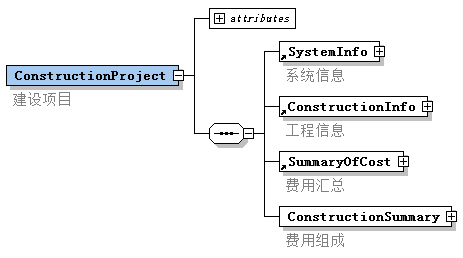 图 4.1.1  建设项目元素关系表 4.1.1  建设项目属性定义表注：1    FileKind（文件类型）：1=投资估算；2=设计概算；3=施工图预算；4=工程量清单；5=最高投标限价；6=投标报价；7=签约合同价；8=竣工（过程）结算价。2    ValuationMethod（计价类别）：1=清单计价；2=定额计价；3=全费用清单计价。3    TaxModel（计税模式）：1=一般计税法；2=简易计税法；3=营业税计税法。4    StandardName（数据交换标准名称）：默认值为“建设工程造价数据交换标准”。5    StandardNumber（数据交换标准编号）：默认值为GB/T 50XXX-201X。6    Scale（建设规模）：只包含建设规模数字部分，如20000、15000。7    ScaleUnit（建设规模单位）：建设规模单位，如㎡、km 。8    MaterialPriceDate （材料价格时间）：材料价格采用的时间，精确到月，格式为YYYY-MM，如2017-08Ⅰ  项 目 信 息4.1.2  系统信息的元素名称SystemInfo，记录文件编制的软件、硬件等信息（图4.1.2），属性定义应符合表4.1.2的规定。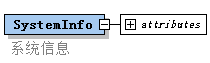 图 4.1.2  系统信息元素关系表 4.1.2  系统信息属性定义表注：1    ID1（编制软件信息）：包含“计价软件供应商”、“计价软件名称”、“计价软件版本号”、 “计价软件加密锁（授权）信息”，各信息之间用分号“；”隔开，如“SoftWareComName;SoftWareName;SoftWareVersion; SoftWareLockInfo”。ID1（编制软件信息）必须先进行BASE64转码后再保存。2   ID2（编制机器硬件信息）：包含“CPU信息”、“硬盘序列号”、“Mac地址”，各信息之间用分号“；”隔开，如果“硬盘序列号”、“Mac地址”有多个，每个之间用分隔符“|”隔开，如“CPUInfo; DiskInfo1|DiskInfo2; MacAddress1|MacAddress2”。ID2（编制机器硬件信息）必须先进行BASE64转码后再保存。3    MakeDate（文件生成时间）：生成工程造价文件数据时的计算机系统时间，格式为YYYY-MM-DDTHH:MM:SS4.1.3  工程信息的元素名称ConstructionInfo，记录文件中的数据计算精度信息、各阶段造价文件的编制信息、工程特征信息、补充扩展信息等（图4.1.3），子元素应为Option（费用精度）、ProjectInfo（估（概、预、结）算信息）、TendererInfo（招标信息）、BidderInfo（投标信息）、AttrInfo（工程特征信息）、AddiInfo（补充信息）。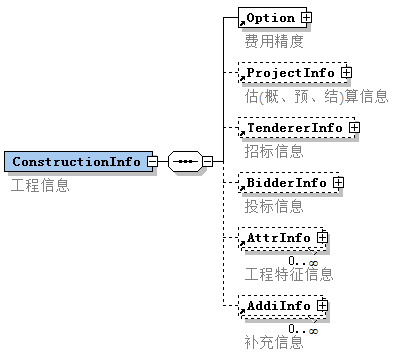 图 4.1.3  工程信息元素关系4.1.4  费用精度的元素名称Option，记录文件中所有计算数据的有效小数位精度，包括：工程量（数量）类小数位精度；金额、合价（费用）类小数位精度；费率、指数（比率）（%）类小数位精度；工料机消耗量、数量（含量）类小数位精度等信息（图4.1.4），按本标准第3.0.7条的规定采用，属性定义应符合表4.1.4的规定。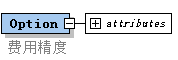 图 4.1.4  费用精度元素关系表 4.1.4  费用精度属性定义表4.1.5  估（概、预、结）算信息的元素名称ProjectInfo，记录投资估算、设计概算、施工图预算、签约合同价、竣工（过程）结算价文件的编制、审核、审定的单位、人员、证号、时间等信息（图4.1.5），属性定义应符合表4.1.5的规定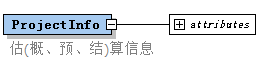 图 4.1.5  估（概、预、结）算信息元素关系表 4.1.5  估（概、预、结）算信息属性定义表注：CompileDate（编制时间）：日期精确到日，格式为YYYY-MM-DD4.1.6  招标信息的元素名称TendererInfo，记录工程量清单、最高投标限价文件的编制、审核、审定的单位、人员、证号、时间等信息（图4.1.6），属性定义应符合表4.1.6的规定。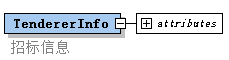 图 4.1.6  招标信息元素关系表 4.1.6  招标信息属性定义表注：Proxy（招标代理）、Consultant（造价咨询）：必须填写，不得为空，如无招标代理、造价咨询，则应填写“无”。4.1.7  投标信息的元素名称BidderInfo，记录投标报价文件的编制、审核、审定的单位、人员、证号、时间等信息（图4.1.7），属性定义应符合表4.1.7的规定。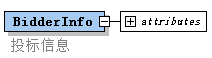 图 4.1.7  投标信息元素关系表 4.1.7  投标信息属性定义表4.1.8  工程特征信息的元素名称AttrInfo，记录建设项目、单位工程的工程概况、特征说明等信息（图4.1.8），子元素应为AttrInfoItem（工程特征信息明细）。AttrInfoItem（工程特征信息明细）应支持树形结构，属性定义应符合表4.1.8的规定。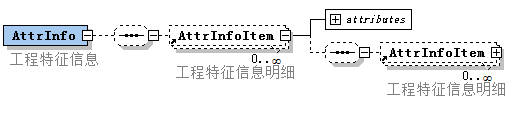 图 4.1.8  工程特征信息元素关系表 4.1.8  工程特征信息明细属性定义表4.1.9  补充信息的元素名称AddiInfo，记录建设项目、单位工程除工程特征信息以外的概况、特征等说明信息，扩展预留（图4.1.9），子元素应为AddiInfoItem（补充信息明细）。AddiInfoItem（补充信息明细）应支持树形结构，属性定义应符合表4.1.9的规定。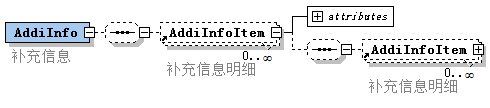 图 4.1.9  补充信息元素关系表 4.1.9  补充信息明细属性定义表Ⅱ  造 价 数 据4.1.10  费用汇总的元素名称SummaryOfCost，记录建设项目、单项工程、单位工程的主要费用计算汇总信息（图4.1.10），子元素应为AddiCost（补充费用），属性定义应符合表4.1.10的规定。 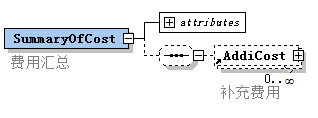 图 4.1.10  费用汇总元素关系表 4.1.10  费用汇总属性定义表    注：此表内容可根据各地情况增减，增加的费用项在“AddiCost（补充费用）”属性表中定义。4.1.11  补充费用的元素名称AddiCost，记录同属于SummaryOfCost（费用汇总）或SummaryOfBasicCost（合计费用）或OriginalPriceItem（调整前单价明细）或PriceItem（单价明细），因本标准没有罗列规定，工程实际需要用到，按本标准第3.0.6条的规定采用，补充增加的费用（图4.1.11），属性定义应符合表4.1.11的规定。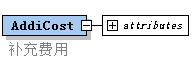 图 4.1.11  补充费用元素关系表 4.1.11  补充费用属性定义表注：Code（费用代号）：按本标准第3.0.3条的规定采用。4.1.12  费用组成的元素名称ConstructionSummary，记录建设项目的全部费用数据，包括工程费用、工程建设其他费用、预备费、建设期贷款利息、铺底流动资金、固定资产投资方向调节税（图4.1.12）。ConstructionSummary（费用组成）的子元素应为ConstructionCost（工程费用）、OtherInvestmentOfConstructionProject（工程建设其他费用）、ContingencyFee（预备费）、InterestDuringConstructionPeriod（建设期贷款利息）、InitialWorkingCapital（铺底流动资金）、RegulationTaxOfFixedAssetsInvestment（固定资产投资方向调节税）。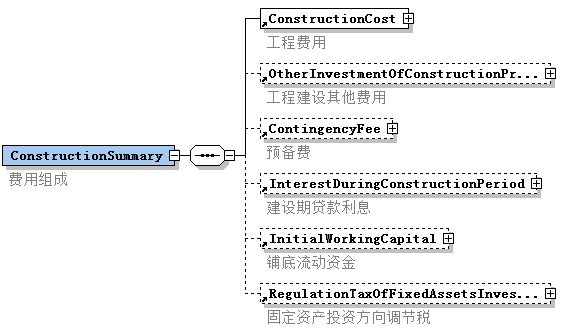 图 4.1.12  费用组成元素关系4.1.13  工程费用的元素名称ConstructionCost，记录建设期内直接用于工程建造、设备购置及其安装的建设投资费用（图4.1.13），子元素应为ProjectInstallationWorkCost（建筑安装工程费）、EquipmentProcurementCost（设备及工器具购置费）、OtherCost（扩展项），属性定义应符合表4.1.13的规定。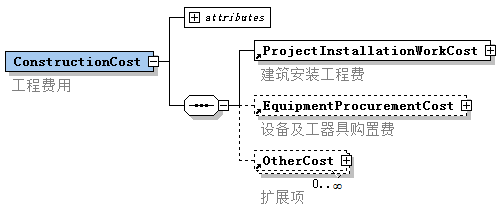 图 4.1.13  工程费用元素关系表 4.1.13  工程费用属性定义表注：Scale（建设规模）：只包含建设规模数字部分，如20000、15000。4.1.14  建筑安装工程费的元素名称ProjectInstallationWorkCost，记录工程项目建造、生产性设备及配套工程安装所需的费用（图4.1.14），子元素应为SectionalWorks（单项工程）、OtherCost（扩展项）、LabourMaterialsEquipmentsMachinesSummary（工料机汇总）、BidEvaluationMainMaterial（评标主要材料），属性定义应符合表4.1.14的规定。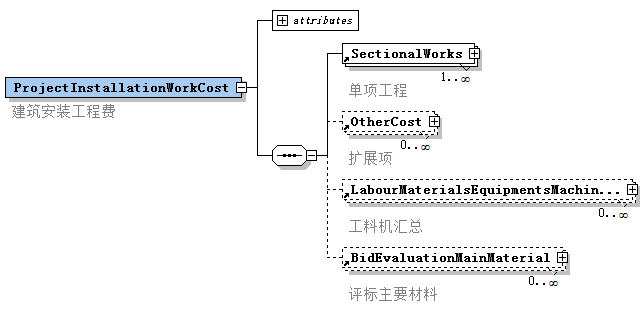 图 4.1.14  建筑安装工程费元素关系表 4.1.14  建筑安装工程费属性定义表注：Scale（建设规模）：只包含建设规模数字部分，如20000、15000。4.1.15  设备及工器具购置费的元素名称EquipmentProcurementCost，记录本项目购置或自制的达到固定资产标准的设备、工器具及生产家具所需的费用汇总（图4.1.15），子元素应为EquipmentProcurementCostItem（设备及工器具购置费明细），属性定义应符合表4.1.15的规定。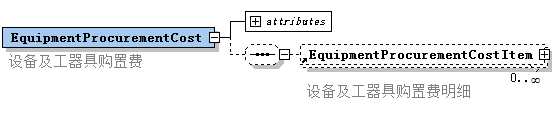 图 4.1.15  设备及工器具购置费元素关系表 4.1.15  设备及工器具购置费属性定义表4.1.16  设备及工器具购置费明细的元素名称EquipmentProcurementCostItem，记录本项目购置或自制的达到固定资产标准的设备、工器具及生产家具所需的费用明细（图4.1.16），子元素应为UnitPriceCalculationOfItem（子目单价计算），属性定义应符合表4.1.16的规定。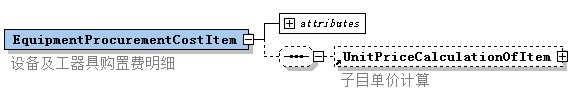 图 4.1.16 设备及工器具购置费明细元素关系表 4.1.16  设备及工器具购置费明细属性定义表    注：Kind（类型）：1=国内设备；2=国外设备。4.1.17  扩展项的元素名称OtherCost，记录同属于ConstructionCost（工程费用）或ProjectInstallationWorkCost（建筑安装工程费）或SectionalWorks（单项工程），因本标准没有罗列规定，按本标准第3.0.6条的规定采用，补充增加的扩展费用项（图4.1.17）。OtherCost（扩展项）应支持树形结构，属性定义应符合表4.1.17的规定。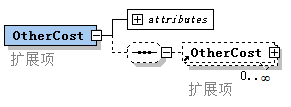 图 4.1.17  扩展项元素关系表 4.1.17  扩展项属性定义表注：QtyFormula（计算基数）：非空时，按本标准第3.0.4条规定采用。4.1.18  工程建设其他费用的元素名称OtherInvestmentOfConstructionProject，记录工程建设期发生的与土地使用权取得、整个工程项目建设以及未来生产经营有关的构成建设投资但不包括在工程费用中的费用（图4.1.18-1），子元素应为OtherInvestmentOfConstructionProjectGroup（工程建设其他费用标题）、OtherInvestmentOfConstructionProjectItem（工程建设其他费用明细），属性定义应符合表4.1.18-1的规定。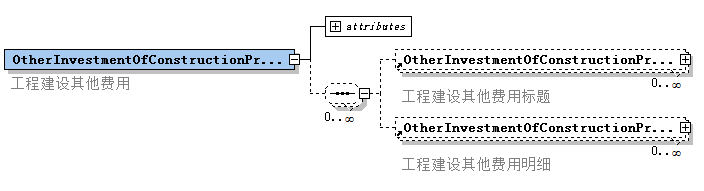 图 4.1.18-1  工程建设其他费用元素关系表 4.1.18-1  工程建设其他费用属性定义表1  OtherInvestmentOfConstructionProjectGroup（工程建设其他费用标题）汇总本项所包含的明细费用，应支持树形结构（图4.1.18-2），子元素应为OtherInvestmentOfConstructionProjectGroup（工程建设其他费用标题）、OtherInvestmentOfConstructionProjectItem（工程建设其他费用明细），属性定义应符合表4.1.18-2的规定。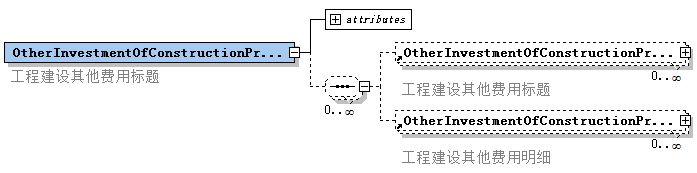 图 4.1.18-2  工程建设其他费用标题元素关系表 4.1.18-2  工程建设其他费用标题属性定义表2  OtherInvestmentOfConstructionProjectItem（工程建设其他费用明细）的属性定义应符合表4.1.18-3的规定。表 4.1.18-3  工程建设其他费用明细属性定义表注：QtyFormula（计算基数）：非空时，按本标准第3.0.4条规定采用。4.1.19  预备费的元素名称ContingencyFee，记录建设期内因各种不可预见因素的变化而预留的可能增加的费用（图4.1.19-1），包括基本预备费和价差预备费，子元素应为ContingencyFeeGroup（预备费标题）、ContingencyFeeItem（预备费明细），属性定义应符合表4.1.19-1的规定。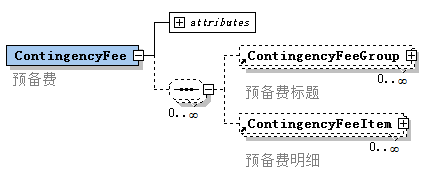 图 4.1.19-1  预备费元素关系表 4.1.19-1  预备费属性定义表1  ContingencyFeeGroup（预备费标题）汇总本项所包含的明细费用，应支持树形结构（图4.1.19-2），子元素应为ContingencyFeeGroup（预备费标题）、ContingencyFeeItem（预备费明细），属性定义应符合表4.1.19-2的规定。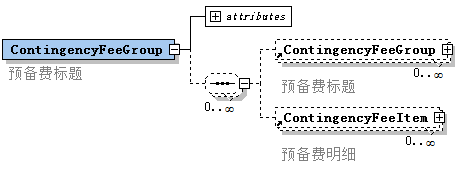 图 4.1.19-2  预备费标题元素关系表 4.1.19-2  预备费标题属性定义表2  ContingencyFeeItem（预备费明细）的属性定义应符合表4.1.19-3规定。表 4.1.19-3  预备费明细属性定义表注：1    QtyFormula（计算基数）：非空时，按本标准第3.0.4条规定采用。    2    Kind（费用类型）：1=基本预备费；2=价差预备费。4.1.20  建设期贷款利息的元素名称InterestDuringConstructionPeriod，记录建设期内发生的为工程项目筹措资金的融资费用及债务资金利息（图4.1.20-1），子元素应为InterestDuringConstructionPeriodGroup（建设期贷款利息标题）、InterestDuringConstructionPeriodItem（建设期贷款利息明细），属性定义应符合表4.1.20-1的规定。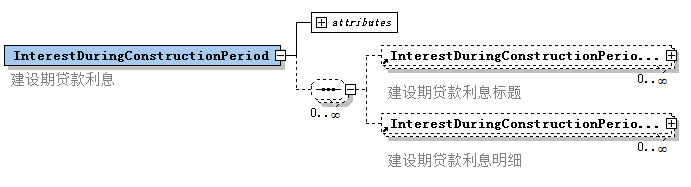 图 4.1.20-1  建设期贷款利息元素关系表 4.1.20-1  建设期贷款利息属性定义表1  InterestDuringConstructionPeriodGroup（建设期贷款利息标题）汇总本项所包含的明细费用，应支持树形结构（图4.1.20-2），子元素应为InterestDuringConstructionPeriodGroup（建设期贷款利息标题）、InterestDuringConstructionPeriodItem（建设期贷款利息明细），属性定义应符合表4.1.20-2的规定。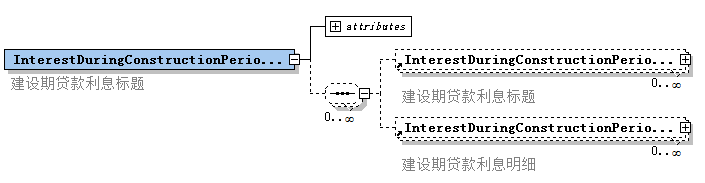 图 4.1.20-2  建设期贷款利息标题元素关系表 4.1.20-2  建设期贷款利息标题属性定义表2  InterestDuringConstructionPeriodItem（建设期贷款利息明细）的属性定义应符合表4.1.20-3的规定。表 4.1.20-3  建设期贷款利息明细属性定义表注：QtyFormula（计算基数）：非空时，按本标准第3.0.4条规定采用。4.1.21  铺底流动资金的元素名称InitialWorkingCapital，记录项目建设为保证生产和经营的正常进行主要用于购买原材料、燃料、动力，支付职工工资和其他有关的费用（图4.1.21-1），子元素应为InitialWorkingCapitalGroup（铺底流动资金标题）、InitialWorkingCapitalItem（铺底流动资金明细），属性定义应符合表4.1.21-1的规定。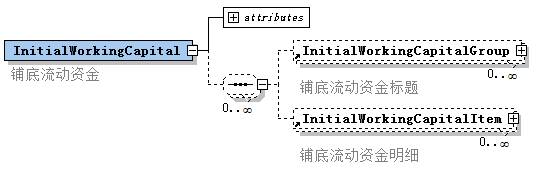 图 4.1.21-1  铺底流动资金元素关系表 4.1.21-1  铺底流动资金属性定义表1  InitialWorkingCapitalGroup（铺底流动资金标题）汇总本项所包含的明细费用，应支持树形结构（图4.1.21-2），子元素应为InitialWorkingCapitalGroup（铺底流动资金标题）、InitialWorkingCapitalItem（铺底流动资金明细），属性定义应符合表4.1.21-2的规定。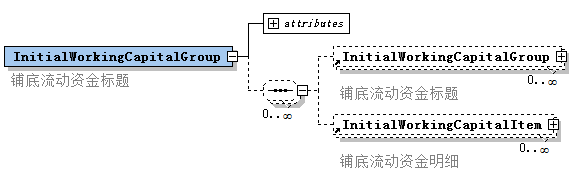 图 4.1.21-2  铺底流动资金标题元素关系表 4.1.21-2  铺底流动资金标题属性定义表2  InitialWorkingCapitalItem（铺底流动资金明细）的属性定义应符合表4.1.21-3的规定。表 4.1.21-3  铺底流动资金明细属性定义表注：QtyFormula（计算基数）：非空时，按本标准第3.0.4条规定采用。4.1.22  固定资产投资方向调节税的元素名称RegulationTaxOfFixedAssetsInvestment，记录建设项目投资方向调整的税金费用（图4.1.22-1），子元素应为RegulationTaxOfFixedAssetsInvestmentGroup（固定资产投资方向调节税标题）、RegulationTaxOfFixedAssetsInvestmentItem（固定资产投资方向调节税明细），属性定义应符合表4.1.22-1的规定。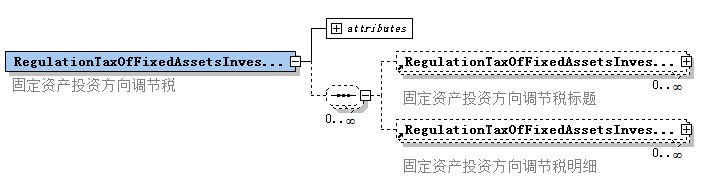 图 4.1.22-1  固定资产投资方向调节税元素关系表 4.1.22-1  固定资产投资方向调节税属性定义表1  RegulationTaxOfFixedAssetsInvestmentGroup（固定资产投资方向调节税标题）汇总本项所包含的明细费用，应支持树形结构（图4.1.22-2），子元素应为RegulationTaxOfFixedAssetsInvestmentGroup（固定资产投资方向调节税标题）、RegulationTaxOfFixedAssetsInvestmentItem（固定资产投资方向调节税明细），属性定义应符合表4.1.22-2的规定。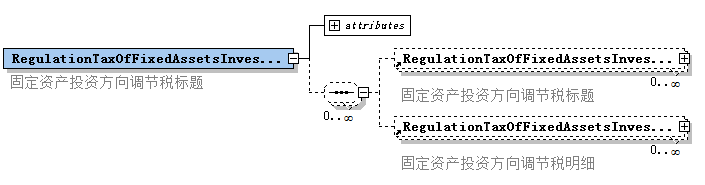 图 4.1.22-2  固定资产投资方向调节税标题元素关系表 4.1.22-2  固定资产投资方向调节税标题属性定义表2  RegulationTaxOfFixedAssetsInvestmentItem（固定资产投资方向调节税明细）的属性定义应符合表4.1.22-3的规定。表 4.1.22-3  固定资产投资方向调节税明细属性定义表注：QtyFormula（计算基数）：非空时，按本标准第3.0.4条规定采用。4.1.23  单项工程的元素名称SectionalWorks，记录建筑安装工程的单项工程信息（图4.1.23），子元素应为SummaryOfCost（费用汇总）、SectionalWorks（单项工程）、UnitWorks（单位工程）、OtherCost（扩展项）、Preliminaries（措施项目）。SectionalWorks（单项工程）应支持树形结构，属性定义应符合表4.1.23的规定。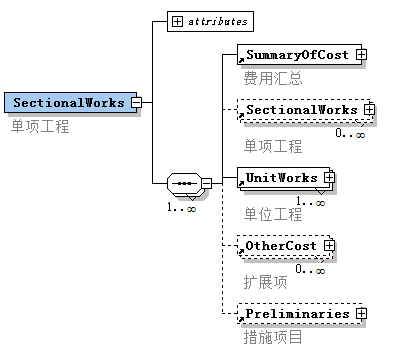 图 4.1.23  单项工程元素关系表 4.1.23  单项工程属性定义表注：1    Specialty（专业类别）：01=房屋建筑与装饰工程；02=仿古建筑工程；03=安装工程；04=市政工程； 05=园林绿化工程；06=矿山工程；07=构筑物工程；08=城市轨道交通工程；09=爆破工程； 31=修缮工程；32=环卫工程；33=古建筑工程；34=节能工程；35=抗震加固工程；36=绿色建筑工程；37=工业建筑；38=地下管廊；39=装配式建筑；40=营造林；41=修复；99=其他。2    Scale（建设规模）：只包含建设规模数字部分，如20000、15000。3    ScaleUnit（建设规模单位）：建设规模单位，如㎡、km 。4.1.24  工料机汇总的元素名称LabourMaterialsEquipmentsMachinesSummary，记录建筑安装工程费、单位工程的人工、材料、设备、机械台班用量汇总信息（图4.1.24），子元素应为LabourMaterialsEquipmentsMachinesElement（工料机含量明细），属性定义应符合表4.1.24的规定。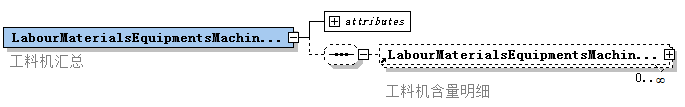 图 4.1.24  工料机汇总元素关系表 4.1.24-1  工料机汇总属性定义表注：1    ResourceCode（工料机编码）：同一建设项目或单位工程中必须唯一，不得重复。2    Kind（工料机类型）：1=其他；2=人工；3=材料；4=机械；5=主材；6=设备；7=配合比(砂浆、混凝土)；8=机械台班。3    ExtKind（扩展属性）：1=普通工料；2=人工降效；3=机械降效；4=暂估价材料。4    Provider（供料方式）：1=乙供；2=甲供；3=甲招乙供。表 4.1.24-2  Class工料机归属表4.1.25  工料机含量明细的元素名称LabourMaterialsEquipmentsMachinesElement，记录定额子目的工料机消耗量、清单综合单价分析工料机消耗量及砂浆、混凝土、机械台班等材料的用量组成信息（图4.1.25），应为LabourMaterialsEquipmentsMachinesSummary（工料机汇总）、Norm（定额子目）、PriceAnalysis（单价分析）的子元素，属性定义应符合表4.1.25的规定。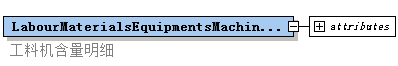 图 4.1.25  工料机含量明细元素关系表 4.1.25  工料机含量明细属性定义表注：1    Number（工料机编码）：同一建设项目或单位工程中必须唯一，不得重复。2    NOCost（不计价材料）：指不直接计入定额或上一级材料费用的材料，仅用于查看显示。4.1.26  评标主要材料的元素名称BidEvaluationMainMaterial，记录建筑安装工程费、单位工程招标投标交易时参与评标的主要材料设备等信息（图4.1.26），属性定义应符合表4.1.26的规定。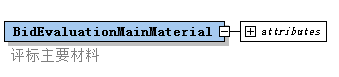 图 4.1.26  评标主要材料元素关系表 4.1.26  评标主要材料属性定义表注：1    Code（评标主要材料编码）：由招标人给定，同一建设项目或单位工程中必须唯一，不得重复。    2    Number（工料机编码）：由投标人给定，同一建设项目或单位工程中必须唯一，不得重复。4.2  单 位 工 程4.2.1  单位工程的元素名称UnitWorks，记录单项工程下的单位工程信息，包括分部分项工程、措施项目、其他项目、规费、税金、工料机消耗、评标主要材料等（图4.2.1），子元素应为AttrInfo（工程特征信息）、AddiInfo（补充信息）、SummaryOfCost（费用汇总）、UnitWorksSummary（单位工程费用汇总）、DivisionalAndElementalWorks（分部分项工程）、Preliminaries（措施项目）、Sundry（其他项目）、StatutoryFees（规费）、Tax（税金/增值税销项税额）、LabourMaterialsEquipmentsMachinesSummary（工料机汇总）、BidEvaluationMainMaterial（评标主要材料），属性定义应符合表4.2.1的规定。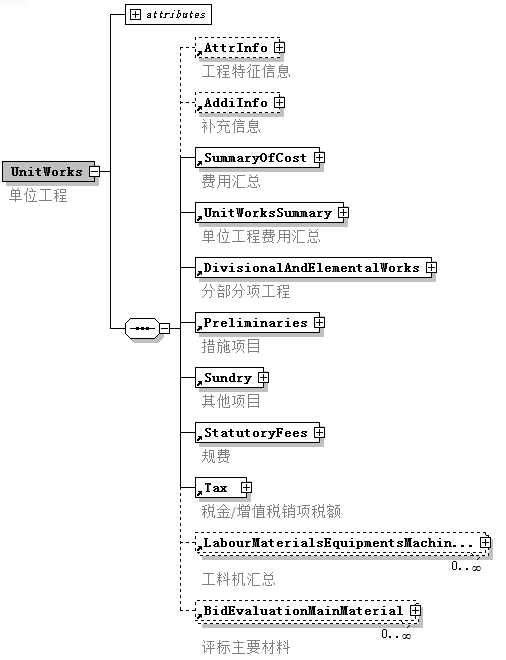 图 4.2.1 单位工程元素关系表 4.2.1-1  单位工程属性定义表注：1    ValuationMethod（计价类别）：1=清单计价；2=定额计价。2    TaxModel（计税模式）：1=一般计税法；2=简易计税法；3=营业税计税法。3    Specialty（专业类别）：专业类别执行 表 4.2.1-2。4    Scale（建设规模）：只包含建设规模数字部分，如20000、15000。5    ScaleUnit（建设规模单位）：建设规模单位，如㎡、km 。表 4.2.1-2  单项工程、单位工程专业类别表注：单项工程为2位编码，单位工程为4位编码。单位工程前2位为对应单项工程编码。4.2.2  单位工程费用汇总的元素名称UnitWorksSummary，记录单位工程的分部分项工程费、措施项目费、其他项目费、税金等费用计算汇总信息（图4.2.2-1），子元素应为UnitWorksSummaryGroup（单位工程费用汇总标题）、UnitWorksSummaryItem（单位工程费用汇总明细），应符合下列规定：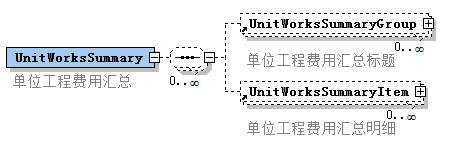 图 4.2.2-1  单位工程费用汇总元素关系1  UnitWorksSummaryGroup（单位工程费用汇总标题）汇总本项所包含的明细费用，应支持树形结构（图4.2.2-2），子元素应为UnitWorksSummaryGroup（单位工程费用汇总标题）、UnitWorksSummaryItem（单位工程费用汇总明细），属性定义应符合表4.2.2-2的规定。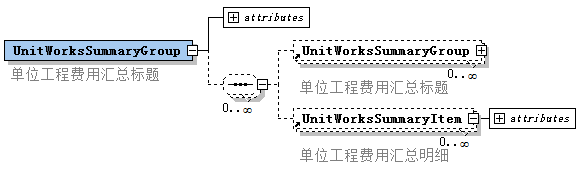 图 4.2.2-2  单位工程费用汇总标题元素关系表 4.2.2-2  单位工程费用汇总标题属性定义表注：1    QtyFormula（计算基数）：非空时，按本标准第3.0.4条规定采用。    2    Code（费用代号）：按本标准第3.0.3条的规定采用。3    Kind（汇总类型）：1=汇总条目；2=不汇总条目。2  UnitWorksSummaryItem（单位工程费用汇总明细）的属性定义应符合表4.2.2-3的规定。表 4.2.2-3  单位工程费用汇总明细属性定义表注：1    QtyFormula（计算基数）：非空时，按本标准第3.0.4条规定采用。    2    Code（费用代号）：按本标准第3.0.3条的规定采用。3    Kind（汇总类型）：1=汇总条目；2=不汇总条目。4.2.3  分部分项工程的元素名称DivisionalAndElementalWorks，记录单位工程的分部分项工程信息，应支持清单计价、定额计价的电子数据格式（图4.2.3），子元素应符合下列规定：1  清单计价的电子数据格式，DivisionalAndElementalWorks（分部分项工程）的子元素应为SummaryOfBasicCost（合计费用）、DivisionalWorks（分部工程）、WorkElement（清单项目）。2  定额计价的电子数据格式，DivisionalAndElementalWorks（分部分项工程）的子元素应为SummaryOfBasicCost（合计费用）、DivisionalWorks（分部工程）、Norm（定额子目）。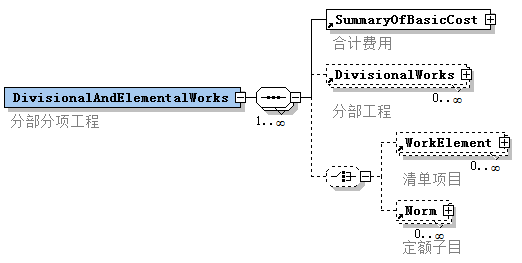 图 4.2.3  分部分项元素关系4.2.4  措施项目的元素名称Preliminaries，记录单位工程的措施项目信息，含单价措施项目清单、总价措施项目清单（图4.2.4），子元素应为SummaryOfBasicCost（合计费用）、DivisionalWorks（分部工程）、WorkElement（清单项目）。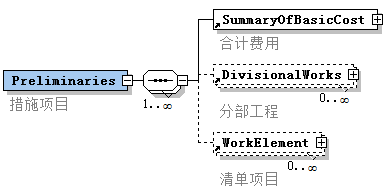 图 4.2.4  措施项目元素关系4.2.5  合计费用的元素名称SummaryOfBasicCost，记录分部分项工程、措施项目、分部工程、清单项目的各项费用计算汇总信息（图4.2.5），子元素应为AddiCost（补充费用），属性定义应符合表4.2.5的规定。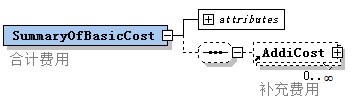 图 4.2.5  合计费用元素关系表 4.2.5  合计费用属性定义表注：此表内容可根据各地情况增减，增加的费用项在“AddiCost（补充费用）”属性表中定义。4.2.6  分部工程的元素名称DivisionalWorks，记录单位工程的分部分项、措施项目的分部工程信息，应支持树形结构，应支持清单计价、定额计价的电子数据格式（图4.2.6），属性定义应符合表4.2.6的规定，子元素应符合下列规定：1  清单计价的电子数据格式，DivisionalWorks的子元素应为SummaryOfBasicCost（合计费用）、DivisionalWorks（分部工程）、WorkElement（清单项目）。2  定额计价的电子数据格式，DivisionalWorks的子元素应为SummaryOfBasicCost（合计费用）、DivisionalWorks（分部工程）、Norm（定额子目）。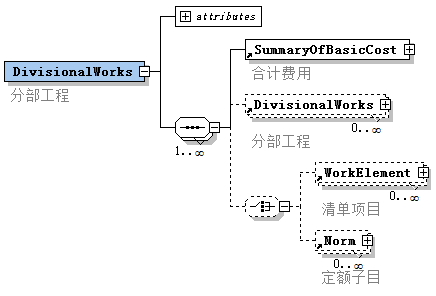 图 4.2.6  分部工程元素关系表 4.2.6  分部工程属性定义表注：Name（名称）：同一单位工程中必须唯一，不得重复。4.2.7  清单项目的元素名称WorkElement，记录单位工程的分部分项工程量清单、措施项目工程量清单信息、竣工结算文件中清单项目调整前的费率、单价、合价信息（图4.2.7），子元素应为SummaryOfBasicCost（合计费用）、ExpressElement（工程量计算表）、WorkContent（工作内容）、Norm（定额子目）、PriceAnalysis（单价分析），属性定义应符合表4.2.7的规定。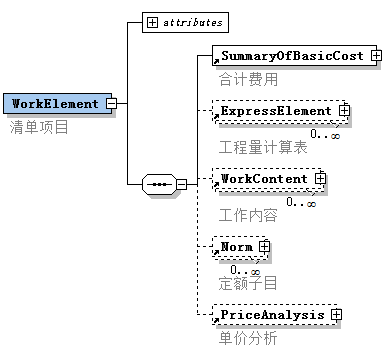 图 4.2.7  清单项目元素关系表 4.2.7  清单项目属性定义表注：1    Number（项目编码）：同一标段下所有清单的项目编码必须唯一，不得重复。        2    QtyFormula（计算基数）：非空时，按本标准第3.0.4条规定采用。    3    CalcType（计算方式）：1=套定额计算；2=工程量×单价；3=计算基数×费率。4    Specialty（专业类别）：专业类别执行 表 4.2.1-2。5    ListingIdentity（清单标识）：包含“代号”、“顺序号”、“发布年号”、“专业类别代号”、“适用行政区域字母码”（《中华人民共和国行政区划代码》GB/T 2260）信息，当适用全国行政范围时“适用行政区域字母码”不用填写。信息组合规则：“代号”、“顺序号”连在一起，“发布年号”用半格连接号“-”与“顺序号”连接，“专业类别代号”前后用一个空格隔开再连接前后信息，如“GB50500-2013 1 GD”即表示“国标2013清单规范 房屋建筑与装饰工程 广东省”。4.2.8  工程量计算表的元素名称ExpressElement，记录清单项目、定额子目的工程量计算过程信息（图4.2.8），属性定义应符合表4.2.8的规定。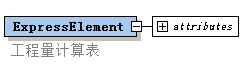 图 4.2.8  工程量计算表元素关系表 4.2.8  工程量计算表属性定义表注：Kind（汇总类型）：1=汇总条目；2=不汇总条目。4.2.9  工作内容的元素名称WorkContent，记录清单项目包含的计价工作内容信息，应支持树形结构（图4.2.9），子元素应为WorkContent（工作内容）、Norm（定额子目），属性定义应符合表4.2.9的规定。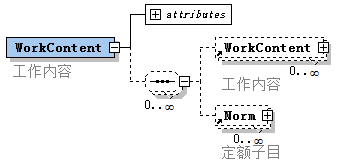 图 4.2.9  工作内容元素关系表 4.2.9  工作内容属性定义表4.2.10  定额子目的元素名称Norm，记录分部分项工程、分部工程、清单项目下的计价定额信息（图4.2.10），子元素应为LabourMaterialsEquipmentsMachinesElement（工料机含量明细）、ExpressElement（工程量计算表）、CombinedNorm（组合定额）、UnitPriceCalculationOfItem（子目单价计算），属性定义应符合表4.2.10的规定。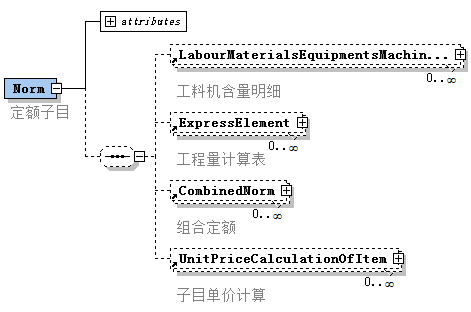 图 4.2.10  定额子目元素关系表 4.2.10  定额子目属性定义表注：1    EfficiencyKind（降效类型）：1=降效基础定额； 2=非降效定额； 3=按市场价计算降效定额；4=按定额价计算降效定额。2    IncFeeKind（子目增加费类型）：1=子目增加费基础定额；2=非子目增加费定额；3=子目增加费定额。3    Specialty（专业类别）：可以参考 表4.2.1-2。4    NormIdentity（定额标识）：包含定额的“适用行政区域字母码”（《中华人民共和国行政区划代码》GB/T 2260）、“专业类别代号”、“发布年号”信息，当适用全国行政范围时“适用行政区域字母码”不用填写。信息组合规则：“专业类别代号”前后各用一个空格隔开再连接前后信息，如“BJ 2 2010”，即表示“北京市安装工程定额2010”。5    Volume（册）：定额书没有分册填写0，有分册的按册号填写。4.2.11  组合定额的元素名称CombinedNorm，记录定额子目包含的组合定额信息（图4.2.11），属性定义应符合表4.2.11的规定。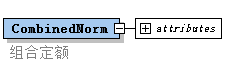 图 4.2.11  组合定额元素关系表 4.2.11  组合定额属性定义表注： 1    Specialty（专业类别）：可以参考 表4.2.1-2。2    NormIdentity（定额标识）：包含定额的“适用行政区域字母码”（《中华人民共和国行政区划代码》GB/T 2260）、“专业类别代号”、“发布年号”信息，当适用全国行政范围时“适用行政区域字母码”不用填写。信息组合规则：“专业类别代号”前后各用一个空格隔开再连接前后信息，如“BJ 2 2010”，即表示“北京市安装工程定额2010”。4.2.12  子目单价计算的元素名称UnitPriceCalculationOfItem，记录设备及工器具购置费、定额子目的单价组成及计算过程信息（图4.2.12），子元素应为UnitPriceCalculationOfItem（子目单价计算）应支持树形结构，属性定义应符合表4.2.12的规定。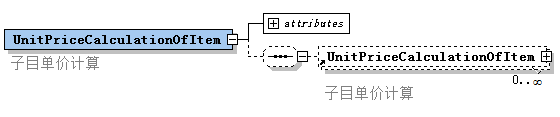 图 4.2.12  子目单价计算元素关系表 4.2.12  子目单价计算属性定义表注：1    QtyFormula（计算基数）：非空时，按本标准第3.0.4条规定采用。2    Code（费用代号）：按本标准第3.0.3条的规定采用。4.2.13  单价分析的元素名称PriceAnalysis，记录为完成一个规定计量单位的分部分项工程量清单项目或措施清单项目调整前所需的各项费用、调整后所需的各项费用、采用的计价定额、工料用量等分析信息（图4.2.13），子元素应为OriginalPriceItem（调整前单价明细）、PriceItem（单价明细）、NormItem（定额明细）、LabourMaterialsEquipmentsMachinesElement（工料机含量明细）。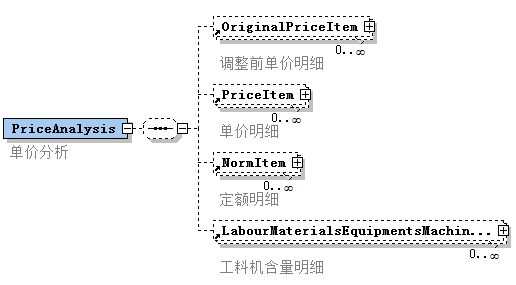 图 4.2.13  单价分析元素关系4.2.14  调整前单价明细的元素名称OriginalPriceItem，记录竣工结算文件中为完成一个规定计量单位的分部分项工程量清单项目或措施清单项目调整前所需的各项费用（图4.2.14），子元素应为AddiCost（补充费用），属性定义应符合表4.2.14的规定。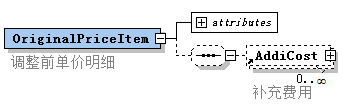 图 4.2.14  调整前单价明细元素关系表 4.2.14  调整前单价明细属性定义表注：此表内容可根据各地情况增减，增加的费用项在“AddiCost（补充费用）”属性表中定义。4.2.15  单价明细的元素名称PriceItem（图4.2.15），当为PriceAnalysis（单价分析）的子元素时，应表示为完成一个规定计量单位的分部分项工程量清单项目或措施清单项目所需的各项费用，竣工结算文件时应表示为实际调整后的各项费用。如果为NormItem（定额明细）的子元素时，应表示为完成一个规定计量单位的分部分项工程量清单项目或措施清单项目所采用计价定额的各项费用。PriceItem（单价明细）的子元素应为AddiCost（补充费用），属性定义应符合表4.2.15的规定。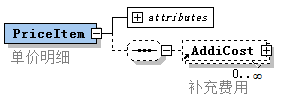 图 4.2.15  单价明细元素关系表 4.2.15  单价明细属性定义表注：此表内容可根据各地执行情况增减，增加的费用项在“AddiCost（补充费用）”属性表中定义。4.2.16  定额明细的元素名称NormItem，记录为完成一个规定计量单位的分部分项工程量清单项目或措施清单项目所采用的计价定额及用量信息（图4.2.16），子元素应为PriceItem（单价明细），属性定义应符合表4.2.16的规定。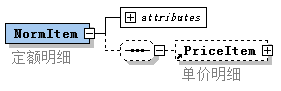 图 4.2.16  定额明细元素关系表 4.2.16  定额明细属性定义表4.2.17  其他项目的元素名称Sundry，记录单位工程中的其他项目费用信息（图4.2.17），子元素应为SundryCosts（其他项目费）、ProvisionalSums（暂列金额）、ProvisionalMaterial（暂估价材料）、SpecialtyProvisionalPrice（专业工程暂估价）、DayWorkRate（计日工）、MainContractorAttendance（总承包服务费）、ClaimsCost（索赔费用）、SiteInstructionCost（现场签证费用）。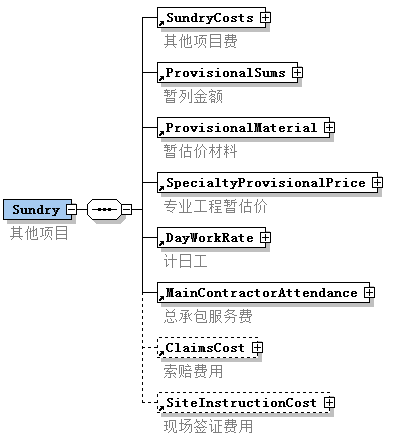 图 4.2.17  其他项目元素关系4.2.18  其他项目费的元素名称SundryCosts，记录单位工程的其他项目费用汇总信息，包括竣工结算的相关信息（图4.2.18-1），属性定义应符合表4.2.18-1规定，子元素应为SundryCostsGroup（其他项目费标题）、SundryCostsItem（其他项目费明细），应符合下列规定：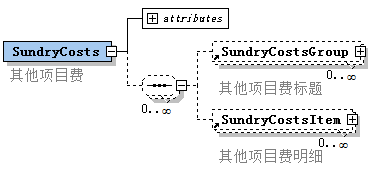 图 4.2.18-1  其他项目清单费元素关系表 4.2.18-1  其他项目费属性定义表注：Code（费用代号）：按本标准第3.0.3条的规定采用。1  SundryCostsGroup（其他项目费标题）汇总本项所包含的明细费用，应支持树形结构（图4.2.18-2），子元素应为SundryCostsGroup（其他项目费标题）、SundryCostsItem（其他项目费明细），属性定义应符合表4.2.18-2的规定。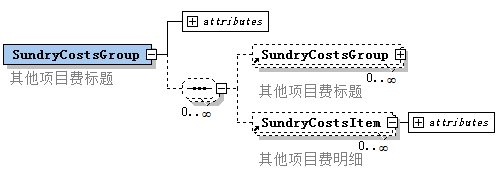 图 4.2.18-2  其他项目清单标题元素关系表 4.2.18-2  其他项目费标题属性定义表注：1    Code（费用代号）：按本标准第3.0.3条的规定采用。2    Kind（汇总类型）：1=汇总条目；2=不汇总条目。2  SundryCostsItem（其他项目费明细）属性定义应符合表4.2.18-3的规定。表 4.2.18-3  其他项目费明细属性定义表注：1    QtyFormula（计算基数）：非空时，按本标准第3.0.4条规定采用。2    Code（费用代号）：按本标准第3.0.3条的规定采用。3    Kind（汇总类型）：1=汇总条目；2=不汇总条目。4.2.19  暂列金额的元素名称ProvisionalSums，记录单位工程的暂列金额信息（图4.2.19-1），属性定义应符合表4.2.19-1规定，子元素应为ProvisionalSumsGroup（暂列金额标题）、ProvisionalSumsItem（暂列金额明细），应符合下列规定：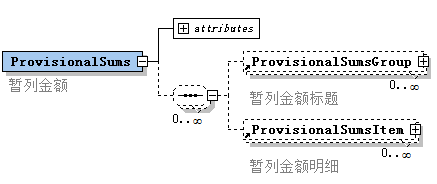 图 4.2.19-1  暂列金额元素关系表 4.2.19-1  暂列金额属性定义表注：Code（费用代号）：按本标准第3.0.3条的规定采用。1  ProvisionalSumsGroup（暂列金额标题）汇总本项所包含的明细费用，应支持树形结构（图4.2.19-2），子元素应为ProvisionalSumsGroup（暂列金额标题）、ProvisionalSumsItem（暂列金额明细），属性定义应符合表4.2.19-2的规定。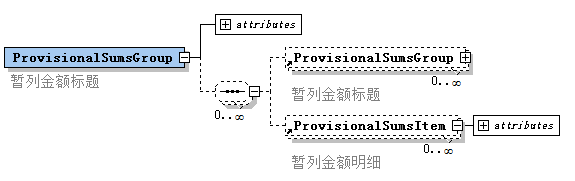 图 4.2.19-2  暂列金额标题元素关系表 4.2.19-2  暂列金额标题属性定义表注：Kind（汇总类型）：1=汇总条目；2=不汇总条目。2  ProvisionalSumsItem（暂列金额明细）的属性定义应符合表4.2.19-3的规定。表 4.2.19-3  暂列金额明细属性定义表注：1    QtyFormula（计算基数）：非空时，按本标准第3.0.4条规定采用。2    Kind（汇总类型）：1=汇总条目；2=不汇总条目。4.2.20  暂估价材料的元素名称ProvisionalMaterial，记录单位工程的暂估价材料信息，包括竣工结算的相关信息（图4.2.20），子元素应为ProvisionalMaterialItem（暂估价材料明细），属性定义应分别符合表4.2.20-1、4.2.20-2的规定。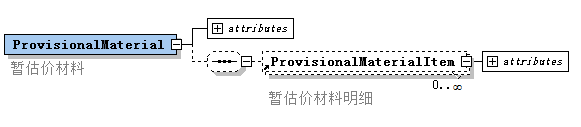 图 4.2.20  暂列金额元素关系表 4.2.20-1  暂估价材料属性定义表注：Code（费用代号）：按本标准第3.0.3条的规定采用。表 4.2.20-2  暂估价材料明细属性定义表4.2.21  专业工程暂估价的元素名称SpecialtyProvisionalPrice，记录单位工程的专业工程暂估价信息，包括竣工结算的相关信息（图4.2.21-1），属性定义应符合表4.2.21-1的规定，子元素应为 SpecialtyProvisionalPriceGroup（专业工程暂估价标题）、 SpecialtyProvisionalPriceItem（专业工程暂估价明细），应符合下列规定：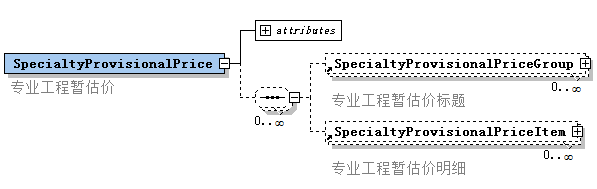 图 4.2.21-1  专业工程暂估价元素关系表 4.2.21-1  专业工程暂估价属性定义表注：Code（费用代号）：按本标准第3.0.3条的规定采用。1   SpecialtyProvisionalPriceGroup（专业工程暂估价标题）汇总本项所包含的明细费用，应支持树形结构（图4.2.21-2），子元素应为SpecialtyProvisionalPriceGroup（专业工程暂估价标题）、SpecialtyProvisionalPriceItem（专业工程暂估价明细），属性定义应符合表4.2.21-2的规定。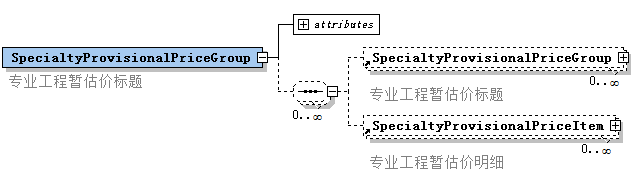 图 4.2.21-2  专业工程暂估价标题元素关系表 4.2.21-2  专业工程暂估价标题属性定义表注：Kind（汇总类型）：1=汇总条目；2=不汇总条目。2  SpecialtyProvisionalPriceItem（专业工程暂估价明细）的属性定义应符合表4.2.21-3的规定。表 4.2.21-3  专业工程暂估价明细属性定义表注：1    QtyFormula（计算基数）：非空时，按本标准第3.0.4条规定采用。2    Kind（汇总类型）：1=汇总条目；2=不汇总条目。4.2.22  计日工的元素名称DayWorkRate，记录单位工程的计日工信息，包括竣工结算的相关信息（图4.2.22-1），属性定义应符合表4.2.22-1的规定，子元素应为DayWorkRateGroup（计日工标题）、DayWorkRateItem（计日工明细），应符合下列规定：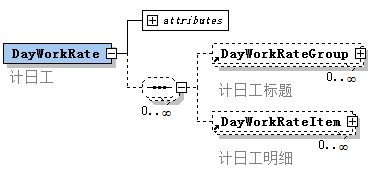 图 4.2.22-1  计日工元素关系表 4.2.22-1  计日工属性定义表注：Code（费用代号）：按本标准第3.0.3条的规定采用。1  DayWorkRateGroup（计日工标题）汇总本项所包含的明细费用（图4.2.22-2），子元素应为DayWorkRateItem（计日工明细），属性定义应符合表4.2.22-2的规定。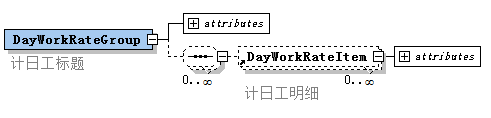 图 4.2.22-2  计日工元素关系表 4.2.22-2  计日工标题属性定义表2  DayWorkRateItem（计日工明细）的属性定义应符合表4.2.22-3的规定。表 4.2.22-3  计日工明细属性定义表4.2.23  总承包服务费的元素名称MainContractorAttendance，记录单位工程的总承包服务费信息（图4.2.23-1），属性定义应符合表4.2.23-1的规定，子元素应为MainContractorAttendanceGroup（总承包服务费标题）、MainContractorAttendanceItem（总承包服务费明细），应符合下列规定：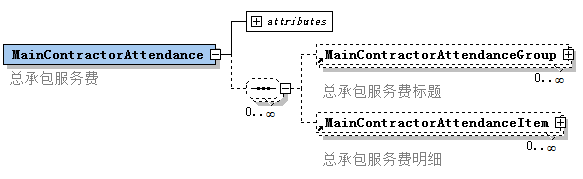 图 4.2.23-1  总承包服务费元素关系表 4.2.23-1  总承包服务费属性定义表注：Code（费用代号）：按本标准第3.0.3条的规定采用。1  MainContractorAttendanceGroup（总承包服务费标题）汇总本项所包含的明细费用，应支持树形结构（图4.2.23-2），子元素应为MainContractorAttendanceGroup（总承包服务费标题）、MainContractorAttendanceItem（总承包服务费明细），属性定义应符合表4.1.23-2的规定。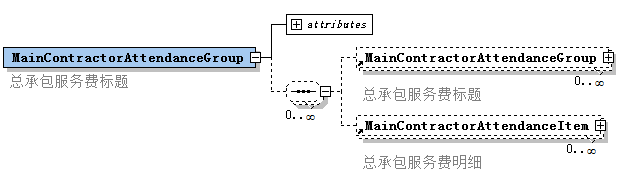 图 4.2.23-2  总承包服务费标题元素关系表 4.2.23-2  总承包服务费标题属性定义表注：Kind（汇总类型）：1=汇总条目；2=不汇总条目。2  MainContractorAttendanceItem（总承包服务费明细）的属性定义应符合表4.2.23-3的规定。表 4.2.23-3  总承包服务费明细属性定义表注：1    QtyFormula（计算基础）：非空时，按本标准第3.0.4条规定采用。2    Kind（汇总类型）：1=汇总条目；2=不汇总条目。4.2.24  索赔费用的元素名称ClaimsCost，记录单位工程的索赔费用信息（图4.2.24-1），属性定义应符合表4.2.24-1的规定，子元素应为ClaimsCostGroup（索赔费用标题）、ClaimsCostItem（索赔费用明细），应符合下列规定： 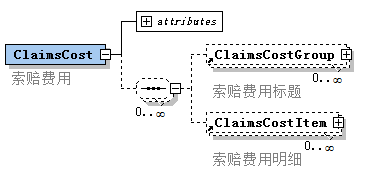 图 4.2.24-1  索赔费用元素关系表 4.2.24-1  索赔费用属性定义表注：Code（费用代号）：按本标准第3.0.3条的规定采用。1  ClaimsCostGroup（索赔费用标题）汇总本项所包含的明细费用，应支持树形结构（图4.2.24-2），子元素应为ClaimsCostGroup（索赔费用标题）、ClaimsCostItem（索赔费用明细），属性定义应符合表4.1.24-2的规定。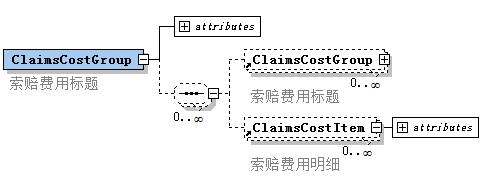 图 4.2.24-2  索赔费用标题元素关系表 4.2.24-2  索赔费用标题属性定义表注：Kind（汇总类型）：1=汇总条目；2=不汇总条目。2  ClaimsCostItem（索赔费用明细）的属性定义应符合表4.2.24-3的规定。表 4.2.24-3  索赔费用明细属性定义表注：1    QtyFormula（计算基数）：非空时，按本标准第3.0.4条规定采用。2    Kind（汇总类型）：1=汇总条目；2=不汇总条目。4.2.25  现场签证费用的元素名称SiteInstructionCost，记录单位工程的现场签证费用信息（图4.2.25-1），属性定义应符合表4.2.25-1的规定，子元素应为SiteInstructionCostGroup（现场签证标题）、SiteInstructionCostItem（现场签证明细），应符合下列规定： 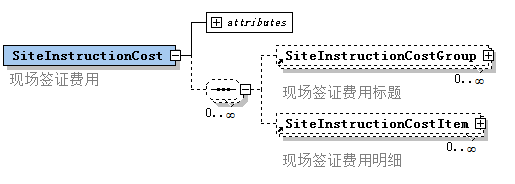 图 4.2.25-1  现场签证元素关系表 4.2.25-1  现场签证属性定义表注：Code（费用代号）：按本标准第3.0.3条的规定采用。1  SiteInstructionCostGroup（现场签证标题）汇总本项所包含的明细费用，应支持树形结构（图4.2.25-2），子元素应为SiteInstructionCostGroup（现场签证标题）、SiteInstructionCostItem（现场签证明细），属性定义应符合表4.2.25-2的规定。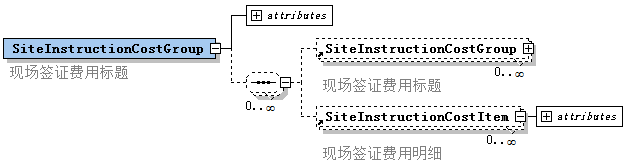 图 4.2.25-2  现场签证标题元素关系表 4.2.25-2  现场签证标题属性定义表注：Kind（汇总类型）：1=汇总条目；2=不汇总条目。2  SiteInstructionCostItem（现场签证明细）的属性定义应符合表4.2.25-3的规定。表 4.2.25-3  现场签证明细属性定义表注：1    QtyFormula（计算基数）：非空时，按本标准第3.0.4条规定采用。2    Kind（汇总类型）：1=汇总条目；2=不汇总条目。4.2.26  规费的元素名称StatutoryFees，记录单位工程的规费费用信息（图4.2.26-1），属性定义应符合表4.2.26-1的规定，子元素应为StatutoryFeesGroup（规费标题）、StatutoryFeesItem（规费明细），应符合下列规定：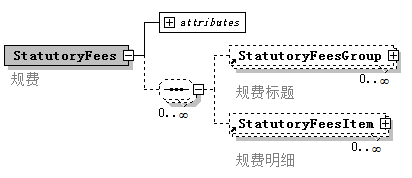 图 4.2.26-1  规费元素关系表 4.2.26-1  规费属性定义表注：Code（费用代号）：按本标准第3.0.3条的规定采用。1  StatutoryFeesGroup（规费标题）汇总本项所包含的明细费用，应支持树形结构（图4.2.26-2），子元素应为StatutoryFeesGroup（规费标题）、StatutoryFeesItem（规费明细），属性定义应符合表4.2.26-2的规定。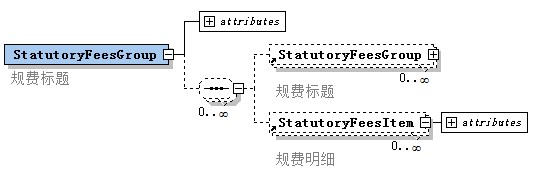 图 4.2.26-2  规费标题元素关系表 4.2.26-2  规费标题属性定义表注：1    QtyFormula（计算基数）：非空时，按本标准第3.0.4条规定采用。2    Code（费用代号）：按本标准第3.0.3条的规定采用。2  StatutoryFeesItem（规费明细）的属性定义应符合表4.2.26-3的规定。表 4.2.26-3  规费明细属性定义表注：1    QtyFormula（计算基数）：非空时，按本标准第3.0.4条规定采用。2    Code（费用代号）：按本标准第3.0.3条的规定采用。4.2.27  税金/增值税销项税额的元素名称Tax，记录单位工程的税金/增值税销项税额费用信息（图4.2.27），子元素应为TaxItem（税金/增值税销项税额明细），属性定义应分别符合表4.2.27-1、4.2.27-2的规定。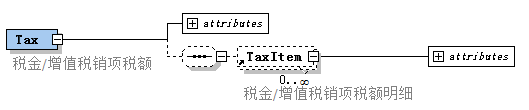 图 4.2.27  税金/增值税销项税额元素关系表 4.2.27-1  税金/增值税销项税额属性定义表注：Code（费用代号）：按本标准第3.0.3条的规定采用。表 4.2.27-2  税金/增值税销项税额明细属性定义表注：1    QtyFormula（计算基数）：非空时，按本标准第3.0.4条规定采用。2    Code（费用代号）：按本标准第3.0.3条的规定采用。附录A  XML文件结构（XML Schema）<?xml version="1.0" encoding="UTF-8" standalone="yes"?><!-- 编辑使用 XMLSpy v2006 U (http://www.altova.com) 由 any (any) --><!-- 编辑使用 XMLSpy v2006 U (http://www.altova.com) 由 any (any) --><!-- 编辑使用 XMLSpy v2006 U (http://www.altova.com) 由 any (any) --><xs:schema xmlns:xs="http://www.w3.org/2001/XMLSchema" elementFormDefault="qualified" attributeFormDefault="unqualified">	<xs:element name="ConstructionProject">		<xs:annotation>			<xs:documentation>建设项目</xs:documentation>		</xs:annotation>		<xs:complexType>			<xs:sequence>				<xs:element ref="SystemInfo"/>				<xs:element ref="ConstructionInfo"/>				<xs:element ref="SummaryOfCost"/>				<xs:element ref="ConstructionSummary"/>			</xs:sequence>			<xs:attribute name="Number" type="xs:string" use="required">				<xs:annotation>					<xs:documentation>项目编号</xs:documentation>				</xs:annotation>			</xs:attribute>			<xs:attribute name="Name" type="xs:string" use="required">				<xs:annotation>					<xs:documentation>项目名称</xs:documentation>				</xs:annotation>			</xs:attribute>			<xs:attribute name="FileKind" type="xs:integer" use="required">				<xs:annotation>					<xs:documentation>文件类型</xs:documentation>				</xs:annotation>			</xs:attribute>			<xs:attribute name="ValuationMethod" type="xs:integer" use="required">				<xs:annotation>					<xs:documentation>计价类别</xs:documentation>				</xs:annotation>			</xs:attribute>			<xs:attribute name="TaxModel" type="xs:integer" use="required">				<xs:annotation>					<xs:documentation>计税模式</xs:documentation>				</xs:annotation>			</xs:attribute>			<xs:attribute name="StandardName" type="xs:string" use="required">				<xs:annotation>					<xs:documentation>数据交换标准名称</xs:documentation>				</xs:annotation>			</xs:attribute>			<xs:attribute name="StandardNumber" type="xs:string" use="required">				<xs:annotation>					<xs:documentation>数据交换标准编号</xs:documentation>				</xs:annotation>			</xs:attribute>			<xs:attribute name="Scale" type="xs: Double">				<xs:annotation>					<xs:documentation>建设规模</xs:documentation>				</xs:annotation>			</xs:attribute>			<xs:attribute name="Explains" type="xs:string">				<xs:annotation>					<xs:documentation>总说明</xs:documentation>				</xs:annotation>			</xs:attribute>		</xs:complexType>	</xs:element>	<xs:element name="SystemInfo">		<xs:annotation>			<xs:documentation>系统信息</xs:documentation>		</xs:annotation>		<xs:complexType>			<xs:attribute name="ID1" type="xs:string">				<xs:annotation>					<xs:documentation>编制软件信息</xs:documentation>				</xs:annotation>			</xs:attribute>			<xs:attribute name="ID2" type="xs:string">				<xs:annotation>					<xs:documentation>编制机器硬件信息</xs:documentation>				</xs:annotation>			</xs:attribute>			<xs:attribute name="MakeDate" type="xs:dateTime" use="required">				<xs:annotation>					<xs:documentation>文件生成时间</xs:documentation>				</xs:annotation>			</xs:attribute>		</xs:complexType>	</xs:element>	<xs:element name="ConstructionInfo">		<xs:annotation>			<xs:documentation>工程信息</xs:documentation>		</xs:annotation>		<xs:complexType>			<xs:sequence>				<xs:element ref="Option"/>				<xs:element ref="ProjectInfo" minOccurs="0"/>				<xs:element ref="TendererBidderInfo" minOccurs="0"/>				<xs:element ref="AttrInfo" minOccurs="0" maxOccurs="unbounded"/>				<xs:element ref="AddiInfo" minOccurs="0" maxOccurs="unbounded"/>			</xs:sequence>		</xs:complexType>	</xs:element>	<xs:element name="Option">		<xs:annotation>			<xs:documentation>费用精度</xs:documentation>		</xs:annotation>		<xs:complexType>			<xs:attribute name="ResPrecision" type="xs:integer" use="required">				<xs:annotation>					<xs:documentation>工料机消耗量精确到小数点后4位</xs:documentation>				</xs:annotation>			</xs:attribute>			<xs:attribute name="QuantityPrecision" type="xs:integer" use="required">				<xs:annotation>					<xs:documentation>工程量精确到小数点后3位</xs:documentation>				</xs:annotation>			</xs:attribute>			<xs:attribute name="CostPrecision" type="xs:integer" use="required">				<xs:annotation>					<xs:documentation>金额(费用)精确到小数点后2位</xs:documentation>				</xs:annotation>			</xs:attribute>			<xs:attribute name="RatePrecision" type="xs:integer" use="required">				<xs:annotation>					<xs:documentation>费率(指数)(%)精确到小数点后3位</xs:documentation>				</xs:annotation>			</xs:attribute>		</xs:complexType>	</xs:element>	<xs:element name="ProjectInfo">		<xs:annotation>			<xs:documentation>估(概、预、结)算信息</xs:documentation>		</xs:annotation>		<xs:complexType>			<xs:attribute name="Designer" type="xs:string">				<xs:annotation>					<xs:documentation>设计单位</xs:documentation>				</xs:annotation>			</xs:attribute>			<xs:attribute name="Contractor" type="xs:string">				<xs:annotation>					<xs:documentation>承包单位</xs:documentation>				</xs:annotation>			</xs:attribute>			<xs:attribute name="CompileCompany" type="xs:string" use="required">				<xs:annotation>					<xs:documentation>编制单位</xs:documentation>				</xs:annotation>			</xs:attribute>			<xs:attribute name="Authorizer" type="xs:string">				<xs:annotation>					<xs:documentation>编制单位法定代表人或其授权人</xs:documentation>				</xs:annotation>			</xs:attribute>			<xs:attribute name="Compiler" type="xs:string">				<xs:annotation>					<xs:documentation>编制人员</xs:documentation>				</xs:annotation>			</xs:attribute>			<xs:attribute name="CompilerCertNo" type="xs:string">				<xs:annotation>					<xs:documentation>编制人员资格证书编号</xs:documentation>				</xs:annotation>			</xs:attribute>			<xs:attribute name="CompileDate" type="xs:string">				<xs:annotation>					<xs:documentation>编制时间</xs:documentation>				</xs:annotation>			</xs:attribute>			<xs:attribute name="Examiner" type="xs:string">				<xs:annotation>					<xs:documentation>审核人</xs:documentation>				</xs:annotation>			</xs:attribute>			<xs:attribute name="ExaminerCertNo" type="xs:string">				<xs:annotation>					<xs:documentation>审核人资格证书编号</xs:documentation>				</xs:annotation>			</xs:attribute>			<xs:attribute name="ExamineDate" type="xs:string">				<xs:annotation>					<xs:documentation>审核时间</xs:documentation>				</xs:annotation>			</xs:attribute>			<xs:attribute name="Approver" type="xs:string">				<xs:annotation>					<xs:documentation>审定人</xs:documentation>				</xs:annotation>			</xs:attribute>			<xs:attribute name="ApproverCertNo" type="xs:string">				<xs:annotation>					<xs:documentation>审定人资格证书编号</xs:documentation>				</xs:annotation>			</xs:attribute>			<xs:attribute name="ApproverDate" type="xs:string">				<xs:annotation>					<xs:documentation>审定时间</xs:documentation>				</xs:annotation>			</xs:attribute>			<xs:attribute name="Total" type="xs:double" use="required">				<xs:annotation>					<xs:documentation>工程总价(元)</xs:documentation>				</xs:annotation>			</xs:attribute>		</xs:complexType>	</xs:element>	<xs:element name="TendererBidderInfo">		<xs:annotation>			<xs:documentation>招投标信息</xs:documentation>		</xs:annotation>		<xs:complexType>			<xs:attribute name="Tenderername" type="xs:string" use="required">				<xs:annotation>					<xs:documentation>招标人</xs:documentation>				</xs:annotation>			</xs:attribute>			<xs:attribute name="TenderAuthorizer" type="xs:string">				<xs:annotation>					<xs:documentation>招标单位法定代表人或其授权人</xs:documentation>				</xs:annotation>			</xs:attribute>			<xs:attribute name="TenderCompiler" type="xs:string">				<xs:annotation>					<xs:documentation>招标人编制人员</xs:documentation>				</xs:annotation>			</xs:attribute>			<xs:attribute name="TenderCompilerCertNo" type="xs:string">				<xs:annotation>					<xs:documentation>招标人编制人员资格证书编号</xs:documentation>				</xs:annotation>			</xs:attribute>			<xs:attribute name="TenderCompileDate" type="xs:string">				<xs:annotation>					<xs:documentation>招标人编制时间</xs:documentation>				</xs:annotation>			</xs:attribute>			<xs:attribute name="TenderExaminer" type="xs:string">				<xs:annotation>					<xs:documentation>招标人审核人</xs:documentation>				</xs:annotation>			</xs:attribute>			<xs:attribute name="TenderExaminerCertNo" type="xs:string">				<xs:annotation>					<xs:documentation>招标人审核人资格证书编号</xs:documentation>				</xs:annotation>			</xs:attribute>			<xs:attribute name="TenderExamineDate" type="xs:string">				<xs:annotation>					<xs:documentation>招标人审核时间</xs:documentation>				</xs:annotation>			</xs:attribute>			<xs:attribute name="TenderApprover" type="xs:string">				<xs:annotation>					<xs:documentation>招标人审定人</xs:documentation>				</xs:annotation>			</xs:attribute>			<xs:attribute name="TenderApproverCertNo" type="xs:string">				<xs:annotation>					<xs:documentation>招标人审定人资格证书编号</xs:documentation>				</xs:annotation>			</xs:attribute>			<xs:attribute name="TenderApproveDate" type="xs:string">				<xs:annotation>					<xs:documentation>招标人审定时间</xs:documentation>				</xs:annotation>			</xs:attribute>			<xs:attribute name="Proxy" type="xs:string" use="required">				<xs:annotation>					<xs:documentation>招标代理</xs:documentation>				</xs:annotation>			</xs:attribute>			<xs:attribute name="ProxyCertNo" type="xs:string">				<xs:annotation>					<xs:documentation>招标代理资质证书编号</xs:documentation>				</xs:annotation>			</xs:attribute>			<xs:attribute name="ProxyAuthorizer" type="xs:string">				<xs:annotation>					<xs:documentation>招标代理法定代表人或其授权人</xs:documentation>				</xs:annotation>			</xs:attribute>			<xs:attribute name="ProxyCompiler" type="xs:string">				<xs:annotation>					<xs:documentation>招标代理编制人员</xs:documentation>				</xs:annotation>			</xs:attribute>			<xs:attribute name="ProxyCompilerCertNo" type="xs:string">				<xs:annotation>					<xs:documentation>招标代理编制人员资格证书编号</xs:documentation>				</xs:annotation>			</xs:attribute>			<xs:attribute name="ProxyCompileDate" type="xs:string">				<xs:annotation>					<xs:documentation>招标代理编制时间</xs:documentation>				</xs:annotation>			</xs:attribute>			<xs:attribute name="ProxyExaminer" type="xs:string">				<xs:annotation>					<xs:documentation>招标代理审核人</xs:documentation>				</xs:annotation>			</xs:attribute>			<xs:attribute name="ProxyExaminerCertNo" type="xs:string">				<xs:annotation>					<xs:documentation>招标代理审核人资格证书编号</xs:documentation>				</xs:annotation>			</xs:attribute>			<xs:attribute name="ProxyExamineDate" type="xs:string">				<xs:annotation>					<xs:documentation>招标代理审核时间</xs:documentation>				</xs:annotation>			</xs:attribute>			<xs:attribute name="ProxyApprover" type="xs:string">				<xs:annotation>					<xs:documentation>招标代理审定人</xs:documentation>				</xs:annotation>			</xs:attribute>			<xs:attribute name="ProxyApproverCertNo" type="xs:string">				<xs:annotation>					<xs:documentation>招标代理审定人资格证书编号</xs:documentation>				</xs:annotation>			</xs:attribute>			<xs:attribute name="ProxyApproveDate" type="xs:string">				<xs:annotation>					<xs:documentation>招标代理审定时间</xs:documentation>				</xs:annotation>			</xs:attribute>			<xs:attribute name="Consultant" type="xs:string" use="required">				<xs:annotation>					<xs:documentation>造价咨询</xs:documentation>				</xs:annotation>			</xs:attribute>			<xs:attribute name="ConsultantCertNo" type="xs:string">				<xs:annotation>					<xs:documentation>造价咨询资质证书编号</xs:documentation>				</xs:annotation>			</xs:attribute>			<xs:attribute name="ConsultantAuthorizer" type="xs:string">				<xs:annotation>					<xs:documentation>造价咨询法定代表人或其授权人</xs:documentation>				</xs:annotation>			</xs:attribute>			<xs:attribute name="ConsultantCompiler" type="xs:string">				<xs:annotation>					<xs:documentation>造价咨询编制人员</xs:documentation>				</xs:annotation>			</xs:attribute>			<xs:attribute name="ConsultantCompilerCertNo" type="xs:string">				<xs:annotation>					<xs:documentation>造价咨询编制人员资格证书编号</xs:documentation>				</xs:annotation>			</xs:attribute>			<xs:attribute name="ConsultantCompileDate" type="xs:string">				<xs:annotation>					<xs:documentation>造价咨询编制时间</xs:documentation>				</xs:annotation>			</xs:attribute>			<xs:attribute name="ConsultantExaminer" type="xs:string">				<xs:annotation>					<xs:documentation>造价咨询审核人</xs:documentation>				</xs:annotation>			</xs:attribute>			<xs:attribute name="ConsultantExaminerCertNo" type="xs:string">				<xs:annotation>					<xs:documentation>造价咨询审核人资格证书编号</xs:documentation>				</xs:annotation>			</xs:attribute>			<xs:attribute name="ConsultantExamineDate" type="xs:string">				<xs:annotation>					<xs:documentation>造价咨询审核时间</xs:documentation>				</xs:annotation>			</xs:attribute>			<xs:attribute name="ConsultantApprover" type="xs:string">				<xs:annotation>					<xs:documentation>造价咨询审定人</xs:documentation>				</xs:annotation>			</xs:attribute>			<xs:attribute name="ConsultantApproverCertNo" type="xs:string">				<xs:annotation>					<xs:documentation>造价咨询审定人资格证书编号</xs:documentation>				</xs:annotation>			</xs:attribute>			<xs:attribute name="ConsultantApproveDate" type="xs:string">				<xs:annotation>					<xs:documentation>造价咨询审定时间</xs:documentation>				</xs:annotation>			</xs:attribute>			<xs:attribute name="TenderPriceHighLimit" type="xs:double" use="required">				<xs:annotation>					<xs:documentation>最高投标限价(元)</xs:documentation>				</xs:annotation>			</xs:attribute>			<xs:attribute name="BidName" type="xs:string" use="required">				<xs:annotation>					<xs:documentation>投标人</xs:documentation>				</xs:annotation>			</xs:attribute>			<xs:attribute name="BidAuthorizer" type="xs:string">				<xs:annotation>					<xs:documentation>投标单位法定代表人或其授权人</xs:documentation>				</xs:annotation>			</xs:attribute>			<xs:attribute name="BidTotal" type="xs:double" use="required">				<xs:annotation>					<xs:documentation>投标总价(元)</xs:documentation>				</xs:annotation>			</xs:attribute>			<xs:attribute name="BidCompiler" type="xs:string">				<xs:annotation>					<xs:documentation>投标人编制人员</xs:documentation>				</xs:annotation>			</xs:attribute>			<xs:attribute name="BidCompilerCertNo" type="xs:string">				<xs:annotation>					<xs:documentation>投标人编制人员资格证书编号</xs:documentation>				</xs:annotation>			</xs:attribute>			<xs:attribute name="BidCompileDate" type="xs:string">				<xs:annotation>					<xs:documentation>投标人编制时间</xs:documentation>				</xs:annotation>			</xs:attribute>			<xs:attribute name="BidExaminer" type="xs:string">				<xs:annotation>					<xs:documentation>投标人审核人</xs:documentation>				</xs:annotation>			</xs:attribute>			<xs:attribute name="BidExaminerCertNo" type="xs:string">				<xs:annotation>					<xs:documentation>投标人审核人资格证书编号</xs:documentation>				</xs:annotation>			</xs:attribute>			<xs:attribute name="BidExamineDate" type="xs:string">				<xs:annotation>					<xs:documentation>投标人审核时间</xs:documentation>				</xs:annotation>			</xs:attribute>			<xs:attribute name="BidApprover" type="xs:string">				<xs:annotation>					<xs:documentation>投标人审定人</xs:documentation>				</xs:annotation>			</xs:attribute>			<xs:attribute name="BidApproverCertNo" type="xs:string">				<xs:annotation>					<xs:documentation>投标人审定人资格证书编号</xs:documentation>				</xs:annotation>			</xs:attribute>			<xs:attribute name="BidApproveDate" type="xs:string">				<xs:annotation>					<xs:documentation>投标人审定时间</xs:documentation>				</xs:annotation>			</xs:attribute>		</xs:complexType>	</xs:element>	<xs:element name="AttrInfo">		<xs:annotation>			<xs:documentation>工程特征信息</xs:documentation>		</xs:annotation>		<xs:complexType>			<xs:sequence minOccurs="0">				<xs:element ref="AttrInfoItem" minOccurs="0" maxOccurs="unbounded"/>			</xs:sequence>		</xs:complexType>	</xs:element>	<xs:element name="AttrInfoItem">		<xs:annotation>			<xs:documentation>工程特征信息明细</xs:documentation>		</xs:annotation>		<xs:complexType>			<xs:sequence minOccurs="0">				<xs:element ref="AttrInfoItem" minOccurs="0" maxOccurs="unbounded"/>			</xs:sequence>			<xs:attribute name="Name" type="xs:string" use="required">				<xs:annotation>					<xs:documentation>名称</xs:documentation>				</xs:annotation>			</xs:attribute>			<xs:attribute name="Value" type="xs:string">				<xs:annotation>					<xs:documentation>内容</xs:documentation>				</xs:annotation>			</xs:attribute>			<xs:attribute name="Code" type="xs:string">				<xs:annotation>					<xs:documentation>代号</xs:documentation>				</xs:annotation>			</xs:attribute>			<xs:attribute name="Remark" type="xs:string">				<xs:annotation>					<xs:documentation>备注</xs:documentation>				</xs:annotation>			</xs:attribute>		</xs:complexType>	</xs:element>	<xs:element name="AddiInfo">		<xs:annotation>			<xs:documentation>补充信息</xs:documentation>		</xs:annotation>		<xs:complexType>			<xs:sequence minOccurs="0">				<xs:element ref="AddiInfoItem" minOccurs="0" maxOccurs="unbounded"/>			</xs:sequence>		</xs:complexType>	</xs:element>	<xs:element name="AddiInfoItem">		<xs:annotation>			<xs:documentation>补充信息明细</xs:documentation>		</xs:annotation>		<xs:complexType>			<xs:sequence minOccurs="0">				<xs:element ref="AddiInfoItem" minOccurs="0" maxOccurs="unbounded"/>			</xs:sequence>			<xs:attribute name="Name" type="xs:string" use="required">				<xs:annotation>					<xs:documentation>名称</xs:documentation>				</xs:annotation>			</xs:attribute>			<xs:attribute name="Value" type="xs:string">				<xs:annotation>					<xs:documentation>内容</xs:documentation>				</xs:annotation>			</xs:attribute>			<xs:attribute name="Code" type="xs:string">				<xs:annotation>					<xs:documentation>代号</xs:documentation>				</xs:annotation>			</xs:attribute>			<xs:attribute name="Remark" type="xs:string">				<xs:annotation>					<xs:documentation>备注</xs:documentation>				</xs:annotation>			</xs:attribute>		</xs:complexType>	</xs:element>	<xs:element name="SummaryOfCost">		<xs:annotation>			<xs:documentation>费用汇总</xs:documentation>		</xs:annotation>		<xs:complexType>			<xs:sequence minOccurs="0">				<xs:element ref="AddiCost" minOccurs="0" maxOccurs="unbounded"/>			</xs:sequence>			<xs:attribute name="Total" type="xs:double">				<xs:annotation>					<xs:documentation>工程总价(元)</xs:documentation>				</xs:annotation>			</xs:attribute>			<xs:attribute name="DivisionalAndElementalWorks" type="xs:double">				<xs:annotation>					<xs:documentation>分部分项工程费</xs:documentation>				</xs:annotation>			</xs:attribute>			<xs:attribute name="Preliminaries" type="xs:double">				<xs:annotation>					<xs:documentation>措施项目费</xs:documentation>				</xs:annotation>			</xs:attribute>			<xs:attribute name="CostForHSE" type="xs:double">				<xs:annotation>					<xs:documentation>安全文明施工措施项目费</xs:documentation>				</xs:annotation>			</xs:attribute>			<xs:attribute name="OtherPreliminaries" type="xs:double">				<xs:annotation>					<xs:documentation>其他措施费</xs:documentation>				</xs:annotation>			</xs:attribute>			<xs:attribute name="SundryCosts" type="xs:double">				<xs:annotation>					<xs:documentation>其他项目费</xs:documentation>				</xs:annotation>			</xs:attribute>			<xs:attribute name="ProvisionalSums" type="xs:double">				<xs:annotation>					<xs:documentation>暂列金额</xs:documentation>				</xs:annotation>			</xs:attribute>			<xs:attribute name="ProvisionalMaterial" type="xs:double">				<xs:annotation>					<xs:documentation>暂估价材料</xs:documentation>				</xs:annotation>			</xs:attribute>			<xs:attribute name="SpecialtyProvisionalPrice" type="xs:double">				<xs:annotation>					<xs:documentation>专业工程暂估价</xs:documentation>				</xs:annotation>			</xs:attribute>			<xs:attribute name="DayWorkRate" type="xs:double">				<xs:annotation>					<xs:documentation>计日工费用</xs:documentation>				</xs:annotation>			</xs:attribute>			<xs:attribute name="MainContractorAttendance" type="xs:double">				<xs:annotation>					<xs:documentation>总承包服务费</xs:documentation>				</xs:annotation>			</xs:attribute>			<xs:attribute name="ClaimForLossAndExpenses" type="xs:double">				<xs:annotation>					<xs:documentation>索赔费用</xs:documentation>				</xs:annotation>			</xs:attribute>			<xs:attribute name="SiteInstruction" type="xs:double">				<xs:annotation>					<xs:documentation>现场签证费用</xs:documentation>				</xs:annotation>			</xs:attribute>			<xs:attribute name="StatutoryFees" type="xs:double">				<xs:annotation>					<xs:documentation>规费</xs:documentation>				</xs:annotation>			</xs:attribute>			<xs:attribute name="Tax" type="xs:double">				<xs:annotation>					<xs:documentation>税金/增值税销项税额</xs:documentation>				</xs:annotation>			</xs:attribute>			<xs:attribute name="Labor" type="xs:double">				<xs:annotation>					<xs:documentation>人工费</xs:documentation>				</xs:annotation>			</xs:attribute>			<xs:attribute name="Material" type="xs:double">				<xs:annotation>					<xs:documentation>材料费(不含主材费)</xs:documentation>				</xs:annotation>			</xs:attribute>			<xs:attribute name="MainMaterialEquipment" type="xs:double">				<xs:annotation>					<xs:documentation>主材设备费</xs:documentation>				</xs:annotation>			</xs:attribute>			<xs:attribute name="MainMaterial" type="xs:double">				<xs:annotation>					<xs:documentation>主材费</xs:documentation>				</xs:annotation>			</xs:attribute>			<xs:attribute name="Equipment" type="xs:double">				<xs:annotation>					<xs:documentation>设备费</xs:documentation>				</xs:annotation>			</xs:attribute>			<xs:attribute name="Machine" type="xs:double">				<xs:annotation>					<xs:documentation>机械费</xs:documentation>				</xs:annotation>			</xs:attribute>			<xs:attribute name="Overhead" type="xs:double">				<xs:annotation>					<xs:documentation>管理费</xs:documentation>				</xs:annotation>			</xs:attribute>			<xs:attribute name="RiskRate" type="xs:double">				<xs:annotation>					<xs:documentation>风险费</xs:documentation>				</xs:annotation>			</xs:attribute>			<xs:attribute name="Profit" type="xs:double">				<xs:annotation>					<xs:documentation>利润</xs:documentation>				</xs:annotation>			</xs:attribute>		</xs:complexType>	</xs:element>	<xs:element name="AddiCost">		<xs:annotation>			<xs:documentation>补充费用</xs:documentation>		</xs:annotation>		<xs:complexType>			<xs:attribute name="Name" type="xs:string" use="required">				<xs:annotation>					<xs:documentation>费用名称</xs:documentation>				</xs:annotation>			</xs:attribute>			<xs:attribute name="Total" type="xs:double">				<xs:annotation>					<xs:documentation>金额(元)</xs:documentation>				</xs:annotation>			</xs:attribute>			<xs:attribute name="Code" type="xs:string" use="required">				<xs:annotation>					<xs:documentation>费用代号</xs:documentation>				</xs:annotation>			</xs:attribute>		</xs:complexType>	</xs:element>	<xs:element name="ConstructionSummary">		<xs:annotation>			<xs:documentation>费用组成</xs:documentation>		</xs:annotation>		<xs:complexType>			<xs:sequence>				<xs:element ref="ConstructionCost"/>				<xs:element ref="OtherInvestmentOfConstructionProject" minOccurs="0"/>				<xs:element ref="ContingencyFee" minOccurs="0"/>				<xs:element ref="InterestDuringConstructionPeriod" minOccurs="0"/>				<xs:element ref="InitialWorkingCapital" minOccurs="0"/>				<xs:element ref="RegulationTaxOfFixedAssetsInvestment" minOccurs="0"/>			</xs:sequence>		</xs:complexType>	</xs:element>	<xs:element name="ConstructionCost">		<xs:annotation>			<xs:documentation>工程费用</xs:documentation>		</xs:annotation>		<xs:complexType>			<xs:sequence>				<xs:element ref="ProjectInstallationWorkCost"/>				<xs:element ref="EquipmentProcurementCost" minOccurs="0"/>				<xs:element ref="OtherCost" minOccurs="0" maxOccurs="unbounded"/>			</xs:sequence>			<xs:attribute name="Name" type="xs:string" use="required">				<xs:annotation>					<xs:documentation>工程名称</xs:documentation>				</xs:annotation>			</xs:attribute>			<xs:attribute name="Total" type="xs:double">				<xs:annotation>					<xs:documentation>金额(元)</xs:documentation>				</xs:annotation>			</xs:attribute>			<xs:attribute name="Scale" type="xs:double">				<xs:annotation>					<xs:documentation>建设规模</xs:documentation>				</xs:annotation>			</xs:attribute>			<xs:attribute name="Code" type="xs:string">				<xs:annotation>					<xs:documentation>费用代号</xs:documentation>				</xs:annotation>			</xs:attribute>			<xs:attribute name="Remark" type="xs:string">				<xs:annotation>					<xs:documentation>备注</xs:documentation>				</xs:annotation>			</xs:attribute>		</xs:complexType>	</xs:element>	<xs:element name="ProjectInstallationWorkCost">		<xs:annotation>			<xs:documentation>建筑安装工程费</xs:documentation>		</xs:annotation>		<xs:complexType>			<xs:sequence>				<xs:element ref="SectionalWorks" maxOccurs="unbounded"/>				<xs:element ref="OtherCost" minOccurs="0" maxOccurs="unbounded"/>				<xs:element ref="LabourMaterialsEquipmentsMachinesSummary" minOccurs="0" maxOccurs="unbounded"/>				<xs:element ref="BidEvaluationMainMaterial" minOccurs="0" maxOccurs="unbounded"/>			</xs:sequence>			<xs:attribute name="Name" type="xs:string" use="required">				<xs:annotation>					<xs:documentation>工程名称</xs:documentation>				</xs:annotation>			</xs:attribute>			<xs:attribute name="Total" type="xs:double">				<xs:annotation>					<xs:documentation>金额(元)</xs:documentation>				</xs:annotation>			</xs:attribute>			<xs:attribute name="Scale" type="xs:double">				<xs:annotation>					<xs:documentation>建设规模</xs:documentation>				</xs:annotation>			</xs:attribute>			<xs:attribute name="Code" type="xs:string">				<xs:annotation>					<xs:documentation>费用代号</xs:documentation>				</xs:annotation>			</xs:attribute>			<xs:attribute name="Remark" type="xs:string">				<xs:annotation>					<xs:documentation>备注</xs:documentation>				</xs:annotation>			</xs:attribute>		</xs:complexType>	</xs:element>	<xs:element name="EquipmentProcurementCost">		<xs:annotation>			<xs:documentation>设备及工器具购置费</xs:documentation>		</xs:annotation>		<xs:complexType>			<xs:sequence minOccurs="0">				<xs:element ref="EquipmentProcurementCostItem" minOccurs="0" maxOccurs="unbounded"/>			</xs:sequence>			<xs:attribute name="Name" type="xs:string" use="required">				<xs:annotation>					<xs:documentation>名称</xs:documentation>				</xs:annotation>			</xs:attribute>			<xs:attribute name="Total" type="xs:double">				<xs:annotation>					<xs:documentation>金额(元)</xs:documentation>				</xs:annotation>			</xs:attribute>			<xs:attribute name="Code" type="xs:string">				<xs:annotation>					<xs:documentation>费用代号</xs:documentation>				</xs:annotation>			</xs:attribute>			<xs:attribute name="Remark" type="xs:string">				<xs:annotation>					<xs:documentation>备注</xs:documentation>				</xs:annotation>			</xs:attribute>		</xs:complexType>	</xs:element>	<xs:element name="EquipmentProcurementCostItem">		<xs:annotation>			<xs:documentation>设备及工器具购置费明细</xs:documentation>		</xs:annotation>		<xs:complexType>			<xs:sequence minOccurs="0">				<xs:element ref="UnitPriceCalculationOfItem" minOccurs="0"/>			</xs:sequence>			<xs:attribute name="Number" type="xs:string">				<xs:annotation>					<xs:documentation>编号</xs:documentation>				</xs:annotation>			</xs:attribute>			<xs:attribute name="Name" type="xs:string" use="required">				<xs:annotation>					<xs:documentation>名称</xs:documentation>				</xs:annotation>			</xs:attribute>			<xs:attribute name="Specification" type="xs:string">				<xs:annotation>					<xs:documentation>型号规格及材质</xs:documentation>				</xs:annotation>			</xs:attribute>			<xs:attribute name="Unit" type="xs:string">				<xs:annotation>					<xs:documentation>单位</xs:documentation>				</xs:annotation>			</xs:attribute>			<xs:attribute name="Quantity" type="xs:double">				<xs:annotation>					<xs:documentation>数量</xs:documentation>				</xs:annotation>			</xs:attribute>			<xs:attribute name="Price" type="xs:double">				<xs:annotation>					<xs:documentation>单价(元)</xs:documentation>				</xs:annotation>			</xs:attribute>			<xs:attribute name="Total" type="xs:double">				<xs:annotation>					<xs:documentation>合价(元)</xs:documentation>				</xs:annotation>			</xs:attribute>			<xs:attribute name="Kind" type="xs:integer">				<xs:annotation>					<xs:documentation>类型</xs:documentation>				</xs:annotation>			</xs:attribute>			<xs:attribute name="Remark" type="xs:string">				<xs:annotation>					<xs:documentation>备注</xs:documentation>				</xs:annotation>			</xs:attribute>		</xs:complexType>	</xs:element>	<xs:element name="OtherCost">		<xs:annotation>			<xs:documentation>扩展项</xs:documentation>		</xs:annotation>		<xs:complexType>			<xs:sequence minOccurs="0">				<xs:element ref="OtherCost" minOccurs="0" maxOccurs="unbounded"/>			</xs:sequence>			<xs:attribute name="Number" type="xs:string">				<xs:annotation>					<xs:documentation>编号</xs:documentation>				</xs:annotation>			</xs:attribute>			<xs:attribute name="Name" type="xs:string" use="required">				<xs:annotation>					<xs:documentation>费用名称</xs:documentation>				</xs:annotation>			</xs:attribute>			<xs:attribute name="Quantity" type="xs:double">				<xs:annotation>					<xs:documentation>工程量</xs:documentation>				</xs:annotation>			</xs:attribute>			<xs:attribute name="QtyFormula" type="xs:string">				<xs:annotation>					<xs:documentation>计算基数</xs:documentation>				</xs:annotation>			</xs:attribute>			<xs:attribute name="Rate" type="xs:double">				<xs:annotation>					<xs:documentation>费率(%)</xs:documentation>				</xs:annotation>			</xs:attribute>			<xs:attribute name="Total" type="xs:double">				<xs:annotation>					<xs:documentation>金额(元)</xs:documentation>				</xs:annotation>			</xs:attribute>			<xs:attribute name="Ratios" type="xs:double">				<xs:annotation>					<xs:documentation>占整个项目费用比率(%)</xs:documentation>				</xs:annotation>			</xs:attribute>			<xs:attribute name="Code" type="xs:string">				<xs:annotation>					<xs:documentation>费用代号</xs:documentation>				</xs:annotation>			</xs:attribute>			<xs:attribute name="Remark" type="xs:string">				<xs:annotation>					<xs:documentation>备注</xs:documentation>				</xs:annotation>			</xs:attribute>		</xs:complexType>	</xs:element>	<xs:element name="OtherInvestmentOfConstructionProject">		<xs:annotation>			<xs:documentation>工程建设其他费用</xs:documentation>		</xs:annotation>		<xs:complexType>			<xs:sequence minOccurs="0" maxOccurs="unbounded">				<xs:element ref="OtherInvestmentOfConstructionProjectGroup" minOccurs="0" maxOccurs="unbounded"/>				<xs:element ref="OtherInvestmentOfConstructionProjectItem" minOccurs="0" maxOccurs="unbounded"/>			</xs:sequence>			<xs:attribute name="Name" type="xs:string" use="required">				<xs:annotation>					<xs:documentation>费用项目名称</xs:documentation>				</xs:annotation>			</xs:attribute>			<xs:attribute name="Total" type="xs:double">				<xs:annotation>					<xs:documentation>金额(元)</xs:documentation>				</xs:annotation>			</xs:attribute>			<xs:attribute name="Code" type="xs:string">				<xs:annotation>					<xs:documentation>费用代号</xs:documentation>				</xs:annotation>			</xs:attribute>			<xs:attribute name="Remark" type="xs:string">				<xs:annotation>					<xs:documentation>备注</xs:documentation>				</xs:annotation>			</xs:attribute>		</xs:complexType>	</xs:element>	<xs:element name="OtherInvestmentOfConstructionProjectGroup">		<xs:annotation>			<xs:documentation>工程建设其他费用标题</xs:documentation>		</xs:annotation>		<xs:complexType>			<xs:sequence minOccurs="0" maxOccurs="unbounded">				<xs:element ref="OtherInvestmentOfConstructionProjectGroup" minOccurs="0" maxOccurs="unbounded"/>				<xs:element ref="OtherInvestmentOfConstructionProjectItem" minOccurs="0" maxOccurs="unbounded"/>			</xs:sequence>			<xs:attribute name="Number" type="xs:string">				<xs:annotation>					<xs:documentation>费用项目编号</xs:documentation>				</xs:annotation>			</xs:attribute>			<xs:attribute name="Name" type="xs:string" use="required">				<xs:annotation>					<xs:documentation>费用项目名称</xs:documentation>				</xs:annotation>			</xs:attribute>			<xs:attribute name="Unit" type="xs:string" use="required">				<xs:annotation>					<xs:documentation>单位</xs:documentation>				</xs:annotation>			</xs:attribute>			<xs:attribute name="Total" type="xs:double">				<xs:annotation>					<xs:documentation>金额(元)</xs:documentation>				</xs:annotation>			</xs:attribute>			<xs:attribute name="Remark" type="xs:string">				<xs:annotation>					<xs:documentation>备注</xs:documentation>				</xs:annotation>			</xs:attribute>		</xs:complexType>	</xs:element>	<xs:element name="OtherInvestmentOfConstructionProjectItem">		<xs:annotation>			<xs:documentation>工程建设其他费用明细</xs:documentation>		</xs:annotation>		<xs:complexType>			<xs:attribute name="Number" type="xs:string">				<xs:annotation>					<xs:documentation>费用项目编号</xs:documentation>				</xs:annotation>			</xs:attribute>			<xs:attribute name="Name" type="xs:string" use="required">				<xs:annotation>					<xs:documentation>费用项目名称</xs:documentation>				</xs:annotation>			</xs:attribute>			<xs:attribute name="Unit" type="xs:string" use="required">				<xs:annotation>					<xs:documentation>单位</xs:documentation>				</xs:annotation>			</xs:attribute>			<xs:attribute name="Quantity" type="xs:double">				<xs:annotation>					<xs:documentation>工程量</xs:documentation>				</xs:annotation>			</xs:attribute>			<xs:attribute name="QtyFormula" type="xs:string">				<xs:annotation>					<xs:documentation>计算基数</xs:documentation>				</xs:annotation>			</xs:attribute>			<xs:attribute name="Price" type="xs:double">				<xs:annotation>					<xs:documentation>单价(元)</xs:documentation>				</xs:annotation>			</xs:attribute>			<xs:attribute name="Rate" type="xs:double">				<xs:annotation>					<xs:documentation>费率(%)</xs:documentation>				</xs:annotation>			</xs:attribute>			<xs:attribute name="Total" type="xs:double">				<xs:annotation>					<xs:documentation>金额(元)</xs:documentation>				</xs:annotation>			</xs:attribute>			<xs:attribute name="Rule" type="xs:string">				<xs:annotation>					<xs:documentation>计算方法说明</xs:documentation>				</xs:annotation>			</xs:attribute>			<xs:attribute name="Remark" type="xs:string">				<xs:annotation>					<xs:documentation>备注</xs:documentation>				</xs:annotation>			</xs:attribute>		</xs:complexType>	</xs:element>	<xs:element name="ContingencyFee">		<xs:annotation>			<xs:documentation>预备费</xs:documentation>		</xs:annotation>		<xs:complexType>			<xs:sequence minOccurs="0" maxOccurs="unbounded">				<xs:element ref="ContingencyFeeGroup" minOccurs="0" maxOccurs="unbounded"/>				<xs:element ref="ContingencyFeeItem" minOccurs="0" maxOccurs="unbounded"/>			</xs:sequence>			<xs:attribute name="Name" type="xs:string" use="required">				<xs:annotation>					<xs:documentation>费用名称</xs:documentation>				</xs:annotation>			</xs:attribute>			<xs:attribute name="Total" type="xs:double">				<xs:annotation>					<xs:documentation>金额(元)</xs:documentation>				</xs:annotation>			</xs:attribute>			<xs:attribute name="Code" type="xs:string">				<xs:annotation>					<xs:documentation>费用代号</xs:documentation>				</xs:annotation>			</xs:attribute>			<xs:attribute name="Remark" type="xs:string">				<xs:annotation>					<xs:documentation>备注</xs:documentation>				</xs:annotation>			</xs:attribute>		</xs:complexType>	</xs:element>	<xs:element name="ContingencyFeeGroup">		<xs:annotation>			<xs:documentation>预备费标题</xs:documentation>		</xs:annotation>		<xs:complexType>			<xs:sequence minOccurs="0" maxOccurs="unbounded">				<xs:element ref="ContingencyFeeGroup" minOccurs="0" maxOccurs="unbounded"/>				<xs:element ref="ContingencyFeeItem" minOccurs="0" maxOccurs="unbounded"/>			</xs:sequence>			<xs:attribute name="Name" type="xs:string" use="required">				<xs:annotation>					<xs:documentation>费用名称</xs:documentation>				</xs:annotation>			</xs:attribute>			<xs:attribute name="Unit" type="xs:string" use="required">				<xs:annotation>					<xs:documentation>单位</xs:documentation>				</xs:annotation>			</xs:attribute>			<xs:attribute name="Total" type="xs:double">				<xs:annotation>					<xs:documentation>金额(元)</xs:documentation>				</xs:annotation>			</xs:attribute>			<xs:attribute name="Code" type="xs:string">				<xs:annotation>					<xs:documentation>费用代号</xs:documentation>				</xs:annotation>			</xs:attribute>			<xs:attribute name="Remark" type="xs:string">				<xs:annotation>					<xs:documentation>备注</xs:documentation>				</xs:annotation>			</xs:attribute>		</xs:complexType>	</xs:element>	<xs:element name="ContingencyFeeItem">		<xs:annotation>			<xs:documentation>预备费明细</xs:documentation>		</xs:annotation>		<xs:complexType>			<xs:attribute name="Name" type="xs:string" use="required">				<xs:annotation>					<xs:documentation>费用名称</xs:documentation>				</xs:annotation>			</xs:attribute>			<xs:attribute name="Unit" type="xs:string" use="required">				<xs:annotation>					<xs:documentation>单位</xs:documentation>				</xs:annotation>			</xs:attribute>			<xs:attribute name="Quantity" type="xs:double">				<xs:annotation>					<xs:documentation>工程量</xs:documentation>				</xs:annotation>			</xs:attribute>			<xs:attribute name="QtyFormula" type="xs:string">				<xs:annotation>					<xs:documentation>计算基数</xs:documentation>				</xs:annotation>			</xs:attribute>			<xs:attribute name="Price" type="xs:double">				<xs:annotation>					<xs:documentation>单价(元)</xs:documentation>				</xs:annotation>			</xs:attribute>			<xs:attribute name="Rate" type="xs:double">				<xs:annotation>					<xs:documentation>费率(%)</xs:documentation>				</xs:annotation>			</xs:attribute>			<xs:attribute name="Total" type="xs:double">				<xs:annotation>					<xs:documentation>合价(元)</xs:documentation>				</xs:annotation>			</xs:attribute>			<xs:attribute name="Kind" type="xs:integer">				<xs:annotation>					<xs:documentation>费用类型</xs:documentation>				</xs:annotation>			</xs:attribute>			<xs:attribute name="Remark" type="xs:string">				<xs:annotation>					<xs:documentation>备注</xs:documentation>				</xs:annotation>			</xs:attribute>		</xs:complexType>	</xs:element>	<xs:element name="InterestDuringConstructionPeriod">		<xs:annotation>			<xs:documentation>建设期贷款利息</xs:documentation>		</xs:annotation>		<xs:complexType>			<xs:sequence minOccurs="0" maxOccurs="unbounded">				<xs:element ref="InterestDuringConstructionPeriodGroup" minOccurs="0" maxOccurs="unbounded"/>				<xs:element ref="InterestDuringConstructionPeriodItem" minOccurs="0" maxOccurs="unbounded"/>			</xs:sequence>			<xs:attribute name="Name" type="xs:string" use="required">				<xs:annotation>					<xs:documentation>费用名称</xs:documentation>				</xs:annotation>			</xs:attribute>			<xs:attribute name="Total" type="xs:double">				<xs:annotation>					<xs:documentation>金额(元)</xs:documentation>				</xs:annotation>			</xs:attribute>			<xs:attribute name="Code" type="xs:string">				<xs:annotation>					<xs:documentation>费用代号</xs:documentation>				</xs:annotation>			</xs:attribute>			<xs:attribute name="Remark" type="xs:string">				<xs:annotation>					<xs:documentation>备注</xs:documentation>				</xs:annotation>			</xs:attribute>		</xs:complexType>	</xs:element>	<xs:element name="InterestDuringConstructionPeriodGroup">		<xs:annotation>			<xs:documentation>建设期贷款利息标题</xs:documentation>		</xs:annotation>		<xs:complexType>			<xs:sequence minOccurs="0" maxOccurs="unbounded">				<xs:element ref="InterestDuringConstructionPeriodGroup" minOccurs="0" maxOccurs="unbounded"/>				<xs:element ref="InterestDuringConstructionPeriodItem" minOccurs="0" maxOccurs="unbounded"/>			</xs:sequence>			<xs:attribute name="Name" type="xs:string" use="required">				<xs:annotation>					<xs:documentation>费用名称</xs:documentation>				</xs:annotation>			</xs:attribute>			<xs:attribute name="Unit" type="xs:string" use="required">				<xs:annotation>					<xs:documentation>单位</xs:documentation>				</xs:annotation>			</xs:attribute>			<xs:attribute name="Total" type="xs:double">				<xs:annotation>					<xs:documentation>金额(元)</xs:documentation>				</xs:annotation>			</xs:attribute>			<xs:attribute name="Remark" type="xs:string">				<xs:annotation>					<xs:documentation>备注</xs:documentation>				</xs:annotation>			</xs:attribute>		</xs:complexType>	</xs:element>	<xs:element name="InterestDuringConstructionPeriodItem">		<xs:annotation>			<xs:documentation>建设期贷款利息明细</xs:documentation>		</xs:annotation>		<xs:complexType>			<xs:attribute name="Name" type="xs:string" use="required">				<xs:annotation>					<xs:documentation>费用名称</xs:documentation>				</xs:annotation>			</xs:attribute>			<xs:attribute name="Unit" type="xs:string" use="required">				<xs:annotation>					<xs:documentation>单位</xs:documentation>				</xs:annotation>			</xs:attribute>			<xs:attribute name="Quantity" type="xs:double">				<xs:annotation>					<xs:documentation>工程量</xs:documentation>				</xs:annotation>			</xs:attribute>			<xs:attribute name="QtyFormula" type="xs:string">				<xs:annotation>					<xs:documentation>计算基数</xs:documentation>				</xs:annotation>			</xs:attribute>			<xs:attribute name="Price" type="xs:double">				<xs:annotation>					<xs:documentation>单价(元)</xs:documentation>				</xs:annotation>			</xs:attribute>			<xs:attribute name="Rate" type="xs:double">				<xs:annotation>					<xs:documentation>费率(%)</xs:documentation>				</xs:annotation>			</xs:attribute>			<xs:attribute name="Total" type="xs:double">				<xs:annotation>					<xs:documentation>合价(元)</xs:documentation>				</xs:annotation>			</xs:attribute>			<xs:attribute name="Remark" type="xs:string">				<xs:annotation>					<xs:documentation>备注</xs:documentation>				</xs:annotation>			</xs:attribute>		</xs:complexType>	</xs:element>	<xs:element name="InitialWorkingCapital">		<xs:annotation>			<xs:documentation>铺底流动资金</xs:documentation>		</xs:annotation>		<xs:complexType>			<xs:sequence minOccurs="0" maxOccurs="unbounded">				<xs:element ref="InitialWorkingCapitalGroup" minOccurs="0" maxOccurs="unbounded"/>				<xs:element ref="InitialWorkingCapitalItem" minOccurs="0" maxOccurs="unbounded"/>			</xs:sequence>			<xs:attribute name="Name" type="xs:string" use="required">				<xs:annotation>					<xs:documentation>费用名称</xs:documentation>				</xs:annotation>			</xs:attribute>			<xs:attribute name="Total" type="xs:double">				<xs:annotation>					<xs:documentation>金额(元)</xs:documentation>				</xs:annotation>			</xs:attribute>			<xs:attribute name="Code" type="xs:string">				<xs:annotation>					<xs:documentation>费用代号</xs:documentation>				</xs:annotation>			</xs:attribute>			<xs:attribute name="Remark" type="xs:string">				<xs:annotation>					<xs:documentation>备注</xs:documentation>				</xs:annotation>			</xs:attribute>		</xs:complexType>	</xs:element>	<xs:element name="InitialWorkingCapitalGroup">		<xs:annotation>			<xs:documentation>铺底流动资金标题</xs:documentation>		</xs:annotation>		<xs:complexType>			<xs:sequence minOccurs="0" maxOccurs="unbounded">				<xs:element ref="InitialWorkingCapitalGroup" minOccurs="0" maxOccurs="unbounded"/>				<xs:element ref="InitialWorkingCapitalItem" minOccurs="0" maxOccurs="unbounded"/>			</xs:sequence>			<xs:attribute name="Name" type="xs:string" use="required">				<xs:annotation>					<xs:documentation>费用名称</xs:documentation>				</xs:annotation>			</xs:attribute>			<xs:attribute name="Unit" type="xs:string" use="required">				<xs:annotation>					<xs:documentation>单位</xs:documentation>				</xs:annotation>			</xs:attribute>			<xs:attribute name="Total" type="xs:double">				<xs:annotation>					<xs:documentation>金额(元)</xs:documentation>				</xs:annotation>			</xs:attribute>			<xs:attribute name="Remark" type="xs:string">				<xs:annotation>					<xs:documentation>备注</xs:documentation>				</xs:annotation>			</xs:attribute>		</xs:complexType>	</xs:element>	<xs:element name="InitialWorkingCapitalItem">		<xs:annotation>			<xs:documentation>铺底流动资金明细</xs:documentation>		</xs:annotation>		<xs:complexType>			<xs:attribute name="Name" type="xs:string" use="required">				<xs:annotation>					<xs:documentation>费用名称</xs:documentation>				</xs:annotation>			</xs:attribute>			<xs:attribute name="Unit" type="xs:string" use="required">				<xs:annotation>					<xs:documentation>单位</xs:documentation>				</xs:annotation>			</xs:attribute>			<xs:attribute name="Quantity" type="xs:double">				<xs:annotation>					<xs:documentation>工程量</xs:documentation>				</xs:annotation>			</xs:attribute>			<xs:attribute name="QtyFormula" type="xs:string">				<xs:annotation>					<xs:documentation>计算基数</xs:documentation>				</xs:annotation>			</xs:attribute>			<xs:attribute name="Price" type="xs:double">				<xs:annotation>					<xs:documentation>单价(元)</xs:documentation>				</xs:annotation>			</xs:attribute>			<xs:attribute name="Rate" type="xs:double">				<xs:annotation>					<xs:documentation>费率(%)</xs:documentation>				</xs:annotation>			</xs:attribute>			<xs:attribute name="Total" type="xs:double">				<xs:annotation>					<xs:documentation>合价(元)</xs:documentation>				</xs:annotation>			</xs:attribute>			<xs:attribute name="Remark" type="xs:string">				<xs:annotation>					<xs:documentation>备注</xs:documentation>				</xs:annotation>			</xs:attribute>		</xs:complexType>	</xs:element>	<xs:element name="RegulationTaxOfFixedAssetsInvestment">		<xs:annotation>			<xs:documentation>固定资产投资方向调节税</xs:documentation>		</xs:annotation>		<xs:complexType>			<xs:sequence minOccurs="0" maxOccurs="unbounded">				<xs:element ref="RegulationTaxOfFixedAssetsInvestmentGroup" minOccurs="0" maxOccurs="unbounded"/>				<xs:element ref="RegulationTaxOfFixedAssetsInvestmentItem" minOccurs="0" maxOccurs="unbounded"/>			</xs:sequence>			<xs:attribute name="Name" type="xs:string" use="required">				<xs:annotation>					<xs:documentation>费用名称</xs:documentation>				</xs:annotation>			</xs:attribute>			<xs:attribute name="Total" type="xs:double">				<xs:annotation>					<xs:documentation>金额(元)</xs:documentation>				</xs:annotation>			</xs:attribute>			<xs:attribute name="Code" type="xs:string">				<xs:annotation>					<xs:documentation>费用代号</xs:documentation>				</xs:annotation>			</xs:attribute>			<xs:attribute name="Remark" type="xs:string">				<xs:annotation>					<xs:documentation>备注</xs:documentation>				</xs:annotation>			</xs:attribute>		</xs:complexType>	</xs:element>	<xs:element name="RegulationTaxOfFixedAssetsInvestmentGroup">		<xs:annotation>			<xs:documentation>固定资产投资方向调节税标题</xs:documentation>		</xs:annotation>		<xs:complexType>			<xs:sequence minOccurs="0" maxOccurs="unbounded">				<xs:element ref="RegulationTaxOfFixedAssetsInvestmentGroup" minOccurs="0" maxOccurs="unbounded"/>				<xs:element ref="RegulationTaxOfFixedAssetsInvestmentItem" minOccurs="0" maxOccurs="unbounded"/>			</xs:sequence>			<xs:attribute name="Name" type="xs:string" use="required">				<xs:annotation>					<xs:documentation>费用名称</xs:documentation>				</xs:annotation>			</xs:attribute>			<xs:attribute name="Unit" type="xs:string" use="required">				<xs:annotation>					<xs:documentation>单位</xs:documentation>				</xs:annotation>			</xs:attribute>			<xs:attribute name="Total" type="xs:double">				<xs:annotation>					<xs:documentation>金额(元)</xs:documentation>				</xs:annotation>			</xs:attribute>			<xs:attribute name="Remark" type="xs:string">				<xs:annotation>					<xs:documentation>备注</xs:documentation>				</xs:annotation>			</xs:attribute>		</xs:complexType>	</xs:element>	<xs:element name="RegulationTaxOfFixedAssetsInvestmentItem">		<xs:annotation>			<xs:documentation>固定资产投资方向调节税明细</xs:documentation>		</xs:annotation>		<xs:complexType>			<xs:attribute name="Name" type="xs:string" use="required">				<xs:annotation>					<xs:documentation>费用名称</xs:documentation>				</xs:annotation>			</xs:attribute>			<xs:attribute name="Unit" type="xs:string" use="required">				<xs:annotation>					<xs:documentation>单位</xs:documentation>				</xs:annotation>			</xs:attribute>			<xs:attribute name="Quantity" type="xs:double">				<xs:annotation>					<xs:documentation>工程量</xs:documentation>				</xs:annotation>			</xs:attribute>			<xs:attribute name="QtyFormula" type="xs:string">				<xs:annotation>					<xs:documentation>计算基数</xs:documentation>				</xs:annotation>			</xs:attribute>			<xs:attribute name="Price" type="xs:double">				<xs:annotation>					<xs:documentation>单价(元)</xs:documentation>				</xs:annotation>			</xs:attribute>			<xs:attribute name="Rate" type="xs:double">				<xs:annotation>					<xs:documentation>费率(%)</xs:documentation>				</xs:annotation>			</xs:attribute>			<xs:attribute name="Total" type="xs:double">				<xs:annotation>					<xs:documentation>合价(元)</xs:documentation>				</xs:annotation>			</xs:attribute>			<xs:attribute name="Remark" type="xs:string">				<xs:annotation>					<xs:documentation>备注</xs:documentation>				</xs:annotation>			</xs:attribute>		</xs:complexType>	</xs:element>	<xs:element name="SectionalWorks">		<xs:annotation>			<xs:documentation>单项工程</xs:documentation>		</xs:annotation>		<xs:complexType>			<xs:sequence maxOccurs="unbounded">				<xs:element ref="SummaryOfCost"/>				<xs:element ref="SectionalWorks" minOccurs="0" maxOccurs="unbounded"/>				<xs:element ref="UnitWorks" maxOccurs="unbounded"/>				<xs:element ref="OtherCost" minOccurs="0" maxOccurs="unbounded"/>				<xs:element ref="Preliminaries" minOccurs="0"/>			</xs:sequence>			<xs:attribute name="Number" type="xs:string">				<xs:annotation>					<xs:documentation>工程编号</xs:documentation>				</xs:annotation>			</xs:attribute>			<xs:attribute name="Name" type="xs:string" use="required">				<xs:annotation>					<xs:documentation>工程名称</xs:documentation>				</xs:annotation>			</xs:attribute>			<xs:attribute name="Segment" type="xs:string">				<xs:annotation>					<xs:documentation>标段名称</xs:documentation>				</xs:annotation>			</xs:attribute>			<xs:attribute name="Total" type="xs:double">				<xs:annotation>					<xs:documentation>金额(元)</xs:documentation>				</xs:annotation>			</xs:attribute>			<xs:attribute name="Scale" type="xs:double">				<xs:annotation>					<xs:documentation>建设规模</xs:documentation>				</xs:annotation>			</xs:attribute>			<xs:attribute name="Ratios" type="xs:double">				<xs:annotation>					<xs:documentation>占整个项目费用比率(%)</xs:documentation>				</xs:annotation>			</xs:attribute>			<xs:attribute name="Code" type="xs:string">				<xs:annotation>					<xs:documentation>费用代号</xs:documentation>				</xs:annotation>			</xs:attribute>			<xs:attribute name="Remark" type="xs:string">				<xs:annotation>					<xs:documentation>备注</xs:documentation>				</xs:annotation>			</xs:attribute>		</xs:complexType>	</xs:element>	<xs:element name="LabourMaterialsEquipmentsMachinesSummary">		<xs:annotation>			<xs:documentation>工料机汇总</xs:documentation>		</xs:annotation>		<xs:complexType>			<xs:sequence minOccurs="0">				<xs:element ref="LabourMaterialsEquipmentsMachinesElement" minOccurs="0" maxOccurs="unbounded"/>			</xs:sequence>			<xs:attribute name="Number" type="xs:string" use="required">				<xs:annotation>					<xs:documentation>工料机编码</xs:documentation>				</xs:annotation>			</xs:attribute>			<xs:attribute name="Name" type="xs:string" use="required">				<xs:annotation>					<xs:documentation>名称</xs:documentation>				</xs:annotation>			</xs:attribute>			<xs:attribute name="Specification" type="xs:string">				<xs:annotation>					<xs:documentation>型号规格</xs:documentation>				</xs:annotation>			</xs:attribute>			<xs:attribute name="Unit" type="xs:string" use="required">				<xs:annotation>					<xs:documentation>单位</xs:documentation>				</xs:annotation>			</xs:attribute>			<xs:attribute name="Quantity" type="xs:double">				<xs:annotation>					<xs:documentation>数量</xs:documentation>				</xs:annotation>			</xs:attribute>			<xs:attribute name="ProviderRate" type="xs: Double ">				<xs:annotation>					<xs:documentation>风险系数(%)</xs:documentation>				</xs:annotation>			</xs:attribute>			<xs:attribute name="ProviderBase" type="xs:double">				<xs:annotation>					<xs:documentation>基准单价(元)</xs:documentation>				</xs:annotation>			</xs:attribute>			<xs:attribute name="TaxRate" type="xs:double">				<xs:annotation>					<xs:documentation>除税率(%)</xs:documentation>				</xs:annotation>			</xs:attribute>			<xs:attribute name="NoTaxOrgPrice" type="xs:double">				<xs:annotation>					<xs:documentation>除税定额价(元)</xs:documentation>				</xs:annotation>			</xs:attribute>			<xs:attribute name="NoTaxPrice" type="xs:double">				<xs:annotation>					<xs:documentation>除税编制价(元)</xs:documentation>				</xs:annotation>			</xs:attribute>			<xs:attribute name="TaxOrgPrice" type="xs:double">				<xs:annotation>					<xs:documentation>含税定额价(元)</xs:documentation>				</xs:annotation>			</xs:attribute>			<xs:attribute name="TaxPrice" type="xs:double">				<xs:annotation>					<xs:documentation>含税编制价(元)</xs:documentation>				</xs:annotation>			</xs:attribute>			<xs:attribute name="NoTaxOrgTotal" type="xs:double">				<xs:annotation>					<xs:documentation>除税定额价合价(元)</xs:documentation>				</xs:annotation>			</xs:attribute>			<xs:attribute name="NoTaxTotal" type="xs:double">				<xs:annotation>					<xs:documentation>除税编制价合价(元)</xs:documentation>				</xs:annotation>			</xs:attribute>			<xs:attribute name="TaxOrgTotal" type="xs:double">				<xs:annotation>					<xs:documentation>含税定额价合价(元)</xs:documentation>				</xs:annotation>			</xs:attribute>			<xs:attribute name="TaxTotal" type="xs:double">				<xs:annotation>					<xs:documentation>含税编制价合价(元)</xs:documentation>				</xs:annotation>			</xs:attribute>			<xs:attribute name="Weight" type="xs:double">				<xs:annotation>					<xs:documentation>变值权重</xs:documentation>				</xs:annotation>			</xs:attribute>			<xs:attribute name="BasicPrice" type="xs:double">				<xs:annotation>					<xs:documentation>基本价格指数</xs:documentation>				</xs:annotation>			</xs:attribute>			<xs:attribute name="CurrentPrice" type="xs:double">				<xs:annotation>					<xs:documentation>现行价格指数</xs:documentation>				</xs:annotation>			</xs:attribute>			<xs:attribute name="Kind" type="xs:integer" use="required">				<xs:annotation>					<xs:documentation>工料机类型</xs:documentation>				</xs:annotation>			</xs:attribute>			<xs:attribute name="Class" type="xs:string">				<xs:annotation>					<xs:documentation>工料机归属</xs:documentation>				</xs:annotation>			</xs:attribute>			<xs:attribute name="Concrete" type="xs:boolean">				<xs:annotation>					<xs:documentation>商品砼</xs:documentation>				</xs:annotation>			</xs:attribute>			<xs:attribute name="ExtKind" type="xs:integer">				<xs:annotation>					<xs:documentation>扩展属性</xs:documentation>				</xs:annotation>			</xs:attribute>			<xs:attribute name="AddiKind" type="xs:integer">				<xs:annotation>					<xs:documentation>附加属性</xs:documentation>				</xs:annotation>			</xs:attribute>			<xs:attribute name="MainMaterial" type="xs:boolean">				<xs:annotation>					<xs:documentation>主要材料</xs:documentation>				</xs:annotation>			</xs:attribute>			<xs:attribute name="ProvisionalMaterial" type="xs:boolean">				<xs:annotation>					<xs:documentation>暂估价材料</xs:documentation>				</xs:annotation>			</xs:attribute>			<xs:attribute name="Provider" type="xs:integer">				<xs:annotation>					<xs:documentation>供料方式</xs:documentation>				</xs:annotation>			</xs:attribute>			<xs:attribute name="Delivery" type="xs:string">				<xs:annotation>					<xs:documentation>交货方式</xs:documentation>				</xs:annotation>			</xs:attribute>			<xs:attribute name="Location" type="xs:string">				<xs:annotation>					<xs:documentation>送达地点</xs:documentation>				</xs:annotation>			</xs:attribute>			<xs:attribute name="ProducingArea" type="xs:string">				<xs:annotation>					<xs:documentation>产地</xs:documentation>				</xs:annotation>			</xs:attribute>			<xs:attribute name="Supplier" type="xs:string">				<xs:annotation>					<xs:documentation>厂家</xs:documentation>				</xs:annotation>			</xs:attribute>			<xs:attribute name="Character" type="xs:string">				<xs:annotation>					<xs:documentation>质量要求</xs:documentation>				</xs:annotation>			</xs:attribute>			<xs:attribute name="Remark" type="xs:string">				<xs:annotation>					<xs:documentation>备注</xs:documentation>				</xs:annotation>			</xs:attribute>		</xs:complexType>	</xs:element>	<xs:element name="LabourMaterialsEquipmentsMachinesElement">		<xs:annotation>			<xs:documentation>工料机含量明细</xs:documentation>		</xs:annotation>		<xs:complexType>			<xs:attribute name="Number" type="xs:string">				<xs:annotation>					<xs:documentation>工料机编码</xs:documentation>				</xs:annotation>			</xs:attribute>			<xs:attribute name="Quantity" type="xs:double">				<xs:annotation>					<xs:documentation>消耗量</xs:documentation>				</xs:annotation>			</xs:attribute>			<xs:attribute name="NOCost" type="xs:boolean">				<xs:annotation>					<xs:documentation>不计价材料</xs:documentation>				</xs:annotation>			</xs:attribute>			<xs:attribute name="Remark" type="xs:string">				<xs:annotation>					<xs:documentation>备注</xs:documentation>				</xs:annotation>			</xs:attribute>		</xs:complexType>	</xs:element>	<xs:element name="BidEvaluationMainMaterial">		<xs:annotation>			<xs:documentation>评标主要材料</xs:documentation>		</xs:annotation>		<xs:complexType>			<xs:attribute name="Code" type="xs:string" use="required">				<xs:annotation>					<xs:documentation>评标主要材料编码</xs:documentation>				</xs:annotation>			</xs:attribute>			<xs:attribute name="Number" type="xs:string" use="required">				<xs:annotation>					<xs:documentation>工料机编码</xs:documentation>				</xs:annotation>			</xs:attribute>			<xs:attribute name="Name" type="xs:string" use="required">				<xs:annotation>					<xs:documentation>名称</xs:documentation>				</xs:annotation>			</xs:attribute>			<xs:attribute name="Specification" type="xs:string">				<xs:annotation>					<xs:documentation>型号规格</xs:documentation>				</xs:annotation>			</xs:attribute>			<xs:attribute name="Unit" type="xs:string" use="required">				<xs:annotation>					<xs:documentation>单位</xs:documentation>				</xs:annotation>			</xs:attribute>			<xs:attribute name="Price" type="xs:double" use="required">				<xs:annotation>					<xs:documentation>单价(元)</xs:documentation>				</xs:annotation>			</xs:attribute>			<xs:attribute name="LimitedPrice" type="xs:double">				<xs:annotation>					<xs:documentation>最高限价(元)</xs:documentation>				</xs:annotation>			</xs:attribute>			<xs:attribute name="ResClassValue" type="xs:double">				<xs:annotation>					<xs:documentation>控制价(元)</xs:documentation>				</xs:annotation>			</xs:attribute>			<xs:attribute name="Quantity" type="xs:double" use="required">				<xs:annotation>					<xs:documentation>数量</xs:documentation>				</xs:annotation>			</xs:attribute>			<xs:attribute name="Total" type="xs:double">				<xs:annotation>					<xs:documentation>合价(元)</xs:documentation>				</xs:annotation>			</xs:attribute>			<xs:attribute name="ProviderExp" type="xs:integer">				<xs:annotation>					<xs:documentation>运算符</xs:documentation>				</xs:annotation>			</xs:attribute>			<xs:attribute name="ProviderRate" type="xs:double">				<xs:annotation>					<xs:documentation>风险系数(%)</xs:documentation>				</xs:annotation>			</xs:attribute>			<xs:attribute name="ProviderBase" type="xs:double">				<xs:annotation>					<xs:documentation>基准单价(元)</xs:documentation>				</xs:annotation>			</xs:attribute>			<xs:attribute name="Delivery" type="xs:string">				<xs:annotation>					<xs:documentation>交货方式</xs:documentation>				</xs:annotation>			</xs:attribute>			<xs:attribute name="DeliPlace" type="xs:string">				<xs:annotation>					<xs:documentation>送达地点</xs:documentation>				</xs:annotation>			</xs:attribute>			<xs:attribute name="ProducingArea" type="xs:string">				<xs:annotation>					<xs:documentation>产地</xs:documentation>				</xs:annotation>			</xs:attribute>			<xs:attribute name="Supplier" type="xs:string">				<xs:annotation>					<xs:documentation>厂家</xs:documentation>				</xs:annotation>			</xs:attribute>			<xs:attribute name="Character" type="xs:string">				<xs:annotation>					<xs:documentation>质量要求</xs:documentation>				</xs:annotation>			</xs:attribute>			<xs:attribute name="Remark" type="xs:string">				<xs:annotation>					<xs:documentation>备注</xs:documentation>				</xs:annotation>			</xs:attribute>		</xs:complexType>	</xs:element>	<xs:element name="UnitWorks">		<xs:annotation>			<xs:documentation>单位工程</xs:documentation>		</xs:annotation>		<xs:complexType>			<xs:sequence>				<xs:element ref="AttrInfo" minOccurs="0"/>				<xs:element ref="AddiInfo" minOccurs="0"/>				<xs:element ref="SummaryOfCost"/>				<xs:element ref="UnitWorksSummary"/>				<xs:element ref="DivisionalAndElementalWorks"/>				<xs:element ref="Preliminaries"/>				<xs:element ref="Sundry"/>				<xs:element ref="StatutoryFees"/>				<xs:element ref="Tax"/>				<xs:element ref="LabourMaterialsEquipmentsMachinesSummary" minOccurs="0" maxOccurs="unbounded"/>				<xs:element ref="BidEvaluationMainMaterial" minOccurs="0" maxOccurs="unbounded"/>			</xs:sequence>			<xs:attribute name="Number" type="xs:string" use="required">				<xs:annotation>					<xs:documentation>工程编号</xs:documentation>				</xs:annotation>			</xs:attribute>			<xs:attribute name="Name" type="xs:string" use="required">				<xs:annotation>					<xs:documentation>工程名称</xs:documentation>				</xs:annotation>			</xs:attribute>			<xs:attribute name="Segment" type="xs:string">				<xs:annotation>					<xs:documentation>标段名称</xs:documentation>				</xs:annotation>			</xs:attribute>			<xs:attribute name="ValuationMethod" type="xs:integer" use="required">				<xs:annotation>					<xs:documentation>计价类别</xs:documentation>				</xs:annotation>			</xs:attribute>			<xs:attribute name="TaxModel" type="xs:integer" use="required">				<xs:annotation>					<xs:documentation>计税模式</xs:documentation>				</xs:annotation>			</xs:attribute>			<xs:attribute name="Total" type="xs:double">				<xs:annotation>					<xs:documentation>金额(元)</xs:documentation>				</xs:annotation>			</xs:attribute>			<xs:attribute name="Specialty" type="xs: String " use="required">				<xs:annotation>					<xs:documentation>专业类别</xs:documentation>				</xs:annotation>			</xs:attribute>			<xs:attribute name="Purposes" type="xs:string">				<xs:annotation>					<xs:documentation>工程用途</xs:documentation>				</xs:annotation>			</xs:attribute>			<xs:attribute name="Scale" type="xs: Double">				<xs:annotation>					<xs:documentation>建设规模</xs:documentation>				</xs:annotation>			</xs:attribute>			<xs:attribute name="BillDataBase" type="xs:string">				<xs:annotation>					<xs:documentation>清单库</xs:documentation>				</xs:annotation>			</xs:attribute>			<xs:attribute name="NormDataBase" type="xs:string">				<xs:annotation>					<xs:documentation>定额库</xs:documentation>				</xs:annotation>			</xs:attribute>			<xs:attribute name="Code" type="xs:string">				<xs:annotation>					<xs:documentation>费用代号</xs:documentation>				</xs:annotation>			</xs:attribute>			<xs:attribute name="Remark" type="xs:string">				<xs:annotation>					<xs:documentation>备注</xs:documentation>				</xs:annotation>			</xs:attribute>		</xs:complexType>	</xs:element>	<xs:element name="UnitWorksSummary">		<xs:annotation>			<xs:documentation>单位工程费用汇总</xs:documentation>		</xs:annotation>		<xs:complexType>			<xs:sequence minOccurs="0" maxOccurs="unbounded">				<xs:element ref="UnitWorksSummaryGroup" minOccurs="0" maxOccurs="unbounded"/>				<xs:element ref="UnitWorksSummaryItem" minOccurs="0" maxOccurs="unbounded"/>			</xs:sequence>		</xs:complexType>	</xs:element>	<xs:element name="UnitWorksSummaryGroup">		<xs:annotation>			<xs:documentation>单位工程费用汇总标题</xs:documentation>		</xs:annotation>		<xs:complexType>			<xs:sequence minOccurs="0" maxOccurs="unbounded">				<xs:element ref="UnitWorksSummaryGroup" minOccurs="0" maxOccurs="unbounded"/>				<xs:element ref="UnitWorksSummaryItem" minOccurs="0" maxOccurs="unbounded"/>			</xs:sequence>			<xs:attribute name="Name" type="xs:string" use="required">				<xs:annotation>					<xs:documentation>费用名称</xs:documentation>				</xs:annotation>			</xs:attribute>			<xs:attribute name="QtyFormula" type="xs:string">				<xs:annotation>					<xs:documentation>计算基数</xs:documentation>				</xs:annotation>			</xs:attribute>			<xs:attribute name="Rate" type="xs:double">				<xs:annotation>					<xs:documentation>费率(%)</xs:documentation>				</xs:annotation>			</xs:attribute>			<xs:attribute name="Total" type="xs:double">				<xs:annotation>					<xs:documentation>金额(元)</xs:documentation>				</xs:annotation>			</xs:attribute>			<xs:attribute name="Code" type="xs:string" use="required">				<xs:annotation>					<xs:documentation>费用代号</xs:documentation>				</xs:annotation>			</xs:attribute>			<xs:attribute name="Kind" type="xs:integer" use="required">				<xs:annotation>					<xs:documentation>汇总类型</xs:documentation>				</xs:annotation>			</xs:attribute>			<xs:attribute name="Remark" type="xs:string">				<xs:annotation>					<xs:documentation>备注</xs:documentation>				</xs:annotation>			</xs:attribute>		</xs:complexType>	</xs:element>	<xs:element name="UnitWorksSummaryItem">		<xs:annotation>			<xs:documentation>单位工程费用汇总明细</xs:documentation>		</xs:annotation>		<xs:complexType>			<xs:attribute name="Name" type="xs:string" use="required">				<xs:annotation>					<xs:documentation>费用名称</xs:documentation>				</xs:annotation>			</xs:attribute>			<xs:attribute name="QtyFormula" type="xs:string">				<xs:annotation>					<xs:documentation>计算基数</xs:documentation>				</xs:annotation>			</xs:attribute>			<xs:attribute name="Rate" type="xs:double">				<xs:annotation>					<xs:documentation>费率(%)</xs:documentation>				</xs:annotation>			</xs:attribute>			<xs:attribute name="Total" type="xs:double">				<xs:annotation>					<xs:documentation>金额(元)</xs:documentation>				</xs:annotation>			</xs:attribute>			<xs:attribute name="Code" type="xs:string" use="required">				<xs:annotation>					<xs:documentation>费用代号</xs:documentation>				</xs:annotation>			</xs:attribute>			<xs:attribute name="Kind" type="xs:integer" use="required">				<xs:annotation>					<xs:documentation>汇总类型</xs:documentation>				</xs:annotation>			</xs:attribute>			<xs:attribute name="Remark" type="xs:string">				<xs:annotation>					<xs:documentation>备注</xs:documentation>				</xs:annotation>			</xs:attribute>		</xs:complexType>	</xs:element>	<xs:element name="DivisionalAndElementalWorks">		<xs:annotation>			<xs:documentation>分部分项工程</xs:documentation>		</xs:annotation>		<xs:complexType>			<xs:sequence maxOccurs="unbounded">				<xs:element ref="SummaryOfBasicCost"/>				<xs:element ref="DivisionalWorks" minOccurs="0" maxOccurs="unbounded"/>				<xs:choice minOccurs="0">					<xs:element ref="WorkElement" minOccurs="0" maxOccurs="unbounded"/>					<xs:element ref="Norm" minOccurs="0" maxOccurs="unbounded"/>				</xs:choice>			</xs:sequence>		</xs:complexType>	</xs:element>	<xs:element name="Preliminaries">		<xs:annotation>			<xs:documentation>措施项目</xs:documentation>		</xs:annotation>		<xs:complexType>			<xs:sequence maxOccurs="unbounded">				<xs:element ref="SummaryOfBasicCost"/>				<xs:element ref="DivisionalWorks" minOccurs="0" maxOccurs="unbounded"/>				<xs:element ref="WorkElement" minOccurs="0" maxOccurs="unbounded"/>			</xs:sequence>		</xs:complexType>	</xs:element>	<xs:element name="SummaryOfBasicCost">		<xs:annotation>			<xs:documentation>合计费用</xs:documentation>		</xs:annotation>		<xs:complexType>			<xs:sequence minOccurs="0">				<xs:element ref="AddiCost" minOccurs="0" maxOccurs="unbounded"/>			</xs:sequence>			<xs:attribute name="Labor" type="xs:double">				<xs:annotation>					<xs:documentation>人工费</xs:documentation>				</xs:annotation>			</xs:attribute>			<xs:attribute name="Material" type="xs:double">				<xs:annotation>					<xs:documentation>材料费</xs:documentation>				</xs:annotation>			</xs:attribute>			<xs:attribute name="MainMaterialEquipment" type="xs:double">				<xs:annotation>					<xs:documentation>主材设备费</xs:documentation>				</xs:annotation>			</xs:attribute>			<xs:attribute name="Machine" type="xs:double">				<xs:annotation>					<xs:documentation>机械费</xs:documentation>				</xs:annotation>			</xs:attribute>			<xs:attribute name="Overhead" type="xs:double">				<xs:annotation>					<xs:documentation>管理费</xs:documentation>				</xs:annotation>			</xs:attribute>			<xs:attribute name="RiskRate" type="xs:double">				<xs:annotation>					<xs:documentation>风险费</xs:documentation>				</xs:annotation>			</xs:attribute>			<xs:attribute name="StatutoryFees" type="xs:double">				<xs:annotation>					<xs:documentation>规费</xs:documentation>				</xs:annotation>			</xs:attribute>			<xs:attribute name="Tax" type="xs:double">				<xs:annotation>					<xs:documentation>税金/增值税销项税额</xs:documentation>				</xs:annotation>			</xs:attribute>			<xs:attribute name="Profit" type="xs:double">				<xs:annotation>					<xs:documentation>利润</xs:documentation>				</xs:annotation>			</xs:attribute>			<xs:attribute name="Appraisal" type="xs:double">				<xs:annotation>					<xs:documentation>暂估价</xs:documentation>				</xs:annotation>			</xs:attribute>		</xs:complexType>	</xs:element>	<xs:element name="DivisionalWorks">		<xs:annotation>			<xs:documentation>分部工程</xs:documentation>		</xs:annotation>		<xs:complexType>			<xs:sequence maxOccurs="unbounded">				<xs:element ref="SummaryOfBasicCost"/>				<xs:element ref="DivisionalWorks" minOccurs="0" maxOccurs="unbounded"/>				<xs:choice minOccurs="0">					<xs:element ref="WorkElement" minOccurs="0" maxOccurs="unbounded"/>					<xs:element ref="Norm" minOccurs="0" maxOccurs="unbounded"/>				</xs:choice>			</xs:sequence>			<xs:attribute name="Number" type="xs:string">				<xs:annotation>					<xs:documentation>编码</xs:documentation>				</xs:annotation>			</xs:attribute>			<xs:attribute name="Name" type="xs:string" use="required">				<xs:annotation>					<xs:documentation>名称</xs:documentation>				</xs:annotation>			</xs:attribute>			<xs:attribute name="Attr" type="xs:string">				<xs:annotation>					<xs:documentation>特征</xs:documentation>				</xs:annotation>			</xs:attribute>			<xs:attribute name="Unit" type="xs:string">				<xs:annotation>					<xs:documentation>单位</xs:documentation>				</xs:annotation>			</xs:attribute>			<xs:attribute name="Quantity" type="xs:double">				<xs:annotation>					<xs:documentation>工程量</xs:documentation>				</xs:annotation>			</xs:attribute>			<xs:attribute name="Total" type="xs:double">				<xs:annotation>					<xs:documentation>金额(元)</xs:documentation>				</xs:annotation>			</xs:attribute>			<xs:attribute name="Code" type="xs:string">				<xs:annotation>					<xs:documentation>费用代号</xs:documentation>				</xs:annotation>			</xs:attribute>			<xs:attribute name="Remark" type="xs:string">				<xs:annotation>					<xs:documentation>备注</xs:documentation>				</xs:annotation>			</xs:attribute>		</xs:complexType>	</xs:element>	<xs:element name="WorkElement">		<xs:annotation>			<xs:documentation>清单项目</xs:documentation>		</xs:annotation>		<xs:complexType>			<xs:sequence>				<xs:element ref="SummaryOfBasicCost"/>				<xs:element ref="ExpressElement" minOccurs="0" maxOccurs="unbounded"/>				<xs:element ref="WorkContent" minOccurs="0" maxOccurs="unbounded"/>				<xs:element ref="Norm" minOccurs="0" maxOccurs="unbounded"/>				<xs:element ref="PriceAnalysis" minOccurs="0"/>			</xs:sequence>			<xs:attribute name="Number" type="xs:string" use="required">				<xs:annotation>					<xs:documentation>项目编码</xs:documentation>				</xs:annotation>			</xs:attribute>			<xs:attribute name="Name" type="xs:string" use="required">				<xs:annotation>					<xs:documentation>项目名称</xs:documentation>				</xs:annotation>			</xs:attribute>			<xs:attribute name="Attr" type="xs:string" use="required">				<xs:annotation>					<xs:documentation>项目特征</xs:documentation>				</xs:annotation>			</xs:attribute>			<xs:attribute name="WorkContent" type="xs:string">				<xs:annotation>					<xs:documentation>工作内容</xs:documentation>				</xs:annotation>			</xs:attribute>			<xs:attribute name="Unit" type="xs:string" use="required">				<xs:annotation>					<xs:documentation>计量单位</xs:documentation>				</xs:annotation>			</xs:attribute>			<xs:attribute name="Quantity" type="xs:double">				<xs:annotation>					<xs:documentation>工程量</xs:documentation>				</xs:annotation>			</xs:attribute>			<xs:attribute name="QtyFormula" type="xs:string">				<xs:annotation>					<xs:documentation>计算基数</xs:documentation>				</xs:annotation>			</xs:attribute>			<xs:attribute name="OriginalPrice" type="xs:double">				<xs:annotation>					<xs:documentation>调整前单价(元)</xs:documentation>				</xs:annotation>			</xs:attribute>			<xs:attribute name="Price" type="xs:double">				<xs:annotation>					<xs:documentation>单价(元)</xs:documentation>				</xs:annotation>			</xs:attribute>			<xs:attribute name="PriceLow" type="xs:double">				<xs:annotation>					<xs:documentation>最低限价(元)</xs:documentation>				</xs:annotation>			</xs:attribute>			<xs:attribute name="PriceHigh" type="xs:double">				<xs:annotation>					<xs:documentation>最高限价(元)</xs:documentation>				</xs:annotation>			</xs:attribute>			<xs:attribute name="OriginalRate" type="xs:double">				<xs:annotation>					<xs:documentation>调整前费率(%)</xs:documentation>				</xs:annotation>			</xs:attribute>			<xs:attribute name="Rate" type="xs:double">				<xs:annotation>					<xs:documentation>费率(%)</xs:documentation>				</xs:annotation>			</xs:attribute>			<xs:attribute name="OriginalTotal" type="xs:double">				<xs:annotation>					<xs:documentation>调整前合价(元)</xs:documentation>				</xs:annotation>			</xs:attribute>			<xs:attribute name="Total" type="xs:double">				<xs:annotation>					<xs:documentation>合价(元)</xs:documentation>				</xs:annotation>			</xs:attribute>			<xs:attribute name="Major" type="xs:boolean">				<xs:annotation>					<xs:documentation>是否主要清单</xs:documentation>				</xs:annotation>			</xs:attribute>			<xs:attribute name="CalcType" type="xs:integer" use="required">				<xs:annotation>					<xs:documentation>计算方式</xs:documentation>				</xs:annotation>			</xs:attribute>			<xs:attribute name="Specialty" type="xs: String ">				<xs:annotation>					<xs:documentation>专业类别</xs:documentation>				</xs:annotation>			</xs:attribute>			<xs:attribute name="ListingIdentity" type="xs:string">				<xs:annotation>					<xs:documentation>清单标识</xs:documentation>				</xs:annotation>			</xs:attribute>			<xs:attribute name="Code" type="xs:string">				<xs:annotation>					<xs:documentation>费用代号</xs:documentation>				</xs:annotation>			</xs:attribute>			<xs:attribute name="Remark" type="xs:string">				<xs:annotation>					<xs:documentation>备注</xs:documentation>				</xs:annotation>			</xs:attribute>		</xs:complexType>	</xs:element>	<xs:element name="ExpressElement">		<xs:annotation>			<xs:documentation>工程量计算表</xs:documentation>		</xs:annotation>		<xs:complexType>			<xs:attribute name="OrderNumber" type="xs:string" use="required">				<xs:annotation>					<xs:documentation>序号</xs:documentation>				</xs:annotation>			</xs:attribute>			<xs:attribute name="Express" type="xs:string" use="required">				<xs:annotation>					<xs:documentation>工程量计算式</xs:documentation>				</xs:annotation>			</xs:attribute>			<xs:attribute name="Quantity" type="xs:double" use="required">				<xs:annotation>					<xs:documentation>工程量</xs:documentation>				</xs:annotation>			</xs:attribute>			<xs:attribute name="Kind" type="xs:integer" use="required">				<xs:annotation>					<xs:documentation>汇总类型</xs:documentation>				</xs:annotation>			</xs:attribute>			<xs:attribute name="Remark" type="xs:string">				<xs:annotation>					<xs:documentation>备注</xs:documentation>				</xs:annotation>			</xs:attribute>		</xs:complexType>	</xs:element>	<xs:element name="WorkContent">		<xs:annotation>			<xs:documentation>工作内容</xs:documentation>		</xs:annotation>		<xs:complexType>			<xs:sequence minOccurs="0" maxOccurs="unbounded">				<xs:element ref="WorkContent" minOccurs="0" maxOccurs="unbounded"/>				<xs:element ref="Norm" minOccurs="0" maxOccurs="unbounded"/>			</xs:sequence>			<xs:attribute name="Name" type="xs:string" use="required">				<xs:annotation>					<xs:documentation>名称</xs:documentation>				</xs:annotation>			</xs:attribute>			<xs:attribute name="Total" type="xs:double">				<xs:annotation>					<xs:documentation>金额(元)</xs:documentation>				</xs:annotation>			</xs:attribute>			<xs:attribute name="Remark" type="xs:string">				<xs:annotation>					<xs:documentation>备注</xs:documentation>				</xs:annotation>			</xs:attribute>		</xs:complexType>	</xs:element>	<xs:element name="Norm">		<xs:annotation>			<xs:documentation>定额子目</xs:documentation>		</xs:annotation>		<xs:complexType>			<xs:sequence minOccurs="0">				<xs:element ref="LabourMaterialsEquipmentsMachinesElement" minOccurs="0" maxOccurs="unbounded"/>				<xs:element ref="ExpressElement" minOccurs="0" maxOccurs="unbounded"/>				<xs:element ref="CombinedNorm" minOccurs="0" maxOccurs="unbounded"/>				<xs:element ref="UnitPriceCalculationOfItem" minOccurs="0" maxOccurs="unbounded"/>			</xs:sequence>			<xs:attribute name="Number" type="xs:string" use="required">				<xs:annotation>					<xs:documentation>定额编码</xs:documentation>				</xs:annotation>			</xs:attribute>			<xs:attribute name="Name" type="xs:string" use="required">				<xs:annotation>					<xs:documentation>定额名称</xs:documentation>				</xs:annotation>			</xs:attribute>			<xs:attribute name="Unit" type="xs:string" use="required">				<xs:annotation>					<xs:documentation>单位</xs:documentation>				</xs:annotation>			</xs:attribute>			<xs:attribute name="Quantity" type="xs:double">				<xs:annotation>					<xs:documentation>工程量</xs:documentation>				</xs:annotation>			</xs:attribute>			<xs:attribute name="Price" type="xs:double">				<xs:annotation>					<xs:documentation>单价(元)</xs:documentation>				</xs:annotation>			</xs:attribute>			<xs:attribute name="Total" type="xs:double">				<xs:annotation>					<xs:documentation>合价(元)</xs:documentation>				</xs:annotation>			</xs:attribute>			<xs:attribute name="NormLabor" type="xs:double">				<xs:annotation>					<xs:documentation>定额人工费(元)</xs:documentation>				</xs:annotation>			</xs:attribute>			<xs:attribute name="EfficiencyKind" type="xs:integer">				<xs:annotation>					<xs:documentation>降效类型</xs:documentation>				</xs:annotation>			</xs:attribute>			<xs:attribute name="IncFeeKind" type="xs:integer">				<xs:annotation>					<xs:documentation>子目增加费类型</xs:documentation>				</xs:annotation>			</xs:attribute>			<xs:attribute name="Conversion" type="xs:string">				<xs:annotation>					<xs:documentation>换算说明</xs:documentation>				</xs:annotation>			</xs:attribute>			<xs:attribute name="Specialty" type="xs: String ">				<xs:annotation>					<xs:documentation>专业类别</xs:documentation>				</xs:annotation>			</xs:attribute>			<xs:attribute name="NormIdentity" type="xs:string">				<xs:annotation>					<xs:documentation>定额标识</xs:documentation>				</xs:annotation>			</xs:attribute>			<xs:attribute name="Volume" type="xs:integer">				<xs:annotation>					<xs:documentation>册</xs:documentation>				</xs:annotation>			</xs:attribute>			<xs:attribute name="Chapter" type="xs:integer">				<xs:annotation>					<xs:documentation>章</xs:documentation>				</xs:annotation>			</xs:attribute>			<xs:attribute name="Content" type="xs:string">				<xs:annotation>					<xs:documentation>所属工作内容</xs:documentation>				</xs:annotation>			</xs:attribute>			<xs:attribute name="Remark" type="xs:string">				<xs:annotation>					<xs:documentation>备注</xs:documentation>				</xs:annotation>			</xs:attribute>		</xs:complexType>	</xs:element>	<xs:element name="CombinedNorm">		<xs:annotation>			<xs:documentation>组合定额</xs:documentation>		</xs:annotation>		<xs:complexType>			<xs:attribute name="Number" type="xs:string" use="required">				<xs:annotation>					<xs:documentation>定额编码</xs:documentation>				</xs:annotation>			</xs:attribute>			<xs:attribute name="Name" type="xs:string" use="required">				<xs:annotation>					<xs:documentation>定额名称</xs:documentation>				</xs:annotation>			</xs:attribute>			<xs:attribute name="Unit" type="xs:string" use="required">				<xs:annotation>					<xs:documentation>单位</xs:documentation>				</xs:annotation>			</xs:attribute>			<xs:attribute name="Quantity" type="xs:double">				<xs:annotation>					<xs:documentation>工程量</xs:documentation>				</xs:annotation>			</xs:attribute>			<xs:attribute name="Specialty" type="xs: String ">				<xs:annotation>					<xs:documentation>专业类别</xs:documentation>				</xs:annotation>			</xs:attribute>			<xs:attribute name="NormIdentity" type="xs:string">				<xs:annotation>					<xs:documentation>定额标识</xs:documentation>				</xs:annotation>			</xs:attribute>			<xs:attribute name="Remark" type="xs:string">				<xs:annotation>					<xs:documentation>备注</xs:documentation>				</xs:annotation>			</xs:attribute>		</xs:complexType>	</xs:element>	<xs:element name="UnitPriceCalculationOfItem">		<xs:annotation>			<xs:documentation>子目单价计算</xs:documentation>		</xs:annotation>		<xs:complexType>			<xs:sequence minOccurs="0">				<xs:element ref="UnitPriceCalculationOfItem" minOccurs="0" maxOccurs="unbounded"/>			</xs:sequence>			<xs:attribute name="Name" type="xs:string" use="required">				<xs:annotation>					<xs:documentation>费用名称</xs:documentation>				</xs:annotation>			</xs:attribute>			<xs:attribute name="QtyFormula" type="xs:string">				<xs:annotation>					<xs:documentation>计算基数</xs:documentation>				</xs:annotation>			</xs:attribute>			<xs:attribute name="Rate" type="xs:double">				<xs:annotation>					<xs:documentation>费率(%)</xs:documentation>				</xs:annotation>			</xs:attribute>			<xs:attribute name="Total" type="xs:double">				<xs:annotation>					<xs:documentation>金额(元)</xs:documentation>				</xs:annotation>			</xs:attribute>			<xs:attribute name="Code" type="xs:string" use="required">				<xs:annotation>					<xs:documentation>费用代号</xs:documentation>				</xs:annotation>			</xs:attribute>			<xs:attribute name="Remark" type="xs:string">				<xs:annotation>					<xs:documentation>备注</xs:documentation>				</xs:annotation>			</xs:attribute>		</xs:complexType>	</xs:element>	<xs:element name="PriceAnalysis">		<xs:annotation>			<xs:documentation>单价分析</xs:documentation>		</xs:annotation>		<xs:complexType>			<xs:sequence minOccurs="0">				<xs:element ref="OriginalPriceItem" minOccurs="0" maxOccurs="unbounded"/>				<xs:element ref="PriceItem" minOccurs="0" maxOccurs="unbounded"/>				<xs:element ref="NormItem" minOccurs="0" maxOccurs="unbounded"/>				<xs:element ref="LabourMaterialsEquipmentsMachinesElement" minOccurs="0" maxOccurs="unbounded"/>			</xs:sequence>		</xs:complexType>	</xs:element>	<xs:element name="OriginalPriceItem">		<xs:annotation>			<xs:documentation>调整前单价明细</xs:documentation>		</xs:annotation>		<xs:complexType>			<xs:sequence minOccurs="0">				<xs:element ref="AddiCost" minOccurs="0" maxOccurs="unbounded"/>			</xs:sequence>			<xs:attribute name="Labor" type="xs:double">				<xs:annotation>					<xs:documentation>人工费</xs:documentation>				</xs:annotation>			</xs:attribute>			<xs:attribute name="Material" type="xs:double">				<xs:annotation>					<xs:documentation>材料费</xs:documentation>				</xs:annotation>			</xs:attribute>			<xs:attribute name="MainMaterialEquipment" type="xs:double">				<xs:annotation>					<xs:documentation>主材设备费</xs:documentation>				</xs:annotation>			</xs:attribute>			<xs:attribute name="Machine" type="xs:double">				<xs:annotation>					<xs:documentation>机械费</xs:documentation>				</xs:annotation>			</xs:attribute>			<xs:attribute name="Overhead" type="xs:double">				<xs:annotation>					<xs:documentation>管理费</xs:documentation>				</xs:annotation>			</xs:attribute>			<xs:attribute name="RiskRate" type="xs:double">				<xs:annotation>					<xs:documentation>风险费</xs:documentation>				</xs:annotation>			</xs:attribute>			<xs:attribute name="StatutoryFees" type="xs:double">				<xs:annotation>					<xs:documentation>规费</xs:documentation>				</xs:annotation>			</xs:attribute>			<xs:attribute name="Tax" type="xs:double">				<xs:annotation>					<xs:documentation>税金/增值税销项税额</xs:documentation>				</xs:annotation>			</xs:attribute>			<xs:attribute name="Profit" type="xs:double">				<xs:annotation>					<xs:documentation>利润</xs:documentation>				</xs:annotation>			</xs:attribute>		</xs:complexType>	</xs:element>	<xs:element name="PriceItem">		<xs:annotation>			<xs:documentation>单价明细</xs:documentation>		</xs:annotation>		<xs:complexType>			<xs:sequence minOccurs="0">				<xs:element ref="AddiCost" minOccurs="0" maxOccurs="unbounded"/>			</xs:sequence>			<xs:attribute name="Labor" type="xs:double">				<xs:annotation>					<xs:documentation>人工费</xs:documentation>				</xs:annotation>			</xs:attribute>			<xs:attribute name="Material" type="xs:double">				<xs:annotation>					<xs:documentation>材料费</xs:documentation>				</xs:annotation>			</xs:attribute>			<xs:attribute name="MainMaterialEquipment" type="xs:double">				<xs:annotation>					<xs:documentation>主材设备费</xs:documentation>				</xs:annotation>			</xs:attribute>			<xs:attribute name="Machine" type="xs:double">				<xs:annotation>					<xs:documentation>机械费</xs:documentation>				</xs:annotation>			</xs:attribute>			<xs:attribute name="Overhead" type="xs:double">				<xs:annotation>					<xs:documentation>管理费</xs:documentation>				</xs:annotation>			</xs:attribute>			<xs:attribute name="RiskRate" type="xs:double">				<xs:annotation>					<xs:documentation>风险费</xs:documentation>				</xs:annotation>			</xs:attribute>			<xs:attribute name="StatutoryFees" type="xs:double">				<xs:annotation>					<xs:documentation>规费</xs:documentation>				</xs:annotation>			</xs:attribute>			<xs:attribute name="Tax" type="xs:double">				<xs:annotation>					<xs:documentation>税金/增值税销项税额</xs:documentation>				</xs:annotation>			</xs:attribute>			<xs:attribute name="Profit" type="xs:double">				<xs:annotation>					<xs:documentation>利润</xs:documentation>				</xs:annotation>			</xs:attribute>		</xs:complexType>	</xs:element>	<xs:element name="NormItem">		<xs:annotation>			<xs:documentation>定额明细</xs:documentation>		</xs:annotation>		<xs:complexType>			<xs:sequence minOccurs="0">				<xs:element ref="PriceItem" minOccurs="0"/>			</xs:sequence>			<xs:attribute name="Number" type="xs:string" use="required">				<xs:annotation>					<xs:documentation>定额编码</xs:documentation>				</xs:annotation>			</xs:attribute>			<xs:attribute name="Name" type="xs:string" use="required">				<xs:annotation>					<xs:documentation>定额名称</xs:documentation>				</xs:annotation>			</xs:attribute>			<xs:attribute name="Unit" type="xs:string" use="required">				<xs:annotation>					<xs:documentation>单位</xs:documentation>				</xs:annotation>			</xs:attribute>			<xs:attribute name="Quantity" type="xs:double">				<xs:annotation>					<xs:documentation>数量</xs:documentation>				</xs:annotation>			</xs:attribute>		</xs:complexType>	</xs:element>	<xs:element name="Sundry">		<xs:annotation>			<xs:documentation>其他项目</xs:documentation>		</xs:annotation>		<xs:complexType>			<xs:sequence>				<xs:element ref="SundryCosts"/>				<xs:element ref="ProvisionalSums"/>				<xs:element ref="ProvisionalMaterial"/>				<xs:element ref="SpecialtyProvisionalPrice"/>				<xs:element ref="DayWorkRate"/>				<xs:element ref="MainContractorAttendance"/>				<xs:element ref="ClaimsCost" minOccurs="0"/>				<xs:element ref="SiteInstructionCost" minOccurs="0"/>			</xs:sequence>		</xs:complexType>	</xs:element>	<xs:element name="SundryCosts">		<xs:annotation>			<xs:documentation>其他项目费</xs:documentation>		</xs:annotation>		<xs:complexType>			<xs:sequence minOccurs="0" maxOccurs="unbounded">				<xs:element ref="SundryCostsGroup" minOccurs="0" maxOccurs="unbounded"/>				<xs:element ref="SundryCostsItem" minOccurs="0" maxOccurs="unbounded"/>			</xs:sequence>			<xs:attribute name="Name" type="xs:string" use="required">				<xs:annotation>					<xs:documentation>项目名称</xs:documentation>				</xs:annotation>			</xs:attribute>			<xs:attribute name="Total" type="xs:double">				<xs:annotation>					<xs:documentation>金额(元)</xs:documentation>				</xs:annotation>			</xs:attribute>			<xs:attribute name="SettlementTotal" type="xs:double">				<xs:annotation>					<xs:documentation>结算金额(元)</xs:documentation>				</xs:annotation>			</xs:attribute>			<xs:attribute name="Code" type="xs:string" use="required">				<xs:annotation>					<xs:documentation>费用代号</xs:documentation>				</xs:annotation>			</xs:attribute>			<xs:attribute name="Remark" type="xs:string">				<xs:annotation>					<xs:documentation>备注</xs:documentation>				</xs:annotation>			</xs:attribute>		</xs:complexType>	</xs:element>	<xs:element name="SundryCostsGroup">		<xs:annotation>			<xs:documentation>其他项目费标题</xs:documentation>		</xs:annotation>		<xs:complexType>			<xs:sequence minOccurs="0" maxOccurs="unbounded">				<xs:element ref="SundryCostsGroup" minOccurs="0" maxOccurs="unbounded"/>				<xs:element ref="SundryCostsItem" minOccurs="0" maxOccurs="unbounded"/>			</xs:sequence>			<xs:attribute name="Name" type="xs:string" use="required">				<xs:annotation>					<xs:documentation>费用名称</xs:documentation>				</xs:annotation>			</xs:attribute>			<xs:attribute name="Unit" type="xs:string">				<xs:annotation>					<xs:documentation>计量单位</xs:documentation>				</xs:annotation>			</xs:attribute>			<xs:attribute name="Total" type="xs:double">				<xs:annotation>					<xs:documentation>金额(元)</xs:documentation>				</xs:annotation>			</xs:attribute>			<xs:attribute name="SettlementTotal" type="xs:double">				<xs:annotation>					<xs:documentation>结算金额(元)</xs:documentation>				</xs:annotation>			</xs:attribute>			<xs:attribute name="Code" type="xs:string" use="required">				<xs:annotation>					<xs:documentation>费用代号</xs:documentation>				</xs:annotation>			</xs:attribute>			<xs:attribute name="Kind" type="xs:integer" use="required">				<xs:annotation>					<xs:documentation>汇总类型</xs:documentation>				</xs:annotation>			</xs:attribute>			<xs:attribute name="Remark" type="xs:string">				<xs:annotation>					<xs:documentation>备注</xs:documentation>				</xs:annotation>			</xs:attribute>		</xs:complexType>	</xs:element>	<xs:element name="SundryCostsItem">		<xs:annotation>			<xs:documentation>其他项目费明细</xs:documentation>		</xs:annotation>		<xs:complexType>			<xs:attribute name="Name" type="xs:string" use="required">				<xs:annotation>					<xs:documentation>费用名称</xs:documentation>				</xs:annotation>			</xs:attribute>			<xs:attribute name="Unit" type="xs:string">				<xs:annotation>					<xs:documentation>计量单位</xs:documentation>				</xs:annotation>			</xs:attribute>			<xs:attribute name="Quantity" type="xs:double">				<xs:annotation>					<xs:documentation>工程量</xs:documentation>				</xs:annotation>			</xs:attribute>			<xs:attribute name="QtyFormula" type="xs:string">				<xs:annotation>					<xs:documentation>计算基数</xs:documentation>				</xs:annotation></xs:attribute><xs:attribute name="CalBasis" type="xs:string"><xs:annotation><xs:documentation>计算基础</xs:documentation></xs:annotation>			</xs:attribute>			<xs:attribute name="Price" type="xs:double">				<xs:annotation>					<xs:documentation>单价(元)</xs:documentation>				</xs:annotation>			</xs:attribute>			<xs:attribute name="Rate" type="xs:double">				<xs:annotation>					<xs:documentation>费率(%)</xs:documentation>				</xs:annotation>			</xs:attribute>			<xs:attribute name="Total" type="xs:double">				<xs:annotation>					<xs:documentation>金额(元)</xs:documentation>				</xs:annotation>			</xs:attribute>			<xs:attribute name="SettlementTotal" type="xs:double">				<xs:annotation>					<xs:documentation>结算金额(元)</xs:documentation>				</xs:annotation>			</xs:attribute>			<xs:attribute name="Code" type="xs:string" use="required">				<xs:annotation>					<xs:documentation>费用代号</xs:documentation>				</xs:annotation>			</xs:attribute>			<xs:attribute name="Kind" type="xs:integer" use="required">				<xs:annotation>					<xs:documentation>汇总类型</xs:documentation>				</xs:annotation>			</xs:attribute>			<xs:attribute name="Remark" type="xs:string">				<xs:annotation>					<xs:documentation>备注</xs:documentation>				</xs:annotation>			</xs:attribute>		</xs:complexType>	</xs:element>	<xs:element name="ProvisionalSums">		<xs:annotation>			<xs:documentation>暂列金额</xs:documentation>		</xs:annotation>		<xs:complexType>			<xs:sequence minOccurs="0" maxOccurs="unbounded">				<xs:element ref="ProvisionalSumsGroup" minOccurs="0" maxOccurs="unbounded"/>				<xs:element ref="ProvisionalSumsItem" minOccurs="0" maxOccurs="unbounded"/>			</xs:sequence>			<xs:attribute name="Name" type="xs:string" use="required">				<xs:annotation>					<xs:documentation>费用名称</xs:documentation>				</xs:annotation>			</xs:attribute>			<xs:attribute name="Total" type="xs:double">				<xs:annotation>					<xs:documentation>金额(元)</xs:documentation>				</xs:annotation>			</xs:attribute>			<xs:attribute name="Code" type="xs:string" use="required">				<xs:annotation>					<xs:documentation>费用代号</xs:documentation>				</xs:annotation>			</xs:attribute>			<xs:attribute name="Remark" type="xs:string">				<xs:annotation>					<xs:documentation>备注</xs:documentation>				</xs:annotation>			</xs:attribute>		</xs:complexType>	</xs:element>	<xs:element name="ProvisionalSumsGroup">		<xs:annotation>			<xs:documentation>暂列金额标题</xs:documentation>		</xs:annotation>		<xs:complexType>			<xs:sequence minOccurs="0" maxOccurs="unbounded">				<xs:element ref="ProvisionalSumsGroup" minOccurs="0" maxOccurs="unbounded"/>				<xs:element ref="ProvisionalSumsItem" minOccurs="0" maxOccurs="unbounded"/>			</xs:sequence>			<xs:attribute name="Name" type="xs:string" use="required">				<xs:annotation>					<xs:documentation>费用名称</xs:documentation>				</xs:annotation>			</xs:attribute>			<xs:attribute name="Unit" type="xs:string">				<xs:annotation>					<xs:documentation>计量单位</xs:documentation>				</xs:annotation>			</xs:attribute>			<xs:attribute name="Total" type="xs:double">				<xs:annotation>					<xs:documentation>金额(元)</xs:documentation>				</xs:annotation>			</xs:attribute>			<xs:attribute name="Kind" type="xs:integer" use="required">				<xs:annotation>					<xs:documentation>汇总类型</xs:documentation>				</xs:annotation>			</xs:attribute>			<xs:attribute name="Remark" type="xs:string">				<xs:annotation>					<xs:documentation>备注</xs:documentation>				</xs:annotation>			</xs:attribute>		</xs:complexType>	</xs:element>	<xs:element name="ProvisionalSumsItem">		<xs:annotation>			<xs:documentation>暂列金额明细</xs:documentation>		</xs:annotation>		<xs:complexType>			<xs:attribute name="Name" type="xs:string" use="required">				<xs:annotation>					<xs:documentation>费用名称</xs:documentation>				</xs:annotation>			</xs:attribute>			<xs:attribute name="Unit" type="xs:string">				<xs:annotation>					<xs:documentation>计量单位</xs:documentation>				</xs:annotation>			</xs:attribute>			<xs:attribute name="Quantity" type="xs:double">				<xs:annotation>					<xs:documentation>工程量</xs:documentation>				</xs:annotation>			</xs:attribute>			<xs:attribute name="QtyFormula" type="xs:string">				<xs:annotation>					<xs:documentation>计算基数</xs:documentation>				</xs:annotation></xs:attribute><xs:attribute name="CalBasis" type="xs:string"><xs:annotation><xs:documentation>计算基础</xs:documentation></xs:annotation>			</xs:attribute>			<xs:attribute name="Price" type="xs:double">				<xs:annotation>					<xs:documentation>单价(元)</xs:documentation>				</xs:annotation>			</xs:attribute>			<xs:attribute name="Rate" type="xs:double">				<xs:annotation>					<xs:documentation>费率(%)</xs:documentation>				</xs:annotation>			</xs:attribute>			<xs:attribute name="Total" type="xs:double">				<xs:annotation>					<xs:documentation>金额(元)</xs:documentation>				</xs:annotation>			</xs:attribute>			<xs:attribute name="Kind" type="xs:integer" use="required">				<xs:annotation>					<xs:documentation>汇总类型</xs:documentation>				</xs:annotation>			</xs:attribute>			<xs:attribute name="Remark" type="xs:string">				<xs:annotation>					<xs:documentation>备注</xs:documentation>				</xs:annotation>			</xs:attribute>		</xs:complexType>	</xs:element>	<xs:element name="ProvisionalMaterial">		<xs:annotation>			<xs:documentation>暂估价材料 </xs:documentation>		</xs:annotation>		<xs:complexType>			<xs:sequence minOccurs="0">				<xs:element ref="ProvisionalMaterialItem" minOccurs="0" maxOccurs="unbounded"/>			</xs:sequence>			<xs:attribute name="Name" type="xs:string" use="required">				<xs:annotation>					<xs:documentation>费用名称</xs:documentation>				</xs:annotation>			</xs:attribute>			<xs:attribute name="ProvisionalTotal" type="xs:double">				<xs:annotation>					<xs:documentation>暂估金额(元)</xs:documentation>				</xs:annotation>			</xs:attribute>			<xs:attribute name="Total" type="xs:double">				<xs:annotation>					<xs:documentation>确认金额(元)</xs:documentation>				</xs:annotation>			</xs:attribute>			<xs:attribute name="TotalDifference" type="xs:double">				<xs:annotation>					<xs:documentation>差额（元）</xs:documentation>				</xs:annotation>			</xs:attribute>			<xs:attribute name="Code" type="xs:string" use="required">				<xs:annotation>					<xs:documentation>费用代号</xs:documentation>				</xs:annotation>			</xs:attribute>			<xs:attribute name="Remark" type="xs:string">				<xs:annotation>					<xs:documentation>备注</xs:documentation>				</xs:annotation>			</xs:attribute>		</xs:complexType>	</xs:element>	<xs:element name="ProvisionalMaterialItem">		<xs:annotation>			<xs:documentation>暂估价材料明细</xs:documentation>		</xs:annotation>		<xs:complexType>			<xs:attribute name="Number" type="xs:string">				<xs:annotation>					<xs:documentation>编码</xs:documentation>				</xs:annotation>			</xs:attribute>			<xs:attribute name="Name" type="xs:string" use="required">				<xs:annotation>					<xs:documentation>名称</xs:documentation>				</xs:annotation>			</xs:attribute>			<xs:attribute name="Specification" type="xs:string">				<xs:annotation>					<xs:documentation>型号规格</xs:documentation>				</xs:annotation>			</xs:attribute>			<xs:attribute name="Unit" type="xs:string" use="required">				<xs:annotation>					<xs:documentation>计量单位</xs:documentation>				</xs:annotation>			</xs:attribute>			<xs:attribute name="ProvisionalQuantity" type="xs:double">				<xs:annotation>					<xs:documentation>暂估数量</xs:documentation>				</xs:annotation>			</xs:attribute>			<xs:attribute name="Quantity" type="xs:double">				<xs:annotation>					<xs:documentation>确认数量</xs:documentation>				</xs:annotation>			</xs:attribute>			<xs:attribute name="ProvisionalPrice" type="xs:double">				<xs:annotation>					<xs:documentation>暂估单价(元)</xs:documentation>				</xs:annotation>			</xs:attribute>			<xs:attribute name="Price" type="xs:double">				<xs:annotation>					<xs:documentation>确认单价(元)</xs:documentation>				</xs:annotation>			</xs:attribute>			<xs:attribute name="PriceDifference" type="xs:double">				<xs:annotation>					<xs:documentation>单价差额（元)</xs:documentation>				</xs:annotation>			</xs:attribute>			<xs:attribute name="ProvisionalTotal" type="xs:double">				<xs:annotation>					<xs:documentation>暂估合价(元)</xs:documentation>				</xs:annotation>			</xs:attribute>			<xs:attribute name="Total" type="xs:double">				<xs:annotation>					<xs:documentation>确认合价(元)</xs:documentation>				</xs:annotation>			</xs:attribute>			<xs:attribute name="TotalDifference" type="xs:double">				<xs:annotation>					<xs:documentation>合价差额（元)</xs:documentation>				</xs:annotation>			</xs:attribute>			<xs:attribute name="Remark" type="xs:string">				<xs:annotation>					<xs:documentation>备注</xs:documentation>				</xs:annotation>			</xs:attribute>		</xs:complexType>	</xs:element>	<xs:element name="SpecialtyProvisionalPrice">		<xs:annotation>			<xs:documentation>专业工程暂估价</xs:documentation>		</xs:annotation>		<xs:complexType>			<xs:sequence minOccurs="0" maxOccurs="unbounded">				<xs:element ref="SpecialtyProvisionalPriceGroup" minOccurs="0" maxOccurs="unbounded"/>				<xs:element ref="SpecialtyProvisionalPriceItem" minOccurs="0" maxOccurs="unbounded"/>			</xs:sequence>			<xs:attribute name="Name" type="xs:string" use="required">				<xs:annotation>					<xs:documentation>工程名称</xs:documentation>				</xs:annotation>			</xs:attribute>			<xs:attribute name="ProvisionalTotal" type="xs:double">				<xs:annotation>					<xs:documentation>暂估金额(元)</xs:documentation>				</xs:annotation>			</xs:attribute>			<xs:attribute name="SettlementTotal" type="xs:double">				<xs:annotation>					<xs:documentation>结算金额(元)</xs:documentation>				</xs:annotation>			</xs:attribute>			<xs:attribute name="TotalDifference" type="xs:double">				<xs:annotation>					<xs:documentation>差额（元)</xs:documentation>				</xs:annotation>			</xs:attribute>			<xs:attribute name="Code" type="xs:string" use="required">				<xs:annotation>					<xs:documentation>费用代号</xs:documentation>				</xs:annotation>			</xs:attribute>			<xs:attribute name="Remark" type="xs:string">				<xs:annotation>					<xs:documentation>备注</xs:documentation>				</xs:annotation>			</xs:attribute>		</xs:complexType>	</xs:element>	<xs:element name="SpecialtyProvisionalPriceGroup">		<xs:annotation>			<xs:documentation>专业工程暂估价标题</xs:documentation>		</xs:annotation>		<xs:complexType>			<xs:sequence minOccurs="0" maxOccurs="unbounded">				<xs:element ref="SpecialtyProvisionalPriceGroup" minOccurs="0" maxOccurs="unbounded"/>				<xs:element ref="SpecialtyProvisionalPriceItem" minOccurs="0" maxOccurs="unbounded"/>			</xs:sequence>			<xs:attribute name="Name" type="xs:string" use="required">				<xs:annotation>					<xs:documentation>工程名称</xs:documentation>				</xs:annotation>			</xs:attribute>			<xs:attribute name="Content" type="xs:string">				<xs:annotation>					<xs:documentation>工程内容</xs:documentation>				</xs:annotation>			</xs:attribute>			<xs:attribute name="Unit" type="xs:string">				<xs:annotation>					<xs:documentation>计量单位</xs:documentation>				</xs:annotation>			</xs:attribute>			<xs:attribute name="ProvisionalTotal" type="xs:double">				<xs:annotation>					<xs:documentation>暂估金额(元)</xs:documentation>				</xs:annotation>			</xs:attribute>			<xs:attribute name="SettlementTotal" type="xs:double">				<xs:annotation>					<xs:documentation>结算金额(元)</xs:documentation>				</xs:annotation>			</xs:attribute>			<xs:attribute name="TotalDifference" type="xs:double">				<xs:annotation>					<xs:documentation>差额（元)</xs:documentation>				</xs:annotation>			</xs:attribute>			<xs:attribute name="Kind" type="xs:integer" use="required">				<xs:annotation>					<xs:documentation>汇总类型</xs:documentation>				</xs:annotation>			</xs:attribute>			<xs:attribute name="Remark" type="xs:string">				<xs:annotation>					<xs:documentation>备注</xs:documentation>				</xs:annotation>			</xs:attribute>		</xs:complexType>	</xs:element>	<xs:element name="SpecialtyProvisionalPriceItem">		<xs:annotation>			<xs:documentation>专业工程暂估价明细</xs:documentation>		</xs:annotation>		<xs:complexType>			<xs:attribute name="Name" type="xs:string" use="required">				<xs:annotation>					<xs:documentation>工程名称</xs:documentation>				</xs:annotation>			</xs:attribute>			<xs:attribute name="Content" type="xs:string">				<xs:annotation>					<xs:documentation>工程内容</xs:documentation>				</xs:annotation>			</xs:attribute>			<xs:attribute name="Unit" type="xs:string">				<xs:annotation>					<xs:documentation>计量单位</xs:documentation>				</xs:annotation>			</xs:attribute>			<xs:attribute name="Quantity" type="xs:double">				<xs:annotation>					<xs:documentation>工程量</xs:documentation>				</xs:annotation>	</xs:attribute><xs:attribute name="CalBasis" type="xs:string"><xs:annotation><xs:documentation>计算基础</xs:documentation></xs:annotation></xs:attribute>			<xs:attribute name="QtyFormula" type="xs:string">				<xs:annotation>					<xs:documentation>计算基数</xs:documentation>				</xs:annotation>			</xs:attribute>			<xs:attribute name="Price" type="xs:double">				<xs:annotation>					<xs:documentation>单价(元)</xs:documentation>				</xs:annotation>			</xs:attribute>			<xs:attribute name="Rate" type="xs:double">				<xs:annotation>					<xs:documentation>费率(%)</xs:documentation>				</xs:annotation>			</xs:attribute>			<xs:attribute name="ProvisionalTotal" type="xs:double">				<xs:annotation>					<xs:documentation>暂估金额(元)</xs:documentation>				</xs:annotation>			</xs:attribute>			<xs:attribute name="SettlementTotal" type="xs:double">				<xs:annotation>					<xs:documentation>结算金额(元)</xs:documentation>				</xs:annotation>			</xs:attribute>			<xs:attribute name="TotalDifference" type="xs:double">				<xs:annotation>					<xs:documentation>差额（元)</xs:documentation>				</xs:annotation>			</xs:attribute>			<xs:attribute name="Kind" type="xs:integer" use="required">				<xs:annotation>					<xs:documentation>汇总类型</xs:documentation>				</xs:annotation>			</xs:attribute>			<xs:attribute name="Remark" type="xs:string">				<xs:annotation>					<xs:documentation>备注</xs:documentation>				</xs:annotation>			</xs:attribute>		</xs:complexType>	</xs:element>	<xs:element name="DayWorkRate">		<xs:annotation>			<xs:documentation>计日工</xs:documentation>		</xs:annotation>		<xs:complexType>			<xs:sequence minOccurs="0" maxOccurs="unbounded">				<xs:element ref="DayWorkRateGroup" minOccurs="0" maxOccurs="unbounded"/>				<xs:element ref="DayWorkRateItem" minOccurs="0" maxOccurs="unbounded"/>			</xs:sequence>			<xs:attribute name="Name" type="xs:string" use="required">				<xs:annotation>					<xs:documentation>项目名称</xs:documentation>				</xs:annotation>			</xs:attribute>			<xs:attribute name="ProvisionalTotal" type="xs:double">				<xs:annotation>					<xs:documentation>暂定合价(元)</xs:documentation>				</xs:annotation>			</xs:attribute>			<xs:attribute name="Total" type="xs:double">				<xs:annotation>					<xs:documentation>实际合价(元)</xs:documentation>				</xs:annotation>			</xs:attribute>			<xs:attribute name="Code" type="xs:string" use="required">				<xs:annotation>					<xs:documentation>费用代号</xs:documentation>				</xs:annotation>			</xs:attribute>			<xs:attribute name="Remark" type="xs:string">				<xs:annotation>					<xs:documentation>备注</xs:documentation>				</xs:annotation>			</xs:attribute>		</xs:complexType>	</xs:element>	<xs:element name="DayWorkRateGroup">		<xs:annotation>			<xs:documentation>计日工标题</xs:documentation>		</xs:annotation>		<xs:complexType>			<xs:sequence minOccurs="0" maxOccurs="unbounded">				<xs:element ref="DayWorkRateItem" minOccurs="0" maxOccurs="unbounded"/>			</xs:sequence>			<xs:attribute name="Name" type="xs:string" use="required">				<xs:annotation>					<xs:documentation>项目名称</xs:documentation>				</xs:annotation>			</xs:attribute>			<xs:attribute name="Unit" type="xs:string">				<xs:annotation>					<xs:documentation>计量单位</xs:documentation>				</xs:annotation>			</xs:attribute>			<xs:attribute name="ProvisionalTotal" type="xs:double">				<xs:annotation>					<xs:documentation>暂定合价(元)</xs:documentation>				</xs:annotation>			</xs:attribute>			<xs:attribute name="Total" type="xs:double">				<xs:annotation>					<xs:documentation>实际合价(元)</xs:documentation>				</xs:annotation>			</xs:attribute>			<xs:attribute name="Code" type="xs:string">				<xs:annotation>					<xs:documentation>费用代号</xs:documentation>				</xs:annotation>			</xs:attribute>			<xs:attribute name="Remark" type="xs:string">				<xs:annotation>					<xs:documentation>备注</xs:documentation>				</xs:annotation>			</xs:attribute>		</xs:complexType>	</xs:element>	<xs:element name="DayWorkRateItem">		<xs:annotation>			<xs:documentation>计日工明细</xs:documentation>		</xs:annotation>		<xs:complexType>			<xs:attribute name="Number" type="xs:string">				<xs:annotation>					<xs:documentation>项目编码</xs:documentation>				</xs:annotation>			</xs:attribute>			<xs:attribute name="Name" type="xs:string" use="required">				<xs:annotation>					<xs:documentation>项目名称</xs:documentation>				</xs:annotation>			</xs:attribute>			<xs:attribute name="Specification" type="xs:string">				<xs:annotation>					<xs:documentation>型号规格</xs:documentation>				</xs:annotation>			</xs:attribute>			<xs:attribute name="Unit" type="xs:string" use="required">				<xs:annotation>					<xs:documentation>单位</xs:documentation>				</xs:annotation>			</xs:attribute>			<xs:attribute name="ProvisionalQuantity" type="xs:double">				<xs:annotation>					<xs:documentation>暂定数量</xs:documentation>				</xs:annotation>			</xs:attribute>			<xs:attribute name="Quantity" type="xs:double">				<xs:annotation>					<xs:documentation>实际数量</xs:documentation>				</xs:annotation>	</xs:attribute><xs:attribute name="CalBasis" type="xs:string"><xs:annotation><xs:documentation>计算基础</xs:documentation></xs:annotation></xs:attribute>			<xs:attribute name="Price" type="xs:double">				<xs:annotation>					<xs:documentation>综合单价(元)</xs:documentation>				</xs:annotation>			</xs:attribute>			<xs:attribute name="ProvisionalTotal" type="xs:double">				<xs:annotation>					<xs:documentation>暂定合价(元)</xs:documentation>				</xs:annotation>			</xs:attribute>			<xs:attribute name="Total" type="xs:double">				<xs:annotation>					<xs:documentation>实际合价(元)</xs:documentation>				</xs:annotation>			</xs:attribute>			<xs:attribute name="Remark" type="xs:string">				<xs:annotation>					<xs:documentation>备注</xs:documentation>				</xs:annotation>			</xs:attribute>		</xs:complexType>	</xs:element>	<xs:element name="MainContractorAttendance">		<xs:annotation>			<xs:documentation>总承包服务费</xs:documentation>		</xs:annotation>		<xs:complexType>			<xs:sequence minOccurs="0" maxOccurs="unbounded">				<xs:element ref="MainContractorAttendanceGroup" minOccurs="0" maxOccurs="unbounded"/>				<xs:element ref="MainContractorAttendanceItem" minOccurs="0" maxOccurs="unbounded"/>			</xs:sequence>			<xs:attribute name="Name" type="xs:string" use="required">				<xs:annotation>					<xs:documentation>项目名称</xs:documentation>				</xs:annotation>			</xs:attribute>			<xs:attribute name="Total" type="xs:double">				<xs:annotation>					<xs:documentation>金额(元)</xs:documentation>				</xs:annotation>			</xs:attribute>			<xs:attribute name="Code" type="xs:string" use="required">				<xs:annotation>					<xs:documentation>费用代号</xs:documentation>				</xs:annotation>			</xs:attribute>			<xs:attribute name="Remark" type="xs:string">				<xs:annotation>					<xs:documentation>备注</xs:documentation>				</xs:annotation>			</xs:attribute>		</xs:complexType>	</xs:element>	<xs:element name="MainContractorAttendanceGroup">		<xs:annotation>			<xs:documentation>总承包服务费标题</xs:documentation>		</xs:annotation>		<xs:complexType>			<xs:sequence minOccurs="0" maxOccurs="unbounded">				<xs:element ref="MainContractorAttendanceGroup" minOccurs="0" maxOccurs="unbounded"/>				<xs:element ref="MainContractorAttendanceItem" minOccurs="0" maxOccurs="unbounded"/>			</xs:sequence>			<xs:attribute name="Name" type="xs:string" use="required">				<xs:annotation>					<xs:documentation>项目名称</xs:documentation>				</xs:annotation>			</xs:attribute>			<xs:attribute name="Total" type="xs:double">				<xs:annotation>					<xs:documentation>金额(元)</xs:documentation>				</xs:annotation>			</xs:attribute>			<xs:attribute name="Kind" type="xs:integer" use="required">				<xs:annotation>					<xs:documentation>汇总类型</xs:documentation>				</xs:annotation>			</xs:attribute>			<xs:attribute name="Remark" type="xs:string">				<xs:annotation>					<xs:documentation>备注</xs:documentation>				</xs:annotation>			</xs:attribute>		</xs:complexType>	</xs:element>	<xs:element name="MainContractorAttendanceItem">		<xs:annotation>			<xs:documentation>总承包服务费明细</xs:documentation>		</xs:annotation>		<xs:complexType>			<xs:attribute name="Name" type="xs:string" use="required">				<xs:annotation>					<xs:documentation>项目名称</xs:documentation>				</xs:annotation>			</xs:attribute>			<xs:attribute name="Quantity" type="xs:double">				<xs:annotation>					<xs:documentation>项目价值(元)</xs:documentation>				</xs:annotation>			</xs:attribute>			<xs:attribute name="Content" type="xs:string">				<xs:annotation>					<xs:documentation>服务内容</xs:documentation>				</xs:annotation>			</xs:attribute><xs:attribute name="CalBasis" type="xs:string"><xs:annotation><xs:documentation>计算基础</xs:documentation></xs:annotation></xs:attribute>			<xs:attribute name="QtyFormula" type="xs:string">				<xs:annotation>					<xs:documentation>计算基数</xs:documentation>				</xs:annotation>			</xs:attribute>			<xs:attribute name="Rate" type="xs:double">				<xs:annotation>					<xs:documentation>费率(%)</xs:documentation>				</xs:annotation>			</xs:attribute>			<xs:attribute name="Total" type="xs:double">				<xs:annotation>					<xs:documentation>金额(元)</xs:documentation>				</xs:annotation>			</xs:attribute>			<xs:attribute name="Kind" type="xs:integer" use="required">				<xs:annotation>					<xs:documentation>汇总类型</xs:documentation>				</xs:annotation>			</xs:attribute>			<xs:attribute name="Remark" type="xs:string">				<xs:annotation>					<xs:documentation>备注</xs:documentation>				</xs:annotation>			</xs:attribute>		</xs:complexType>	</xs:element>	<xs:element name="ClaimsCost">		<xs:annotation>			<xs:documentation>索赔费用</xs:documentation>		</xs:annotation>		<xs:complexType>			<xs:sequence minOccurs="0" maxOccurs="unbounded">				<xs:element ref="ClaimsCostGroup" minOccurs="0" maxOccurs="unbounded"/>				<xs:element ref="ClaimsCostItem" minOccurs="0" maxOccurs="unbounded"/>			</xs:sequence>			<xs:attribute name="Name" type="xs:string" use="required">				<xs:annotation>					<xs:documentation>索赔项目名称</xs:documentation>				</xs:annotation>			</xs:attribute>			<xs:attribute name="Total" type="xs:double">				<xs:annotation>					<xs:documentation>金额(元)</xs:documentation>				</xs:annotation>			</xs:attribute>			<xs:attribute name="Code" type="xs:string" use="required">				<xs:annotation>					<xs:documentation>费用代号</xs:documentation>				</xs:annotation>			</xs:attribute>			<xs:attribute name="Remark" type="xs:string">				<xs:annotation>					<xs:documentation>备注</xs:documentation>				</xs:annotation>			</xs:attribute>		</xs:complexType>	</xs:element>	<xs:element name="ClaimsCostGroup">		<xs:annotation>			<xs:documentation>索赔费用标题</xs:documentation>		</xs:annotation>		<xs:complexType>			<xs:sequence minOccurs="0" maxOccurs="unbounded">				<xs:element ref="ClaimsCostGroup" minOccurs="0" maxOccurs="unbounded"/>				<xs:element ref="ClaimsCostItem" minOccurs="0" maxOccurs="unbounded"/>			</xs:sequence>			<xs:attribute name="Name" type="xs:string" use="required">				<xs:annotation>					<xs:documentation>索赔项目名称</xs:documentation>				</xs:annotation>			</xs:attribute>			<xs:attribute name="Unit" type="xs:string">				<xs:annotation>					<xs:documentation>计量单位</xs:documentation>				</xs:annotation>			</xs:attribute>			<xs:attribute name="Total" type="xs:double">				<xs:annotation>					<xs:documentation>金额(元)</xs:documentation>				</xs:annotation>			</xs:attribute>			<xs:attribute name="Kind" type="xs:integer" use="required">				<xs:annotation>					<xs:documentation>汇总类型</xs:documentation>				</xs:annotation>			</xs:attribute>			<xs:attribute name="Remark" type="xs:string">				<xs:annotation>					<xs:documentation>备注</xs:documentation>				</xs:annotation>			</xs:attribute>		</xs:complexType>	</xs:element>	<xs:element name="ClaimsCostItem">		<xs:annotation>			<xs:documentation>索赔费用明细</xs:documentation>		</xs:annotation>		<xs:complexType>			<xs:attribute name="Name" type="xs:string" use="required">				<xs:annotation>					<xs:documentation>索赔项目名称</xs:documentation>				</xs:annotation>			</xs:attribute>			<xs:attribute name="Unit" type="xs:string">				<xs:annotation>					<xs:documentation>计量单位</xs:documentation>				</xs:annotation>			</xs:attribute>			<xs:attribute name="Quantity" type="xs:double">				<xs:annotation>					<xs:documentation>数量</xs:documentation>				</xs:annotation>			</xs:attribute>			<xs:attribute name="QtyFormula" type="xs:string">				<xs:annotation>					<xs:documentation>计算基数</xs:documentation>				</xs:annotation>			</xs:attribute>			<xs:attribute name="Price" type="xs:double">				<xs:annotation>					<xs:documentation>单价(元)</xs:documentation>				</xs:annotation>			</xs:attribute>			<xs:attribute name="Rate" type="xs:double">				<xs:annotation>					<xs:documentation>费率(%)</xs:documentation>				</xs:annotation>			</xs:attribute>			<xs:attribute name="Total" type="xs:double">				<xs:annotation>					<xs:documentation>合价(元)</xs:documentation>				</xs:annotation>			</xs:attribute>			<xs:attribute name="Reason" type="xs:string">				<xs:annotation>					<xs:documentation>索赔依据</xs:documentation>				</xs:annotation>			</xs:attribute>			<xs:attribute name="Kind" type="xs:integer" use="required">				<xs:annotation>					<xs:documentation>汇总类型</xs:documentation>				</xs:annotation>			</xs:attribute>			<xs:attribute name="Remark" type="xs:string">				<xs:annotation>					<xs:documentation>备注</xs:documentation>				</xs:annotation>			</xs:attribute>		</xs:complexType>	</xs:element>	<xs:element name="SiteInstructionCost">		<xs:annotation>			<xs:documentation>现场签证费用</xs:documentation>		</xs:annotation>		<xs:complexType>			<xs:sequence minOccurs="0" maxOccurs="unbounded">				<xs:element ref="SiteInstructionCostGroup" minOccurs="0" maxOccurs="unbounded"/>				<xs:element ref="SiteInstructionCostItem" minOccurs="0" maxOccurs="unbounded"/>			</xs:sequence>			<xs:attribute name="Name" type="xs:string" use="required">				<xs:annotation>					<xs:documentation>名称</xs:documentation>				</xs:annotation>			</xs:attribute>			<xs:attribute name="Total" type="xs:double">				<xs:annotation>					<xs:documentation>金额(元)</xs:documentation>				</xs:annotation>			</xs:attribute>			<xs:attribute name="Code" type="xs:string" use="required">				<xs:annotation>					<xs:documentation>费用代号</xs:documentation>				</xs:annotation>			</xs:attribute>			<xs:attribute name="Remark" type="xs:string">				<xs:annotation>					<xs:documentation>备注</xs:documentation>				</xs:annotation>			</xs:attribute>		</xs:complexType>	</xs:element>	<xs:element name="SiteInstructionCostGroup">		<xs:annotation>			<xs:documentation>现场签证费用标题</xs:documentation>		</xs:annotation>		<xs:complexType>			<xs:sequence minOccurs="0" maxOccurs="unbounded">				<xs:element ref="SiteInstructionCostGroup" minOccurs="0" maxOccurs="unbounded"/>				<xs:element ref="SiteInstructionCostItem" minOccurs="0" maxOccurs="unbounded"/>			</xs:sequence>			<xs:attribute name="Name" type="xs:string" use="required">				<xs:annotation>					<xs:documentation>名称</xs:documentation>				</xs:annotation>			</xs:attribute>			<xs:attribute name="Unit" type="xs:string">				<xs:annotation>					<xs:documentation>计量单位</xs:documentation>				</xs:annotation>			</xs:attribute>			<xs:attribute name="Total" type="xs:double">				<xs:annotation>					<xs:documentation>金额(元)</xs:documentation>				</xs:annotation>			</xs:attribute>			<xs:attribute name="Kind" type="xs:integer" use="required">				<xs:annotation>					<xs:documentation>汇总类型</xs:documentation>				</xs:annotation>			</xs:attribute>			<xs:attribute name="Remark" type="xs:string">				<xs:annotation>					<xs:documentation>备注</xs:documentation>				</xs:annotation>			</xs:attribute>		</xs:complexType>	</xs:element>	<xs:element name="SiteInstructionCostItem">		<xs:annotation>			<xs:documentation>现场签证费用明细</xs:documentation>		</xs:annotation>		<xs:complexType>			<xs:attribute name="Name" type="xs:string" use="required">				<xs:annotation>					<xs:documentation>名称</xs:documentation>				</xs:annotation>			</xs:attribute>			<xs:attribute name="Unit" type="xs:string">				<xs:annotation>					<xs:documentation>计量单位</xs:documentation>				</xs:annotation>			</xs:attribute>			<xs:attribute name="Quantity" type="xs:double">				<xs:annotation>					<xs:documentation>数量</xs:documentation>				</xs:annotation>			</xs:attribute>			<xs:attribute name="QtyFormula" type="xs:string">				<xs:annotation>					<xs:documentation>计算基数</xs:documentation>				</xs:annotation>			</xs:attribute>			<xs:attribute name="Price" type="xs:double">				<xs:annotation>					<xs:documentation>单价(元)</xs:documentation>				</xs:annotation>			</xs:attribute>			<xs:attribute name="Rate" type="xs:double">				<xs:annotation>					<xs:documentation>费率(%)</xs:documentation>				</xs:annotation>			</xs:attribute>			<xs:attribute name="Total" type="xs:double">				<xs:annotation>					<xs:documentation>合价(元)</xs:documentation>				</xs:annotation>			</xs:attribute>			<xs:attribute name="Reason" type="xs:string">				<xs:annotation>					<xs:documentation>依据</xs:documentation>				</xs:annotation>			</xs:attribute>			<xs:attribute name="Kind" type="xs:integer" use="required">				<xs:annotation>					<xs:documentation>汇总类型</xs:documentation>				</xs:annotation>			</xs:attribute>			<xs:attribute name="Remark" type="xs:string">				<xs:annotation>					<xs:documentation>备注</xs:documentation>				</xs:annotation>			</xs:attribute>		</xs:complexType>	</xs:element>	<xs:element name="StatutoryFees">		<xs:annotation>			<xs:documentation>规费</xs:documentation>		</xs:annotation>		<xs:complexType>			<xs:sequence minOccurs="0" maxOccurs="unbounded">				<xs:element ref="StatutoryFeesGroup" minOccurs="0" maxOccurs="unbounded"/>				<xs:element ref="StatutoryFeesItem" minOccurs="0" maxOccurs="unbounded"/>			</xs:sequence>			<xs:attribute name="Name" type="xs:string" use="required">				<xs:annotation>					<xs:documentation>费用名称</xs:documentation>				</xs:annotation>			</xs:attribute>			<xs:attribute name="Total" type="xs:double">				<xs:annotation>					<xs:documentation>金额(元)</xs:documentation>				</xs:annotation>			</xs:attribute>			<xs:attribute name="Code" type="xs:string" use="required">				<xs:annotation>					<xs:documentation>费用代号</xs:documentation>				</xs:annotation>			</xs:attribute>			<xs:attribute name="Remark" type="xs:string">				<xs:annotation>					<xs:documentation>备注</xs:documentation>				</xs:annotation>			</xs:attribute>		</xs:complexType>	</xs:element>	<xs:element name="StatutoryFeesGroup">		<xs:annotation>			<xs:documentation>规费标题</xs:documentation>		</xs:annotation>		<xs:complexType>			<xs:sequence minOccurs="0" maxOccurs="unbounded">				<xs:element ref="StatutoryFeesGroup" minOccurs="0" maxOccurs="unbounded"/>				<xs:element ref="StatutoryFeesItem" minOccurs="0" maxOccurs="unbounded"/>			</xs:sequence>			<xs:attribute name="Name" type="xs:string" use="required">				<xs:annotation>					<xs:documentation>费用名称</xs:documentation>				</xs:annotation>			</xs:attribute>			<xs:attribute name="CalBasis" type="xs:string">				<xs:annotation>					<xs:documentation>计算基础</xs:documentation>				</xs:annotation>			</xs:attribute>			<xs:attribute name="QtyFormula" type="xs:string">				<xs:annotation>					<xs:documentation>计算基数</xs:documentation>				</xs:annotation>			</xs:attribute>			<xs:attribute name="Rate" type="xs:double">				<xs:annotation>					<xs:documentation>费率(%)</xs:documentation>				</xs:annotation>			</xs:attribute>			<xs:attribute name="Total" type="xs:double">				<xs:annotation>					<xs:documentation>金额(元)</xs:documentation>				</xs:annotation>			</xs:attribute>			<xs:attribute name="Code" type="xs:string" use="required">				<xs:annotation>					<xs:documentation>费用代号</xs:documentation>				</xs:annotation>			</xs:attribute>			<xs:attribute name="Remark" type="xs:string">				<xs:annotation>					<xs:documentation>备注</xs:documentation>				</xs:annotation>			</xs:attribute>		</xs:complexType>	</xs:element>	<xs:element name="StatutoryFeesItem">		<xs:annotation>			<xs:documentation>规费明细</xs:documentation>		</xs:annotation>		<xs:complexType>			<xs:attribute name="Name" type="xs:string" use="required">				<xs:annotation>					<xs:documentation>费用名称</xs:documentation>				</xs:annotation>			</xs:attribute>			<xs:attribute name="CalBasis" type="xs:string">				<xs:annotation>					<xs:documentation>计算基础</xs:documentation>				</xs:annotation>			</xs:attribute>			<xs:attribute name="QtyFormula" type="xs:string">				<xs:annotation>					<xs:documentation>计算基数</xs:documentation>				</xs:annotation>			</xs:attribute>			<xs:attribute name="Rate" type="xs:double">				<xs:annotation>					<xs:documentation>费率(%)</xs:documentation>				</xs:annotation>			</xs:attribute>			<xs:attribute name="Total" type="xs:double">				<xs:annotation>					<xs:documentation>金额(元)</xs:documentation>				</xs:annotation>			</xs:attribute>			<xs:attribute name="Code" type="xs:string" use="required">				<xs:annotation>					<xs:documentation>费用代号</xs:documentation>				</xs:annotation>			</xs:attribute>			<xs:attribute name="Remark" type="xs:string">				<xs:annotation>					<xs:documentation>备注</xs:documentation>				</xs:annotation>			</xs:attribute>		</xs:complexType>	</xs:element>	<xs:element name="Tax">		<xs:annotation>			<xs:documentation>税金/增值税销项税额</xs:documentation>		</xs:annotation>		<xs:complexType>			<xs:sequence minOccurs="0">				<xs:element ref="TaxItem" minOccurs="0" maxOccurs="unbounded"/>			</xs:sequence>			<xs:attribute name="Name" type="xs:string" use="required">				<xs:annotation>					<xs:documentation>费用名称</xs:documentation>				</xs:annotation>			</xs:attribute>			<xs:attribute name="Total" type="xs:double">				<xs:annotation>					<xs:documentation>金额(元)</xs:documentation>				</xs:annotation>			</xs:attribute>			<xs:attribute name="Code" type="xs:string" use="required">				<xs:annotation>					<xs:documentation>费用代号</xs:documentation>				</xs:annotation>			</xs:attribute>			<xs:attribute name="Remark" type="xs:string">				<xs:annotation>					<xs:documentation>备注</xs:documentation>				</xs:annotation>			</xs:attribute>		</xs:complexType>	</xs:element>	<xs:element name="TaxItem">		<xs:annotation>			<xs:documentation>税金/增值税销项税额明细</xs:documentation>		</xs:annotation>		<xs:complexType>			<xs:attribute name="Name" type="xs:string" use="required">				<xs:annotation>					<xs:documentation>费用名称</xs:documentation>				</xs:annotation>			</xs:attribute>			<xs:attribute name="CalBasis" type="xs:string">				<xs:annotation>					<xs:documentation>计算基础</xs:documentation>				</xs:annotation>			</xs:attribute>			<xs:attribute name="QtyFormula" type="xs:string">				<xs:annotation>					<xs:documentation>计算基数</xs:documentation>				</xs:annotation>			</xs:attribute>			<xs:attribute name="Rate" type="xs:double">				<xs:annotation>					<xs:documentation>费率(%)</xs:documentation>				</xs:annotation>			</xs:attribute>			<xs:attribute name="Total" type="xs:double">				<xs:annotation>					<xs:documentation>金额(元)</xs:documentation>				</xs:annotation>			</xs:attribute>			<xs:attribute name="Code" type="xs:string" use="required">				<xs:annotation>					<xs:documentation>费用代号</xs:documentation>				</xs:annotation>			</xs:attribute>			<xs:attribute name="Remark" type="xs:string">				<xs:annotation>					<xs:documentation>备注</xs:documentation>				</xs:annotation>			</xs:attribute>		</xs:complexType>	</xs:element></xs:schema>附录B  费用名称与费用代号对照表本标准用词说明为便于在执行本标准条文时区别对待，对要求严格程度不同的用词说明如下：表示很严格，非这样做不可的：正面词采用“必须”，反面词采用“严禁”；表示严格，在正常情况下均应这样做的：正面词采用“应”，反面词采用“不应”或“不得”；表示允许稍有选择，在条件许可时首先应这样做的：正面词采用“宜”，反面词采用“不宜”；表示有选择，在一定条件下可以这样做的，采用“可”。条文中指明应按其他有关标准执行的写法为：“应符合……的规定”或“应按……执行”。中华人民共和国国家标准建设工程造价数据交换标准GB/T 50XXX-2016条 文 说 明制 定 说 明《建设工程造价数据交换标准》（GB/T 50XXX-2016）,经住房和城乡建设部2016年XX月XX日以第XX号公告批准发布。本标准制订过程中，编制组对我国各地区建设工程计价依据、造价数据的共性和个性特点进行了广泛的调查研究，总结了我国各地区建设工程造价数据等应用标准的执行和修订实践经验，同时参考了国外先进技术法规、技术标准，通过建设工程各阶段造价电子数据在共享、积累、交换等方面的实验应用，取得了相应的重要技术参数。为便于广大设计、施工、科研、学校等单位有关人员在使用本标准时能正确理解和执行条文规定，《建设工程造价数据交换标准》编制组按章、节、条顺序编制了本标准的条文说明，对条文规定的目的、依据以及执行中需要注意的有关事项进行了说明。但是，本条文说明不具备与标准正文同等的法律效力，仅供使用者作为理解和把握标准规定的参考。目  次1  总    则	1562  术    语	1573  基 本 规 定	1584  数 据 格 式	1604.1  建 设 项 目	1604.2  单 位 工 程	1661  总    则1.0.1  本条阐述了制定本标准的目的和意义：规范建设工程造价成果文件电子数据格式，统一不同工程造价软件的数据输出形式及内容定义,打破软件之间的技术壁垒、消除信息孤岛，促进工程造价电子数据的积累、共享、交换等应用。本标准中的建设工程指房屋建筑与市政基础设施工程、矿山工程、爆破工程。1.0.2  本条说明了本标准的适用对象与适用行为：建设工程投资估算、设计概算、施工图预算、招标工程量清单、招标控制价、投标报价、签约合同价、竣工结算价的造价电子数据交换。造价电子数据是指清单计价法、定额计价法下营业税计税法、增值税计税法的工程造价电子数据。1.0.3  为了真正实现工程造价电子数据的互联互通，共享利用，建设工程造价电子数据，只要用于交换，其数据形式、内容定义、格式要求等均应符合本标准。1.0.4  在工程造价管理活动中的建设工程造价电子数据，除应遵守本标准外，还应遵守国家现行建设工程工程量清单计价规范、计量规范以及计价定额等有关标准的规定。2  术    语2.0.1  本条对本标准交换数据采用的XML语言进行了基本介绍。XML（Extensible Markup Language）由万维网协会（W3C，http：//www.w3c.org）设计编制的一种可扩展的标记语言，是当前处理结构化文档信息的有效工具，即XML能够跨平台在不同的用户和程序之间交换数据，而不论其平台如何。2.0.2  本条解释了在本标准中采用的XML元素的含义，是工程造价类软件工具输出电子数据不可分割的基本单位。2.0.3  XML Schema描述了工程造价XML电子文件的数据内容、关系、约束条件、结构等，是一个工程造价XML电子文件的标准格式，具有可验证性功能，即只有符合本标准条文规定及XML Schema格式才是有效的工程造价XML电子文件。2.0.4  工程造价电子数据交换往往用于工程造价软件之间、软件与系统之间、软件与平台之间的数据传递、共享、交换、利用。3  基 本 规 定3.0.1  本条规定了工程造价XML文件数据的编码格式，无论是XML文件本身还是对应的数据内容（元素、属性、属性值等）都必须采用UTF-8编码。本标准所涉及的数据元素名称、关系图、属性定义均以可扩展标记语言XML（XML Language）描述建立。3.0.2  本条规定了本标准数据格式的内容形式、格式要求、语法规定、特殊字符处理。1  元素名称与说明解释了本元素的含义、作用及包含的子元素等内容。2  元素关系说明了本元素包含的子元素、顺序关系、约束条件。3  元素属性定义表说明了本元素的属性定义，包括属性名称、中文解释、数据类型、必填和备注、注等。特别要说明的是，工程造价XML文件的数据格式、内容定义、元素关系必须符合本标准数据格式的条文规定、附录A  XML文件结构（XML Schema）的规定、附录B费用名称与费用代号对照表的规定。3.0.3  本条规定了工程造价XML文件的数据元素、费用代号的命名规则。本标准中已有费用的费用代号按本标准附录B的代号取值，由于工程的实际需要，出现新增补充的费用时，其费用代号按汉语拼音首个字母规则命名，如：白蚁防治费，代号为BYFZF，代号取其拼音的首个字母，当这项费用的代号与之前代号重名时，则按“汉语拼音首个字母_顺序号”规则命名，顺序号为从1开始的整数，如BYFZF_1、BYFZF_2。3.0.4  本条说明了工程造价XML文件中“计算基数”允许的内容组成。3.0.5  本条规定了本标准中所有元素的数据类型、含义、默认值、格式要求，总共5类：String、Double、Integer、Boolean、Datetime。Datetime格式举例如：2016-08-15T14:12:01。3.0.6  为满足实际工作中各种项目造价电子数据的定义和存储需要，提升本标准的适用性、兼容性和可扩展性，应用时，对于本标准没有定义的项目或费用元素信息，可在补充信息、补充费用、扩展项中定义，如：1  工程概况特征说明之外的说明信息；2  建设项目、单项工程、单位工程“费用汇总属性定义表”之外的新增费用；3  分部分项工程、措施项目、分部工程、清单项目“合计费用属性定义表”之外的新增费用；4  工程量清单项目综合单价分析“调整前单价明细属性定义表”、“单价明细属性定义表”之外的新增费用；5  属于工程费用或建筑安装工程费或单项工程费，但本标准没有定义的费用。3.0.7  本条对工程造价XML文件中涉及到计算类数据的有效小数位精度进行了统一的约定。如：费率为3.417表示为3.417%，100表示为100%，52.384表示为52.384%，风险系数为5表示为5%，价格指数为110表示为110%。4  数 据 格 式4.1  建 设 项 目4.1.1  本条规定了本标准建设项目（ConstructionProject）的元素名称、包含的子元素、元素关系、属性定义及使用规定。建设项目（ConstructionProject）元素结构是根据一份造价电子数据所包含的计算机软件硬件信息、编制人员与编制单位信息、工程特征描述说明信息、工程各费用信息、费用内容组成等进行定义和罗列的。1  本标准数据定义内容涵盖清单计价法、定额计价法下营业税计税法、增值税计税法的工程造价电子数据。2  元素属性填写规则及要求：1）FileKind（文件类型）、ValuationMethod（计价类别）、TaxModel（计税模式）根据当前文件相应内容按数值代号填写，在一个建设项目中只能选择其中一种，不能存在二种或以上。2）StandardName（数据交换标准名称）默认为本标准的名称“建设工程造价数据交换标准”， StandardNumber（数据交换标准编号）默认为本标准的代号“GB/T 50XXX-201X”。3）Scale（建设规模）包含了“建设规模数字”信息，ScaleUnit（建设规模单位）统一使用国际单位制符号，主要形式有：面积平方米使用“㎡”，长度米使用“m”，长度千米使用“km”，兆瓦使用“MW”，重量吨使用“t”等。3  建设项目的“计价依据”、“价格文件”、“计价规定”等信息可储存在Explains（总说明）中。Ⅰ  项 目 信 息4.1.2  本条规定了建设项目输出XML文件的计算机硬件信息、编制软件信息、文件生成时间信息及数据定义规则，这3个信息表示了当前XML文件的身份属性，是文件的身份标识，该信息目前被广泛应用于电子化开标评标过程中文件唯一性识别检查。“文件生成时间”为必填信息，不能为空，填写规则及要求举例说明如下：1  ID1（编制软件信息），格式如：XX软件开发有限公司;QD10;2016;99-10-1092  ID2（编制机器硬件信息），格式如：0001067ABFEBFBFF0400E3BD;S1DGSTKS;485B3960D8BB3  ID1（编制软件信息）、ID2（编制机器硬件信息）输出信息必须先进行BASE64转码后再保存。4  MakeDate（文件生成时间），格式如：2016-6-20T16:44:30。4.1.3  本条规定了建设项目输出XML文件的工程信息及包含的元素内容，工程信息元素本身不设置属性内容，ProjectInfo（估(概、预、结)算信息）、TendererInfo（招标信息）、BidderInfo（投标信息）AttrInfo（工程特征信息）、AddiInfos（补充信息）为可选输出属性，即实际应用时，如果属性表中没有填写内容时，则该元素不输出，有内容才输出。4.1.4  本条是对建设项目输出XML文件时，所有计算数据的有效小数位精度统一规定，包括项目下的所有单位工程数据，目的是解决XML文件与软件数据交换时，因XML文件小数位精度与软件小数位精度不一致导致数据丢失问题。特别说明：LabourMaterialsEquipmentsMachinesItem（工料机汇总）、BidEvaluationMainMaterialItem（评标主要材料明细）中的Quantity（数量）小数位精度与LabourMaterialsEquipmentsMachinesElement（工料机含量明细）中的Quantity（消耗量）有效小数位精度均默认到4位。4.1.5~4.1.7  建设项目的估（概、预、结）算信息和招投标信息，输出时按文件的文件类型对应输出，内容包括编制单位信息、法定代表人或其授权人信息、编制人员信息、审核人员信息、审定人员信息、证书证号信息、工程总造价等信息。1  ProjectInfo（估(概、预、结)算信息）、TendererBidderInfo（招投标信息）为可选输出属性，没有内容时此元素不输出，如：招标工程量清单XML文件、招标控制价XML文件、投标报价XML文件时，ProjectInfo（估(概、预、结)算信息）可不填写内容不输出。2  元素属性填写规则及要求：1）招标工程量清单XML文件、招标控制价XML文件时， “Tenderername（招标人）”、“Proxy（招标代理）”、“Consultant（造价咨询）”、“TenderSumLimit（招标控制价（元））”为必填项，不能为空，如无招标代理单位、无造价咨询单位则填写“无”。2）投标报价XML文件时，“BidName（投标人）”、“BidTotal（投标总价（元））”为必填项，不能为空。3）投资估算XML文件、设计概算XML文件、施工图预算XML文件、签约合同价XML文件、竣工结算价XML文件时，ProjectInfo（估(概、预、结)算信息）元素属性表中的“CompileCompany（编制单位）”、“Total（工程总价（元））”为必填项，不能为空。4.1.8  本条规定了建设项目、单位工程中AttrInfo（工程特征信息）、AttrInfoItem（工程特征信息明细）的元素名称、元素关系、属性定义。元素属性表均为可选输出属性，输出时Name（名称）为必填信息。 “工程特征信息”主要用于对建设项目、单位工程的概况特征情况描述说明，为企业建立造价管理知识数据库、项目技术经济指标分析等提供基本分析数据。考虑实际使用的多样性、兼容性等要求，AttrInfoItem（工程特征信息明细）兼容多层级数据关系，支持树形结构扩展。4.1.9  本条规定了建设项目、单位工程中AddiInfos（补充信息）、AddiInfoItem（补充信息明细）的定元素名称、元素关系、属性定义。元素属性表均为可选输出属性，输出时Name（名称）为必填信息。“补充信息”用于对建设项目、单位工程的描述说明信息扩展使用，这些信息不包含在工程信息、工程概况特征信息中，具体内容可由使用地区、编制人自行确定，如定义和存储“计价依据”、“价格文件”、“计价规定”等信息，Name（名称）为必填信息。考虑实际使用的多样性、兼容性等要求，AddiInfoItem（补充信息明细）兼容多层级数据关系，支持树形结构扩展。Ⅱ  造 价 数 据4.1.10  为满足造价电子数据的查看、交换利用等需要，建设项目、单项工程、单位工程设置了常用的24项费用金额汇总信息表，如工程总造价、分部分项工程费、措施项目费、安全防护文明施工费、人工费、材料费、机械费、利润等。每项费用均为所包含的费用之和，如建设项目的“分部分项工程费”为建设项目中所有单位工程的“分部分项工程费”之和，单项工程的“分部分项工程费”为单项工程中所有单位工程的“分部分项工程费”之和，单位工程的“分部分项工程费”为单位工程中所有分部分项工程费之和。此表的内容可根据各地执行情况相应增减，需要汇总统计到SummaryOfCost（费用汇总）中的费用没有在属性定义表定义，可进行补充增加，增加的费用项数据存储在子元素AddiCost（补充费用）中。4.1.11  本标准中SummaryOfCost（费用汇总）罗列了常见的24项费用、SummaryOfBasicCost（合价费用）罗列了常见的10项费用、OriginalPriceItem（调整前单价明细）和PriceItem（单价明细）罗列了常见的9项费用，为满足本标准在全国各地的广泛使用，提升其适用性、扩展性，可根据本地区计价依据的要求和数据交换的需要，对SummaryOfCost（费用汇总）、SummaryOfBasicCost（合价费用）、OriginalPriceItem（调整前单价明细）、PriceItem（单价明细）中没有罗列定义的费用项补充增加，补充增加的费用项作为子元素全部放入AddiCost（补充费用）属性表中，如电子化招标投标交易过程中需要在SummaryOfCost（费用汇总）中增加“余泥渣土运输与排放费”，则该费用放入AddiCost（附加费用），费用代号按本标准第3.0.3条的规定采用则为YNZTYSYPFF。AddiCost（补充费用）中费用算法及含义与所属的SummaryOfCost（费用汇总）、SummaryOfBasicCost（合价费用）、OriginalPriceItem（调整前单价明细）、PriceItem（单价明细）一致。Name（费用名称）、Code（费用代号）为必填项，Code（费用代号）按本标准第3.0.3条的规定采用。4.1.12  本条规定了建设项目的“费用组成”元素名称、包含的子元素、元素关系、属性定义。OtherInvestmentOfConstructionProject（工程建设其他费用）、ContingencyFee（预备费）、InterestDuringConstructionPeriod（建设期贷款利息）、InitialWorkingCapital（铺底流动资金）、RegulationTaxOfFixedAssetsInvestment（固定资产投资方向调节税）五类元素为可选属性，即该元素中没有数据时，可不输出，除投资估算、设计概算的造价电子数据格式外，施工图预算、招标工程量清单、招标控制价、投标报价、签约合同价、竣工结算价的造价电子数据格式这五类元素可不输出。4.1.13  一般情况下，“工程费用”由“建筑安装工程费”、“设备及工器具购置费”二部分费用组成，为满足工程中特殊费用的数据定义和存储的需要，方便扩展，增加“OtherCost（扩展项）”子费用，预留使用。EquipmentProcurementCost（设备及工器具购置费）、OtherCost（扩展项）为可选输出属性。Name（费用名称）为必填项。此处的Code（费用代号）填写没有特别作“注”说明，可不按本标准第3.0.3条的规定采用，执行时可简化使用。4.1.14  本条规定了工程费用中“建筑安装工程费”元素名称、包含的子元素、元素关系、属性定义，为满足工程中特殊费用的数据定义和存储的需要，方便扩展，增加“OtherCost（扩展项）”子费用，预留使用。OtherCost（扩展项）、LabourMaterialsEquipmentsMachinesSummary（工料机汇总）、BidEvaluationMainMaterial（评标主要材料）为可选输出属性。LabourMaterialsEquipmentsMachinesSummary（工料机汇总）是指当前项目“建筑安装工程费”中所有单位工程人工材料设备机械用量汇总信息。BidEvaluationMainMaterial（评标主要材料）是指当前项目招投标开评标过程中用于经济标评审的主要材料信息。此处的Code（费用代号）填写没有特别作“注”说明，可不按本标准第3.0.3条的规定采用，执行时可简化使用。4.1.15~4.1.16  规定了工程费用中设备及工器具购置费的元素名称、包含的子元素、元素关系、属性定义及使用规定，设备及工器具购置费是工程费用中的重要组成。设备及工器具购置费明细的“Kind（类型）”根据国内采购设备、国外采购设备“数值”填写，国内设备Kind（类型）为1，国外设备Kind（类型）为2。此处的Code（费用代号）填写没有特别作“注”说明，可不按本标准第3.0.3条的规定采用，执行时可简化使用。UnitPriceCalculationOfItem（子目单价计算）也是Norm（定额子目）的子元素。4.1.17  OtherCost（扩展项）是为了满足工程造价管理中的特殊费用罗列、归属而设置的一项费用结构，目的是预留，扩展本标准在特殊使用条件下的数据定义和存储要求，提升本标准的适用性、兼容性。OtherCost（扩展项）在工程费用、建筑安装工程费、单项工程费均设置此子项费用，在不同数据元素级上反映的数据含义不同：作为ConstructionCost（工程费用）的子项费用时，记录不包含在建筑安装工程费、设备及工器具购置费中，但又列入“工程费用”的费用。作为ProjectInstallationWorkCost（建筑安装工程费）的子项费用，记录不包含在单项工程中，但又列入“建筑安装工程费”的费用。作为SectionalWorks（单项工程）的子项费用，记录不包含在单位工程中，但又列入“单项工程”的费用。OtherCost（扩展项）兼容多层级数据关系，支持树形结构。此处的Code（费用代号）填写没有特别作“注”说明，可不按本标准第3.0.3条的规定采用，执行时可简化使用。4.1.18  本条规定了建设项目中工程建设其他费用的元素定义、包含的子元素、子元素关系、属性定义及使用规定。按照工程建设其他费用的内容和性质不同，一般情况下，工程建设其他费用包含的内容有：与取得土地使用权有关的费用、与整个工程建设有关的各类其他费用、与未来生产经营有关的其他费用。1  QtyFormula（计算基数）非空时，内容按本标准第3.0.4条规定采用，Quantity（工程量）应为QtyFormula（计算基数）的计算结果值。2  OtherInvestmentOfConstructionProjectGroup（工程建设其他费用标题）兼容多层级数据关系，支持树形结构。OtherInvestmentOfConstructionProjectGroup（工程建设其他费用标题）、OtherInvestmentOfConstructionProjectItem（工程建设其他费用明细）没有内容时，均不输出。3  Rule（计算方法说明）可填写该费用的计算依据文件、计算规则、计算说明等内容。4  此处的Code（费用代号）填写没有特别作“注”说明，可不按本标准第3.0.3条的规定采用，执行时可简化使用。4.1.19~4.1.22  对“预备费”、“建设期贷款利息”、“铺底流动资金”、“固定资产方向调节税”的元素定义、包含的子元素、元素关系、属性定义及使用规定。1  ContingencyFeeGroup（预备费标题）、InterestDuringConstructionPeriodGroup（建设期贷款利息标题）、InitialWorkingCapitalGroup（铺底流动资金标题）、RegulationTaxOfFixedAssetsInvestmentGroup（固定资产投资方向调节税标题）兼容多层级数据关系，支持树形结构。2  ContingencyFeeGroup（预备费标题）、ContingencyFeeItem（预备费明细）、InterestDuringConstructionPeriodGroup（建设期贷款利息标题）、InterestDuringConstructionPeriodItem（建设期贷款利息明细）、InitialWorkingCapitalGroup（铺底流动资金标题）、InitialWorkingCapitalItem（铺底流动资金明细）、RegulationTaxOfFixedAssetsInvestmentGroup（固定资产投资方向调节税标题）、RegulationTaxOfFixedAssetsInvestmentItem（固定资产投资方向调节税明细）为可选输出属性，执行时，如果属性表中没有内容，则此元素不输出。3  元素属性填写规则及要求：1）ContingencyFeeItem（预备费明细）中的费用Kind（费用类型），根据为基本预备费、价差预备费的类型，按数字代号填写。2）各费用明细属性表中的QtyFormula（计算基数）非空时，内容按本标准第3.0.4条规定采用，Quantity（工程量）应为QtyFormula（计算基数）的计算结果值。3）各费用标题属性表中的Code（费用代号）填写没有特别作“注”说明，可不按本标准第3.0.3条的规定采用，执行时可简化使用。4.1.23  本条规定了建筑安装工程费中SectionalWorks（单项工程）的元素定义、包含的子元素、子元素关系、属性定义。为满足部分省市措施项目费用按单项工程编制与计价方式需要、满足特殊工程的项目划分、费用罗列的数据存储、内容定义需要，增加SectionalWorks（单项工程）、Preliminaries（措施项目）、OtherCost（扩展项）三项子费用，元素定义为可选属性。SectionalWorks（单项工程）兼容多层级数据关系，支持树形结构。元素属性表中的Code（费用代号）填写没有特别作“注”说明，可不按本标准第3.0.3条的规定采用，执行时可简化使用。4.1.24  ProjectInstallationWorkCost（建筑安装工程费）和UnitWorks（单位工程）均设置LabourMaterialsEquipmentsMachinesSummary（工料机汇总）元素表，作为ProjectInstallationWorkCost（建筑安装工程费）的子元素时，内容指“建筑安装工程费”下所有单位工程的工料机汇总信息，作为UnitWorks（单位工程）的子元素时，内容仅指本单位工程的工料机汇总信息，元素属性定义上满足营业税和增值税二种计税模式下的数据定义、存储要求。1  元素属性填写规则及要求：1）在一个建设项目中，Number（工料机编码）不允许重复，必须唯一，相同名称、型号规格、计量单位、单价的材料必须用同一个编码。2）Kind（工料机类型）决定了材料的费用计算归属，根据工料机属性填写，其中，主材（即未计价材料）填写“5”，配合比（如8005021 M5混合砂浆、8021244 C10混凝土20石）填写“7”，机械台班（如9905691 灰浆搅拌机 拌筒容量200L）填写“8”。3）Class（工料机归属）用于对材料进行指标分析时“类别归属”设置。4）ExtKind（扩展属性）用于对降效材料和暂估价材料的属性设置，根据不同类别数字代号输出，如人工降效，填写“2”，暂估价材料填写“4”；不属于降效材料也不属于暂估价材料，即为普通工料，属性填写“1”。5）Concrete（商品砼）用于标识材料是否为“商品砼”材料。    6）AddiKind（附加属性）属于扩展的内容，各地执行时可以根据当地计价依据的情况进行定义使用。7）工料机的Quantity（数量）包含分部分项工程数量和措施项目数量。8）TaxOrgTotal（含税定额价合价）=Quantity（数量）×TaxOrgPrice（含税定额价）。9）TaxTotal（含税编制价合价）=Quantity（数量）×TaxPrice（含税编制价）。10）Provider（供料方式）用于表述材料的供材方式，默认为乙供材填写“1”，甲供材填写“2”，甲招乙供材填写“3”。2  建设工程招投标过程中涉及到“发包人提供材料和工程设备”（即“甲供材”）元素属性表中的Number（工料机编码）、Name（名称）、Specification（型号规格）、Unit（单位）、Quantity（数量）、TaxRate（除税率（%））、NoTaxPrice（除税编制价（元））、TaxPrice（含税编制价（元））、NoTaxTotal（除税编制价合价（元））、TaxTotal（含税编制价合价（元））、Delivery（交货方式）、Location（送达地点）等信息由招标人填写，再全部导出到招标工程量清单XML文件中，承包人投标时，甲供材料单价应计入相应项目的综合单价中，是确定总承包服务费的参考，签约后，发包人应按合同约定扣除甲供材料款，不予支付。3  建设工程招投标过程中涉及到“承包人提供主要材料和工程设备”信息， 除合同约定的发包人提供的甲供材料外，合同工程所需的材料和工程设备应由承包人提供，承包人提供的材料和工程设备均应由承包人负责采购、运输和保管。“承包人提供主要材料和工程设备（价格信息差额调整法）”发包人须在招标工程量清单XML文件中填写Number（工料机编码）、Name（名称）、Specification（型号规格）、Unit（单位）、Quantity（数量）、ProviderRate（风险系数（%））、ProviderBase（基准单价（元））信息，基准单价招标人优先采用工程造价管理机构发布的单价作为基准单价，未发布的，通过市场调查确定其基准单价。投标人在投标时自主确定投标单价，即填写TaxRate（除税率（%））、NoTaxPrice（除税投标单价（元））、TaxPrice（含税投标单价（元））等信息。“承包人提供主要材料和工程设备（价格指数差额调整法）” 发包人须在招标工程量清单XML文件中填写Number（工料机编码）、Name（名称）、Specification（型号规格）、Unit（单位）、BasicPrice（基本价格指数），基本价格指数应首先采用工程造价管理机构发布的价格指数，没有时，可采用发布的价格代替。Weight（变值权重）、TaxRate（除税率（%））由投标人投标时填写。CurrentPrice（现行价格指数）按约定的付款证书相关周期最后一天的前42天的各项价格指数填写，该指数应首先采用工程造价管理机构发布的价格指数，没有时，可采用发布的价格代替。4.1.25  LabourMaterialsEquipmentsMachinesElement（工料机含量明细）是指定额子目、配合比（砂浆、混凝土）属性材料、机械台班属性材料的组成内容，没有此含量的定额、工料机，此元素表不输出。在“工料机含量明细”中，只单独显示且不参与本定额或上一级材料单价计算汇总的材料，称为“不计价材料”，标识为“不计价材料”,即True，否则则为False。4.1.26  评标主要材料主要用于工程招投标交易时经济标评审需要，不同地区对评标主要材料评审的内容目前存在二种做法：按项目工程评审与按单位工程评审,招标人在编制评标主要材料清单时，可以在建设项目的建筑安装工程费中给定，也可以在单位工程中给定，一个建设项目只能选择采用其中一种。1  Code（评标主要材料编码）、Name(名称)、Specification（型号规格）、Unit（单位）均由招标人在编制招标工程量清单时统一给定，不允许为空。在一个项目中，Code（评标主要材料编码）不允许重复，必须唯一。2  LimitedPrice（最高限价）、ResClassValue（控制价）也均由招标人在编制招标工程量清单时根据工程招投标需要统一给定。3  Number（工料机编码）、Price（单价）、Quantity（数量）由投标人在报价时填写，投标报价时，不允许为空，均为投标报价文件中的报价材料编码、单价、数量。4  Total（合价）=Price（单价）×Quantity（数量）。4.2  单 位 工 程4.2.1  本条规定了造价数据标准中UnitWorks（单位工程）的元素定义名称、包含的子元素内容、元素关系、属性定义及使用规定。在工程造价XML文件的数据结构及内容上，子元素AttrInfo（工程特征信息）、AddiInfos 补充信息）、LabourMaterialsEquipmentsMachinesSummary（工料机汇总）、BidEvaluationMainMaterial（评标主要材料）为可选输出属性，执行时，如果属性表中没有内容，则此元素不输出。1  Number（工程编号）、Name（工程名称）、ValuationMethod（计价类别）、TaxModel（计税模式）、Specialty（专业类别）为必填项。2  单位工程中的 ValuationMethod（计价类别）、TaxModel（计税模式）根据当前文件相应内容填写，与ConstructionProject（建设项目）属性表一致，不允许不同，即在一个建设项目及包含的所有单位工程中只能选择其中一种，不能存在二种或以上。3  BillDataBase（清单库）主要记录当前单位工程采用的清单规范数据库名称信息，一般包括适用地区、专业类别、发布年号等，如：全国房屋建筑与装饰工程清单(2013)、全国安装工程清单(2013)、全国园林工程清单(2013)。4  NormDataBase（定额库）主要记录当前单位工程采用的消耗量定额数据库名称信息，一般包括适用地区、专业类别、发布年号，如：广东省建筑与装饰工程综合定额(2010)、广东省房屋建筑工程概算定额(2014)。5  属性表中的Code（费用代号）填写没有特别作“注”说明，执行时可不按本标准第3.0.3条的规定采用，可简化使用。特别说明：本标准的XML文件数据模型结构为“建设项目-工程费用-单项工程-单位工程”，不支持“建设项目 -单位工程”数据模型结构。如果是单位工程文件生成的XML格式，须根据文件类型按上述数据模型结构建立。4.2.2  单位工程费用汇总内容包括分部分项工程费、措施项目费、其他项目费、规费、税金等费用计算方法、金额等信息，子元素UnitWorksSummaryGroup（单位工程费用汇总标题）、UnitWorksSummaryItem（单位工程费用汇总明细）属性定义内容一样，均为可选输出属性，Name（名称）、Code（费用代号）、Kind（汇总类型）为必填项。1  元素表中每项费用名称及Code（费用代号）按本标准第3.0.3条的规定取值，常见费用代号见本标准《附录B  费用名称与费用代号对照表》。 对于新增补充的费用名称，其费用代号按本标准3.0.3条的规定采用，如：建筑意外伤害保险费，代号为JZYWSHBXF，代号取其汉语拼音的首个字母，如此项费用的代号与之前的代号重名时，则按“汉语拼音的首个字母_顺序号”规则命名，顺序号为从1开始的整数，如JZYWSHBXF_1、JZYWSHBXF_2。2  在单位工程费用汇总及汇总明细中，不纳入元素属性表计算只单列显示的费用统称之为“不汇总条目”类型费用，用2标识，反之则为“汇总条目”类型费用，用1标识，输出XML文件时，根据“汇总类型”相应转换填写。3  QtyFormula（计算基数）非空时，内容按本标准第3.0.4条规定采用，Quantity（工程量）应为QtyFormula（计算基数）的计算结果值。4.2.3~4.2.4  本标准满足二种计价模式下的工程造价文件电子数据存储与交换要求，根据清单计价法、定额计价法下DivisionalAndElementalWorks（分部分项工程）的数据特点及存储需要：清单计价时，有WorkElement（清单项目）元素表，没有Norm（定额子目）元素表。定额计价时，有Norm（定额子目）元素表，没有WorkElement（清单项目）元素表，同一文件中只能选择其中之一。Preliminaries（措施项目）的子元素不区分清单计价法、定额计价法的电子数据，内容为清单计价法的子元素数据，措施项目中的单价措施项目、总价措施项目以清单项目的“计算方式”区分。4.2.5  对分部分项工程、措施项目及其下面包含的分部工程、清单项目，设置本数据的人工费、材料费、主材设备费、机械费等基本费用合计信息，供查看与数据交换时使用。合计费用为本数据包含的子项费用数据之和，如人工费（不包含机械人工费）在分部分项工程时，则为整个分部分项工程的所有人工费之和，在分部工程时，则为整个分部工程的人工费之和，在清单项目时，则为当前清单的人工费之和。本标准的SummaryOfBasicCost（合计费用）属性表罗列了常用的10项费用，此表的内容可根据各地执行情况相应增减，即执行时对于没有用到的费用项可不输出，对于需要用到，但本表没有定义的费用项，也可补充增加，补充增加的费用属性定义按本标准3.0.3条的规定采用，补充增加的费用项放入AddiCost（补充费用）元素表中。4.2.6  本标准满足二种计价模式下的工程造价文件电子数据存储与交换要求，根据清单计价法、定额计价法下DivisionalWorks（分部工程）的数据特点及存储需要：清单计价时，有WorkElement（清单项目）元素表，没有Norm（定额子目）元素表。定额计价时，有Norm（定额子目）元素表，没有WorkElement（清单项目）元素表，同一文件中只能选择其中之一。考虑数据的兼容性、扩展性要求，DivisionalWorks（分部工程）支持多层级数据关系的树形结构。Name（名称）为必填内容，且在同一单位工程中不允许重复。属性表中的Code（费用代号）填写没有特别作“注”说明，可不按本标准第3.0.3条的规定采用，执行时可简化使用。4.2.7  本条规定了分部分项工程清单、措施项目清单的元素名称、包含的子元素、元素关系、属性定义及使用规定，措施项目中的单价措施清单、总价措施项目依据“CalcType（计算方式）”区分。清单项目的子元素定义满足按工作内容组价方式、按定额组价方式数据存储格式要求，ExpressElement（工程量计算表）、WorkContent（工作内容）、Norm（定额子目）、PriceAnalysis（单价分析）为可选输出属性。1  “Code（项目编码）”、“Name（项目名称）”、“Unit（计量单位）”、“CalcType（计算方式）”不能为空，为必填信息。同一标段下的所有清单Code（项目编码）不得重复，必须唯一。2  QtyFormula（计算基数）非空时，内容按本标准第3.0.4条规定采用，Quantity（工程量）应为QtyFormula（计算基数）的计算结果值。3  PriceLow（最低限价（元））、PriceHigh（最高限价（元））、Major（主要清单）为满足建设工程招投标交易阶段的数据要求定义，“主要清单”一般为经济标评审时需要评审的清单。4  CalcType（计算方式）记录清单项目的计算方式，注意并非全指“清单合价”概念上的计算方式，使用时要注意：1）如当前清单项目下包含计价定额，则计算方式为“套定额计算”，CalcType（计算方式）标识为1，在措施项目中则为单价措施项目清单。2）如当前清单项目的Total（合价）= Quantity（工程量）×Price（单价），CalcType（计算方式）标识为2，在措施项目中则为单价措施项目清单。3）如当前清单项目的Total（合价）= QtyFormula（计算基数）×Rate（费率），CalcType（计算方式）标识为3，在措施项目中则为总价措施项目清单。5  Specialty（专业类别）记录清单项目所属的专业类别，按字符代号填写。6  ListingIdentity（清单标识）记录清单项目所属的清单数据库名称信息，是清单项目的身份来源标识。7  属性表中的Code（费用代号）填写没有特别作“注”说明，可不按本标准第3.0.3条的规定采用，执行时可简化使用。8  由于各种合同约定调整因素出现时调整综合单价、计算费率，则OriginalPrice（调整前单价）、OriginalRate（调整前费率）、OriginalTotal（调整前合价）存储清单项目调整前的费用信息。4.2.8  本条规定了清单项目、定额子目的工程量计算表的元素名称、元素关系、属性定义，主要用于存储清单项目、定额子目的工程量计算过程信息。对于只供显示、查看，不参与工程量汇总计算的，本工程量计算式为“不汇总条目”类型，在XML文件中其Kind值为2。4.2.9  工程量清单计价时，为满足清单项目按工作内容进行组价模式，增加清单项目的“工作内容”属性定义，“Name（名称）”为必填信息，不能为空，“工作内容”兼容多层级数据结构。4.2.10～4.2.11  本条规定了定额子目、组合定额的元素名称、包含的子元素、元素关系、属性定义及使用规定。在进行数据存储和交互时，定额子目的“Number（定额编码）”、“Name（定额名称）”、“Unit（单位）”不能为空，为必填内容。“CombinedNorm（组合定额）”是指当前定额包含的子定额。LabourMaterialsEquipmentsMachinesElement（工料机含量明细）、ExpressElement（工程量计算表）、CombinedNorm（组合定额）、UnitPriceCalculationOfItem（子目单价计算）为可选输出属性。1  EfficiencyKind（降效类型）填写规则对于建筑装饰工程而言，工程超高时，要计算人工、机械超高降效费用，如定额子目“A3-2 混水砖外墙 墙体厚度 1/4砖”需要按“JX1-2 建筑物超高增加人工、机械降效率 高度40m以内”计算降效费用：1）定额子目“A3-2 混水砖外墙 墙体厚度 1/4砖” 需要计算降效，“EfficiencyKind（降效类型）”为“1”。2）“JX1-2 建筑物超高增加人工、机械降效率 高度40m以内”按市场价计算的“EfficiencyKind（降效类型）”为“3”，如果按定额价计算的“EfficiencyKind（降效类型）”为“4”。3）基础定额、水平运输、垂直运输等不需要计算超高降效、已经综合考虑了降效费用等定额子目，“EfficiencyKind（降效类型）”为“2”。2  IncFeeKind（子目增加费类型）填写规则对于安装工程而言，发生子目增加费时，要计算定额子目的增加费用，如定额子目“C2-1-8 干式变压器安装 容量(kVA以下) 100”需要计算“安装与生产同时进行”费用：1）定额子目“C2-1-8 干式变压器安装 容量(kVA以下) 100”需要计算增加费，“IncFeeKind（子目增加费类型）”为“1”。2）“ZJF-1 安装与生产同时进行”的“IncFeeKind（子目增加费类型）”为“3”。3）其余定额的“IncFeeKind（子目增加费类型）”为“2”。3  NormLabor	（定额人工费）是指以当前定额子目的人工费单价。4  Conversion（换算说明）记录本定额的换算说明信息。5  NormIdentity（定额标识）记录本定额所属的专业定额库标识信息，如“广东省建筑与装饰工程综合定额（2010）”。6  Volume(册)，如建筑与装饰定额不分册，填写“0”，安装定额分13册，第一册定额填写“1”；如补充定额，可填写“0”。7  Chapter(章)，如建筑与装饰定额第一章，填写“1”；如补充定额，可填写“0”。4.2.12  UnitPriceCalculationOfItem（子目单价计算）存储设备及工器具购置费的单价、定额子目的单价组成及单价计算过程信息，该元素属性表中的数据内容不限定，只定义数据格式，其中Name（费用名称）、Code（费用代号）为必填信息，不能为空。Code（费用代号）按本标准第3.0.3条的规定取值，常见费用代号见本标准《附录B  费用名称与费用代号对照表》，QtyFormula（计算基数）非空时，数据内容应符合本标准第3.0.4条规定格式及要求。4.2.13～4.2.16  分部分项工程量清单、单价措施项目清单的综合单价分析包含调整前单价组成及金额、调整后各单价组成及金额、采用的计价定额及用量、消耗的工料机及用量四部分数据，PriceAnalysis（单价分析）表有数据才输出，没有数据此元素不存在，包含的四个子元素表也为可选输出属性。1  OriginalPriceItem（调整前单价明细）用于由于各种合同约定调整因素出现，需要调整综合单价时，存储调整前的综合单价组成内容信息。PriceItem（单价明细）元素用于储存本工程文件清单项目的综合单价组成内容信息。元素属性定义表均罗列了常用主要的9项费用，各地使用时，根据当地的计价依据费用计算特点、数据交换要求可选择使用，没用到的可不存在不输出。对于该表没有罗列的费用项，实际使用又需要，可按本标准第3.0.3条的规定规则进行补充，补充的费用项及金额信息存储在AddiCost（补充费用）元素表中。2  PriceAnalysis（单价分析）、NormItem（定额明细）均设置PriceItem（单价明细）子元素属性表，元素内容一样，但数据含义不同：1）在PriceAnalysis（单价分析）中的PriceItem（单价明细）表示为完成一个规定计量单位的分部分项工程量清单项目或措施清单项目的各项费用及金额。2）在NormItem（定额明细）中的PriceItem（单价明细）表示为为完成一个规定计量单位的分部分项工程量清单项目或措施清单项目所需计价定额的各项费用及金额。2  NormItem（定额明细）中的Number（定额编码）、Name（定额名称）、Unit（单位）与清单下的所有Norm（定额子目）一致，只是每条定额子目的Quantity（工程量）为一个清单单位的定额工程量，数值计算逻辑上为定额子目工程量÷清单工程量。3  此处的LabourMaterialsEquipmentsMachinesElement（工料机含量明细）汇总的是当前清单下所有定额子目的工料机汇总，但此表中的Quantity（工程量）为一个清单单位的定额工程量，数值计算逻辑上为清单工料机用量÷清单工程量。4.2.17  Sundry（其他项目）包含的子元素内容共8项，ClaimsCost（索赔费用）、SiteInstructionCost（现场签证费用）为可选择输出属性，其余元素属性表均需输出，此元素不设属性定义表。4.2.18  SundryCosts（其他项目费）汇总单位工程下的所有其他项目费，根据造价数据表现形式特点、各阶段造价文件交换要求，考虑标准的兼容性和扩展性，设置SundryCostsGroup（其他项目费标题）、SundryCostsItem（其他项目费明细）二个子元素，均为可选输出属性。SundryCostsGroup（其他项目费标题）汇总本项包含的所有“汇总条目”子项费用，兼容多层级数据结构，可扩展。子元素表中无内容，可不存在。1  Name（费用名称）、Code（费用代号）、Kind（汇总类型）为必填内容，不得为空。Code（费用代号）按本标准第3.0.3条的规定取值，常见费用代号见本标准《附录B  费用名称与费用代号对照表》。 2  Kind（汇总类型）参与上一级费用汇总的费用，Kind值为1；不参与上一级费用汇总的费用，Kind值为2。3  QtyFormula（计算基数）非空时，内容按本标准第3.0.4条的规定采用，Quantity（工程量）应为QtyFormula（计算基数）的计算结果值。4  费用Total（金额）有二种计算方式，执行时，每项费用只能选取其中一种：    方式一：Quantity（工程量）×Price（单价）=Total（金额）方式二：QtyFormula（计算基数）×Rate（费率）= Total（金额）竣工结算文件时，Total（金额）则为SettlementTotal（结算金额）。5  SettlementTotal（结算金额）在竣工结算文件中才存在，且数值反映本竣工结算文件的费用。其他阶段的造价文件时SettlementTotal（结算金额）可以不输出，且费用数值反映在Total（金额）总。4.2.19～4.2.25  为满足本标准的适应性、兼容性和可扩展性要求，除ProvisionalMaterial（暂估价材料）外，ProvisionalSums（暂列金额）、SpecialtyProvisionalPrice（专业工程暂估价）、DayWorkRate（计日工）、MainContractorAttendance（总承包服务费）、ClaimsCost（索赔费用）、SiteInstructionCost（现场签证费用）均设置二个子元素：标题属性元素、明细属性元素，均为可选输出属性。标题属性元素汇总本项包含的所有“汇总条目”子项费用，兼容多层级数据结构，可扩展。ProvisionalMaterial（暂估价材料）、SpecialtyProvisionalPrice（专业工程暂估价）、DayWorkRate（计日工）及其包含的子元素依据工程造价各阶段的数据特点及格式要求定义，输出是依据工程造价数据输出要求规定填写。1  Name（费用名称）、Code（费用代号）、Kind（汇总类型）为必填内容，不得为空。Code（费用代号）按本标准第3.0.3条的规定取值，常见的Code（费用代号）见本标准《附录B  费用名称与费用代号对照表》。 2  Kind(汇总类型)对于参与上一级费用汇总的费用， Kind值为1，不参与的上一级费用汇总的费用， Kind值为2。3  QtyFormula（计算基数）非空时，内容按本标准第3.0.4条规定采用，Quantity（工程量）应为QtyFormula（计算基数）的计算结果值。4  除暂估价材料明细外，所有费用明细的Total（金额）值均有二种计算方式，执行时，每项费用只能选取其中一种：    方式一：Quantity（工程量）×Price（单价）=Total（合价）方式二：QtyFormula（计算基数）×Rate（费率）= Total（合价）5  ProvisionalMaterialItem（暂估价材料明细）中的Name（名称）、Unit（单位）、Price（单价）为必填内容，不得为空。4.2.26  本条规定了单位工程的StatutoryFees（规费）的元素名称、包含的子元素、元素关系、属性定义及使用规定。子元素StatutoryFeesGroup（规费标题）汇总本项包含的所以子项费用，兼容多层级数据结构，可扩展。子元素StatutoryFeesGroup（规费标题）、StatutoryFeesItem（规费明细）属性定义内容一样，属性表中无内容时，则此子元素表可不存在。1  Name（费用名称）、Code（费用代号）为必填内容，不得为空。Code（费用代号）按本标准第3.0.3条的规定取值，常见的Code（费用代号）见本标准《附录B  费用名称与费用代号对照表》。2  CalBasis（计算基础）可为QtyFormula（计算基数）的文字性对照说明，参照工程量清单计价规范规定使用。3  QtyFormula（计算基数）非空时，内容按本标准第3.0.4条规定采用。4.2.27  本条规定了单位工程Tax（税金/增值税销项税额）的元素名称、包含的子元素、元素关系、属性定义及使用规定。1  Name（费用名称）、Code（费用代号）为必填内容，不得为空。Code（费用代号）按本标准第3.0.3条的规定取值，常见的Code（费用代号）见本标准《附录B  费用名称与费用代号对照表》。2  CalBasis（计算基础）可为QtyFormula（计算基数）的文字性对照说明，参照工程量清单计价规范规定使用。3  QtyFormula（计算基数）非空时，内容按本标准第3.0.4条规定采用。序号属性名称中文解释数据类型必填备注1Number项目编号String√2Name项目名称String√3FileKind文件类型Integer√填写见注14ValuationMethod计价类别Integer√填写见注25TaxModel计税模式Integer√填写见注36StandardName数据交换标准名称String√填写见注47StandardNumber数据交换标准编号String√填写见注58Scale建设规模Double√填写见注69ScaleUnit建设规模单位String√填写见注710MaterialPriceDate材料价格时间String√填写见注811Explains总说明String序号属性名称中文解释数据类型必填备注1ID1编制软件信息String填写见注12ID2编制机器硬件信息String填写见注23MakeDate文件生成时间Datetime√填写见注3序号编码中文解释数据类型必填备注1ResPrecision工料机消耗量、含量、数量类小数精度Integer√小数点后4位2QuantityPrecision工程量、数量类小数精度Integer√小数点后3位3CostPrecision金额、合价、费用类小数精度Integer√小数点后2位4RatePrecision费率、指数、比率（%）类小数精度Integer√小数点后3位序号属性名称中文解释数据类型必填备注1Designer设计单位String2Contractor承包单位String3CompileCompany编制单位String√4Authorizer编制单位法定代表人或其授权人String5Compiler编制人员String6CompilerCertNo编制人员资格证书编号String7CompileDate编制时间String√填写见注8Examiner审核人String9ExaminerCertNo审核人资格证书编号String10ExamineDate审核时间String11Approver审定人String12ApproverCertNo审定人资格证书编号String13ApproverDate审定时间String14Total工程总价（元）Double√序号属性名称中文解释数据类型必填备注1Tenderername招标人String√2TenderAuthorizer招标单位法定代表人或其授权人String3TenderCompiler招标人编制人员String4TenderCompilerCertNo招标人编制人员资格证书编号String5TenderCompileDate招标人编制时间String6TenderExaminer招标人审核人String7TenderExaminerCertNo招标人审核人资格证书编号String8TenderExamineDate招标人审核时间String9TenderApprover招标人审定人String10TenderApproverCertNo招标人审定人资格证书编号String11TenderApproveDate招标人审定时间String12Proxy招标代理String√填写见注13ProxyCertNo招标代理资质证书编号String14ProxyAuthorizer招标代理法定代表人或其授权人String15ProxyCompiler招标代理编制人员String16ProxyCompilerCertNo招标代理编制人员资格证书编号String17ProxyCompileDate招标代理编制时间String18ProxyExaminer招标代理审核人String19ProxyExaminerCertNo招标代理审核人资格证书编号String20ProxyExamineDate招标代理审核时间String21ProxyApprover招标代理审定人String22ProxyApproverCertNo招标代理审定人资格证书编号String23ProxyApproveDate招标代理审定时间String24Consultant造价咨询String√填写见注25ConsultantCertNo造价咨询资质证书编号String26ConsultantAuthorizer造价咨询法定代表人或其授权人String27ConsultantCompiler造价咨询编制人员String28ConsultantCompilerCertNo造价咨询编制人员资格证书编号String29ConsultantCompileDate造价咨询编制时间String30ConsultantExaminer造价咨询审核人String31ConsultantExaminerCertNo造价咨询审核人资格证书编号String32ConsultantExamineDate造价咨询审核时间String33ConsultantApprover造价咨询审定人String34ConsultantApproverCertNo造价咨询审定人资格证书编号String35ConsultantApproveDate造价咨询审定时间String36TenderPriceHighLimit最高投标限价（元）Double√序号属性名称中文解释数据类型必填备注1BidName投标人String√2BidAuthorizer投标单位法定代表人或其授权人String3BidTotal投标总价（元）Double√4BidCompiler投标人编制人员String5BidCompilerCertNo投标人编制人员资格证书编号String6BidCompileDate投标人编制时间String7BidExaminer投标人审核人String8BidExaminerCertNo投标人审核人资格证书编号String9BidExamineDate投标人审核时间String10BidApprover投标人审定人String11BidApproverCertNo投标人审定人资格证书编号String12BidApproveDate投标人审定时间String序号属性名称中文解释数据类型必填备注1Name名称String√2Value内容String3Code代号String4Remark备注String序号属性名称中文解释数据类型必填备注1Name名称String√2Value内容String3Code代号String4Remark备注String序号属性名称中文解释数据类型必填备注1Total工程总价(元)Double2DivisionalAndElementalWorks分部分项工程费Double3Preliminaries措施项目费Double4CostForHSE安全文明施工措施项目费Double5OtherPreliminaries其他措施费Double6SundryCosts其他项目费Double7ProvisionalSums暂列金额Double8ProvisionalMaterial暂估价材料Double9SpecialtyProvisionalPrice专业工程暂估价Double10DayWorkRate计日工费用Double11MainContractorAttendance总承包服务费Double12ClaimForLossAndExpenses索赔费用Double13SiteInstruction现场签证费用Double14StatutoryFees规费Double15Tax税金/增值税销项税额Double16Labor人工费Double17Material  材料费(不含主材费)Double18MainMaterialEquipment主材设备费Double19MainMaterial  主材费Double20Equipment  设备费Double21Machine  机械费Double22Overhead  管理费Double23RiskRate风险费Double24Profit 利润Double序号属性名称中文解释数据类型必填备注1Name 费用名称String√2Total金额（元）Double3Code费用代号String√填写见注序号属性名称中文解释数据类型必填备注1Name工程名称String√2Total金额（元）Double3Scale建设规模Double填写见注4Code费用代号String5Remark备注String序号属性名称中文解释数据类型必填备注1Name工程名称String√2Total金额（元）Double3Scale建设规模Double填写见注4Code费用代号String5Remark备注String序号属性名称中文解释数据类型必填备注1Name名称String√2Total金额（元）Double3Code费用代号String4Remark备注String序号属性名称中文解释数据类型必填备注1Number编码String2Name名称String√3Specification型号规格及材质String4Unit单位String5Quantity数量Double6Price单价（元）Double7Total合价（元）Double8Kind类型Integer填写见注9Remark备注String序号属性名称中文解释数据类型必填备注1Number编码String2Name费用名称String√3Quantity 工程量Double4QtyFormula计算基数String填写见注5Rate费率（%）Double6Total金额（元）Double7Ratios占整个项目费用比率（%）Double8Code费用代号String9Remark备注String序号属性名称中文解释数据类型必填备注1Name费用项目名称String√2Total金额（元）Double3Code费用代号String4Remark备注String序号编码中文解释数据类型必填备注1Number费用项目编号String2Name费用项目名称String√3Unit单位String√4Total金额（元）Double5Remark备注String序号编码中文解释数据类型必填备注1Number费用项目编号String2Name费用项目名称String√3Unit单位String√4Quantity工程量Double5QtyFormula计算基数String填写见注6Price单价（元）Double7Rate费率（%）Double8Total金额（元）Double9Rule计算方法说明String10Remark  备注String序号编码中文解释数据类型必填备注1Name费用名称String√2Total金额（元）Double3Code费用代号String4Remark备注String序号编码中文解释数据类型必填备注1Name费用名称String√2Unit单位String√3Total金额（元）Double4Code费用代号String5Remark备注String序号编码中文解释数据类型必填备注1Name费用名称String√2Unit单位String√3Quantity工程量Double4QtyFormula计算基数String填写见注15Price单价（元）Double6Rate费率（%）Double7Total合价（元）Double8Kind费用类型Integer填写见注29Remark备注String序号编码中文解释数据类型必填备注1Name费用名称String√2Total金额（元）Double3Code费用代号String4Remark备注String序号编码中文解释数据类型必填备注1Name费用名称String√2Unit单位String√3Total金额（元）Double4Remark备注String序号编码中文解释数据类型必填备注1Name费用名称String√2Unit单位String√3Quantity工程量Double4QtyFormula计算基数String填写见注5Price单价（元）Double6Rate费率（%）Double7Total合价（元）Double8Remark备注String序号编码中文解释数据类型必填备注1Name费用名称String√2Total金额（元）Double3Code费用代号String4Remark备注String序号编码中文解释数据类型必填备注1Name费用名称String√2Unit单位String√3Total金额（元）Double4Remark备注String序号编码中文解释数据类型必填备注1Name费用名称String√2Unit单位String√3Quantity工程量Double4QtyFormula计算基数String填写见注5Price单价（元）Double6Rate费率（%）Double7Total合价（元）Double8Remark备注String序号编码中文解释数据类型必填备注1Name费用名称String√2Total金额（元）Double3Code费用代号String4Remark备注String序号编码中文解释数据类型必填备注1Name费用名称String√2Unit单位String√3Total金额（元）Double4Remark备注String序号编码中文解释数据类型必填备注1Name费用名称String√2Unit单位String√3Quantity工程量Double4QtyFormula计算基数String填写见注5Price单价（元）Double6Rate费率（%）Double7Total合价（元）Double8Remark备注String序号属性名称中文解释数据类型必填备注1Number工程编号String2Name工程名称String√3Segment标段名称String4Total金额（元）Double5Specialty专业类别String√填写见注16Scale建设规模Double√填写见注27ScaleUnit建设规模单位String√填写见注38Ratios占整个项目费用比率（%）Double9Code费用代号String10Remark备注String序号属性名称中文解释数据类型必填备注1Number工料机编码String√填写见注1 2Name名称String√3Specification型号规格String4Unit单位String√5Quantity数量Double6ProviderRate风险系数（%）Double7ProviderBase基准单价（元）Double8TaxRate除税率（%）Double9NoTaxOrgPrice除税定额价（元）Double10NoTaxPrice除税编制价（元）Double11TaxOrgPrice含税定额价（元）Double12TaxPrice含税编制价（元）Double13NoTaxOrgTotal除税定额价合价（元）Double14NoTaxTotal除税编制价合价（元）Double15TaxOrgTotal含税定额价合价（元）Double16TaxTotal含税编制价合价（元）Double17Weight变值权重Double18BasicPrice基本价格指数Double19CurrentPrice现行价格指数Double20Kind工料机类型Integer√填写见注221Class工料机归属String√表 4.1.24-222ExtKind扩展属性Integer填写见注323Concrete商品砼Boolean24AddiKind附加属性String25MainMaterial主要材料Boolean26ProvisionalMaterial暂估价材料Boolean27Provider供料方式Integer填写见注428Delivery交货方式String29Location送达地点String30ProducingArea产地String31Supplier厂家String32Character质量要求String33Remark备注String序号编码名称单位备注1010101螺纹钢t2010102圆钢t3010201其他钢材t4040100水泥t5040300砂m36040500石子m37041300砌砖千块8041500砌块块9042900钢筋混凝土预制件m310050000木材m311800001砂浆m312802100普通混凝土m313110001门m2/樘14110002窗m2/樘序号属性名称中文解释数据类型必填备注1Number工料机编码String√填写见注12Quantity消耗量Double√3NOCost不计价材料Boolean√填写见注24Remark备注String序号编码中文解释数据类型必填备注1Code  评标主要材料编码String√填写见注12Number工料机编码String填写见注23Name  名称String√4Specification型号规格String5Unit  单位String√6Price单价（元）Double7LimitedPrice最高限价（元）Double8ResClassValue控制价（元）Double9Quantity数量Double10Total合价（元）Double11ProviderExp运算符Integer12ProviderRate风险系数（%）Double13ProviderBase基准单价（元）Double14Delivery交货方式String15DeliPlace送达地点String16ProducingArea  产地String17Supplier  厂家String18Character质量要求String19Remark备注String序号属性名称中文解释数据类型必填备注1Number工程编号String√2Name工程名称String√3Segment标段名称String4ValuationMethod计价类别Integer√填写见注15TaxModel计税模式Integer√填写见注26Total金额（元）Double7Specialty专业类别String√填写见注38Purposes工程用途String9Scale建设规模Double填写见注410ScaleUnit建设规模单位String填写见注511BillDataBase清单库String12NormDataBase定额库String13Code费用代号String14Explains总说明String15Remark备注String名称编码名称编码房屋建筑与装饰工程01综合管廊工程0408建筑（土建）工程0101市政绿化工程0409装饰装修工程0102城市垃圾处理工程0410地基处理工程0103园林绿化工程05大型土石方工程0104绿化工程0501金属结构工程0105庭院工程0502防水防腐保温工程0106矿山工程06仿古工程02矿山露天工程0601仿古建筑工程0201矿山井巷工程0602仿古装饰工程0202构筑物工程07安装工程03城市轨道交通工程08电气工程0301土建工程0801电梯工程0302装饰装修工程0802智能化工程0303高架桥工程0803通风空调工程0304区间工程0804给排水工程0305轨道工程0805采暖工程0306通信、信号工程0806燃气工程0307供电、智能与控制工程0807消防工程0308机电设备安装工程0808医疗气体工程0309室外工程0809机械设备安装工程0310爆破工程09热力设备安装工程0311露天爆破工程0901静置设备与工艺金属结构工程0312地下爆破工程0902自动化控制仪表安装工程0313硐室爆破工程0903工业管道工程0314拆除爆破工程0904炉窑砌筑工程0315水下爆破工程0905市政工程04挖装运工程0906市政道路工程0401修缮工程31市政桥涵工程0402修缮土建工程3101市政隧道工程0403修缮装饰工程3102市政管网工程0404修缮古建工程3103厂站工程0405修缮安装工程3104照明工程0406其他9901交通安全设施工程0407序号属性名称中文解释数据类型必填备注1Name费用名称String√2QtyFormula计算基数String填写见注13Rate费率（%）Double4Total金额（元）Double5Code费用代号String√填写见注26Kind汇总类型Integer√填写见注37Remark备注String序号属性名称中文解释数据类型必填备注1Name费用名称String√2QtyFormula计算基数String填写见注13Rate费率（%）Double4Total金额（元）Double5Code费用代号String√填写见注26Kind汇总类型Integer√填写见注37Remark备注String序号属性名称中文解释数据类型必填备注1Labor人工费Double2Material材料费Double3MainMaterialEquipment主材设备费Double4Machine机械费Double5Overhead管理费Double6RiskRate风险费Double7StatutoryFees规费Double8Tax税金/增值税销项税额Double9Profit利润Double10Appraisal暂估价Double序号属性名称中文解释数据类型必填备注1Number  编码String2Name  名称String√填写见注3Attr特征String4Unit  单位String5Quantity  工程量Double6Total  金额（元）Double7Code  费用代号String8Remark  备注String序号属性名称中文解释数据类型必填备注1Number项目编码String√填写见注12Name项目名称String√3Attr项目特征String√4WorkContent工作内容String5Unit计量单位String√6Quantity工程量Double7QtyFormula计算基数String填写见注28OriginalPrice调整前单价（元）Double9Price单价（元）Double10PriceLow最低限价（元）Double11PriceHigh最高限价（元）Double12OriginalRate调整前费率（%）Double13Rate费率（%）Double14OriginalTotal调整前合价（元）Double15Total合价（元）Double16Major主要清单Boolean17CalcType计算方式Integer√填写见注318Specialty专业类别String√填写见注419ListingIdentity清单标识String填写见注520Code费用代号String21Remark备注String序号属性名称中文解释数据类型必填备注1OrderNumber序号String√2Express工程量计算式String√3Quantity工程量Double√4Kind汇总类型Integer√填写见注5Remark备注String序号属性名称中文解释数据类型必填备注1Name名称String√2Total金额（元）Double3Remark备注String序号属性名称中文解释数据类型必填备注1Number  定额编码String√2Name  定额名称String√3Unit  单位String√4Quantity  工程量Double5Price单价（元）Double6Total合价（元）Double7NormLabor定额人工费（元）Double8EfficiencyKind降效类型Integer填写见注19IncFeeKind子目增加费类型Integer填写见注210Conversion换算说明String11Specialty专业类别String填写见注312NormIdentity定额标识String填写见注413Volume册Integer填写见注514Chapter章Integer15Remark备注String序号属性名称中文解释数据类型必填备注1Number  定额编码String√2Name  定额名称String√3Unit  单位String√4Quantity  工程量Double5Specialty专业类别String填写见注16NormIdentity定额标识String填写见注27Remark备注String序号属性名称中文解释数据类型必填备注1Name  费用名称String√2QtyFormula计算基数String填写见注13Rate  费率（%）Double4Total金额（元）Double5Code费用代号String√填写见注26Remark备注String序号属性名称中文解释数据类型必填备注1Labor人工费Double2Material材料费Double3MainMaterialEquipment主材设备费Double4Machine机械费Double5Overhead管理费Double6RiskRate风险费Double7StatutoryFees规费Double8Tax税金/增值税销项税额Double9Profit利润Double序号属性名称中文解释数据类型必填备注1Labor人工费Double2Material材料费Double3MainMaterialEquipment主材设备费Double4Machine机械费Double5Overhead管理费Double6RiskRate风险费Double7StatutoryFees规费Double8Tax税金/增值税销项税额Double9Profit利润Double序号属性名称中文解释数据类型必填备注1Number  定额编码String√2Name  定额名称String√3Unit  单位String√4Quantity  数量Double序号属性名称中文解释数据类型必填备注1Name  费用名称String√2Total金额（元）Double3SettlementTotal结算金额（元）Double4Code  费用代号String√填写见注5Remark  备注String序号属性名称中文解释数据类型必填备注1Name  费用名称String√2Unit计量单位String3Total金额（元）Double4SettlementTotal结算金额（元）Double5Code  费用代号String√填写见注16Kind汇总类型Integer√填写见注27Remark  备注String序号属性名称中文解释数据类型必填备注1Name费用名称String√2Unit计量单位String3Quantity工程量Double4CalBasis计算基础String5QtyFormula计算基数String填写见注16Price单价（元）Double7Rate费率（%）Double8Total金额（元）Double9SettlementTotal结算金额（元）Double10Code  费用代号String√填写见注211Kind汇总类型Integer√填写见注312Remark  备注String序号属性名称中文解释数据类型必填备注1Name  费用名称String√2Total金额（元）Double3Code费用代号String√填写见注4Remark  备注String序号属性名称中文解释数据类型必填备注1Name  费用名称String√2Unit计量单位String3Total金额（元）Double4Kind汇总类型Integer√填写见注5Remark  备注String序号属性名称中文解释数据类型必填备注1Name费用名称String√2Unit计量单位String3Quantity工程量Double4CalBasis计算基础String5QtyFormula计算基数String填写见注16Price单价（元）Double7Rate费率（%）Double8Total金额（元）Double9Kind汇总类型Integer√填写见注210Remark  备注String序号属性名称中文解释数据类型必填备注1Name  费用名称String√2ProvisionalTotal暂估金额（元）Double3Total确认金额（元）Double4TotalDifference差额±（元）Double5Code费用代号String√填写见注6Remark  备注String序号属性名称中文解释数据类型必填备注1Number编码String2Name  名称String√3Specification型号规格String4Unit计量单位String√5ProvisionalQuantity暂估数量Double6Quantity确认数量Double7ProvisionalPrice暂估单价（元）Double8Price确认单价（元）Double9PriceDifference单价差额±（元）Double10ProvisionalTotal暂估合价（元）Double11Total确认合价（元）Double12TotalDifference合价差额±（元）Double13Remark  备注String序号属性名称中文解释数据类型必填备注1Name  工程名称String√2ProvisionalTotal暂估金额（元）Double3SettlementTotal结算金额（元）Double4TotalDifference差额±（元）Double5Code费用代号String√填写见注6Remark  备注String序号属性名称中文解释数据类型必填备注1Name  工程名称String√2Content工程内容String3Unit计量单位String4ProvisionalTotal暂估金额（元）Double5SettlementTotal结算金额（元）Double6TotalDifference差额±（元）Double7Kind汇总类型Integer√填写见注8Remark  备注String序号属性名称中文解释数据类型必填备注1Name  工程名称String√2Content工程内容String3Unit计量单位String4Quantity工程量Double5CalBasis计算基础String6QtyFormula计算基数String填写见注17Price单价（元）Double8Rate费率（%）Double9ProvisionalTotal暂估金额（元）Double10SettlementTotal结算金额（元）Double11TotalDifference差额±（元）Double12Kind汇总类型Integer√填写见注213Remark  备注String序号属性名称中文解释数据类型必填备注1Name  项目名称String√2ProvisionalTotal暂定合价（元）Double3Total实际合价（元）Double4Code费用代号String√填写见注5Remark  备注String序号属性名称中文解释数据类型必填备注1Name  项目名称String√2Unit计量单位String3ProvisionalTotal暂定合价（元）Double4Total实际合价（元）Double5Code费用代号String6Remark  备注String序号编码中文解释数据类型必填备注1Number项目编码String2Name  项目名称String√3Specification型号规格String4Unit计量单位String√5ProvisionalQuantity暂定数量Double6Quantity实际数量Double7CalBasis计算基础String8Price综合单价（元）Double9ProvisionalTotal暂定合价（元）Double10Total实际合价（元）Double11Remark  备注String序号属性名称中文解释数据类型必填备注1Name  项目名称String√2Total金额（元）Double3Code费用代号String√填写见注4Remark  备注String序号属性名称中文解释数据类型必填备注1Name  项目名称String√2Total金额（元）Double3Kind汇总类型Integer√填写见注4Remark  备注String序号属性名称中文解释数据类型必填备注1Name  项目名称String√2Quantity项目价值（元）Double3Content服务内容String4CalBasis计算基础String5QtyFormula计算基数String填写见注16Rate费率（%）Double7Total金额（元）Double8Kind汇总类型Integer√填写见注29Remark  备注String序号属性名称中文解释数据类型必填备注1Name  项目名称String√2Total金额（元）Double3Code费用代号String√填写见注4Remark  备注String序号属性名称中文解释数据类型必填备注1Name  索赔项目名称String√2Unit计量单位String3Total金额（元）Double4Kind汇总类型Integer√填写见注5Remark  备注String序号属性名称中文解释数据类型必填备注1Name  索赔项目名称String√2Unit计量单位String3Quantity数量Double4QtyFormula计算基数String填写见注15Price单价（元）Double6Rate费率（%）Double7Total合价（元）Double8Reason索赔依据String9Kind汇总类型Integer√填写见注210Remark  备注String序号属性名称中文解释数据类型必填备注1Name  项目名称String√2Total金额（元）Double3Code费用代号String√填写见注4Remark  备注String序号属性名称中文解释数据类型必填备注1Name  项目名称String√2Unit计量单位String3Total金额（元）Double4Kind汇总类型Integer√填写见注5Remark  备注String序号属性名称中文解释数据类型必填备注1Name  项目名称String√2Unit计量单位String3Quantity数量Double4QtyFormula计算基数String填写见注15Price单价（元）Double6Rate费率（%）Double7Total合价（元）Double8Reason依据String9Kind汇总类型Integer填写见注210Remark  备注String序号属性名称中文解释数据类型必填备注1Name  费用名称String√2Total金额（元）Double3Code费用代号String√填写见注4Remark  备注String序号编码中文解释数据类型必填备注1Name费用名称String√2CalBasis计算基础String3QtyFormula计算基数String填写见注14Rate费率（%）Double5Total金额（元）Double6Code费用代号String√填写见注27Remark  备注String序号编码中文解释数据类型必填备注1Name费用名称String√2CalBasis计算基础String3QtyFormula计算基数String填写见注14Rate费率（%）Double5Total金额（元）Double6Code费用代号String√填写见注27Remark  备注String序号属性名称中文解释数据类型必填备注1Name  费用名称String√2Total金额（元）Double3Code费用代号String√填写见注4Remark  备注String序号编码中文解释数据类型必填备注1Name费用名称String√2CalBasis计算基础String3QtyFormula计算基数String填写见注14Rate费率（%）Double5Total金额（元）Double6Code费用代号String√填写见注27Remark  备注String序号费用名称费用代号1分部分项工程费QDF2分部分项人工费QRG3分部分项材料费QCL4分部分项机械费QJX5分部分项主材设备费ZCSB6分部分项主材费QZCF7分部分项设备费QSBF8分部分项管理费QGL9分部分项利润QLR10分部分项暂估价QZGJ11措施项目费CSF12安全文明施工措施项目费AQWMSGF13其他措施费QTCSF14措施项目人工费CSRG15措施项目材料费CSCL16措施项目机械费CSJX17措施项目主材设备费CSZCSB18措施项目主材费CSZCF19措施项目设备费CSSBF20措施项目管理费CSGL21措施项目利润CSLR22措施项目暂估价CSZGJ23其他项目费QTF24暂估价ZGJ25暂估价材料费ZGC26暂列金额ZLF27专业工程暂估价ZGGC28总承包服务费ZCBFWF29计日工LXF30索赔费用SPFY31现场签证费用XCQZFY32预留金YLJ33规费GF34税金/增值税销项税额SJ35含税工程总造价ZZJ36直接费ZJF37人工费RGF38机械人工费JXRG39材料费CLF40机械费JXF41主材费ZCF42设备费SBF43主材设备费ZZCSB44管理费GLF45风险费FXF46利润LR47甲供材料费JGC48建筑意外伤害保险费JZYWSHBXF